Plan djelovanja civilne zaštiteOpćine Gornja RijekaGornja Rijeka, 2020.god.SADRŽAJ:1. UVOD	52. ZAKONSKE ODREDBE	73. OPĆI DIO	83.1. UPOZORAVANJE	83.2. UZBUNJIVANJE	113.3. PRIPRAVNOST	13Pripravnost se može uvesti svim operativnim snagama civilne zaštite, prema potrebi i vrsti prijetnje. (Prilog 1.)	143.4. MOBILIZACIJA (AKTIVIRANJE) I NARASTANJE OPERATIVNIH SNAGA SUSTAVA CIVILNE ZAŠTITE	143.4.1. Pripravnost se uvodi sa sljedećim obavezama:	143.4.2. Aktiviranje	163.4.3. Mobilizacija (aktiviranje) i narastanje operativnih snaga i drugih sudionika civilne zaštite	173.4.3.1. Stožer civilne zaštite	173.4.3.2. Vatrogasno zapovjedništvo i postrojbe	183.4.3.3. Hrvatski Crveni križ	183.4.3.4. HGSS – Stanica Koprivnica	183.4.3.5.  Povjerenici civilne zaštite i njihovi zamjenici	193.4.3.6. Udruge građana	193.4.3.7. Koordinatori na lokaciji	193.4.3.8. Pravne osobe od interesa za sustav civilne zaštite	193.4.4. Organizacija popune operativnih snaga sustava civilne zaštite obveznicima, osobama o skupnim materijalno – tehničkim sredstvima	193.4.5. Vrijeme pripravnosti i mobilizacije operativnih snaga	203.4.6. Troškovi aktiviranja snaga sustava civilne zaštite	223.5. OPIS PODRUČJA ODGOVORNOSTI NOSITELJA IZRADE PLANA	223.5.1. Područje odgovornosti nositelja planiranja	223.5.1.1. Ukupna površina područja	223.5.1.2. Rijeke i jezera	223.5.1.3. Planinski masivi	233.5.1.4. Ostale geografsko – klimatske karakteristike	233.5.1.5. Karta potresnih područja za područje odgovornosti	253.5.2. Stanovništvo	253.5.2.1. Broj stanovnika, zaposlenih, nezaposlenih i umirovljenika	263.5.2.2. Broj i kategorije osoba s invaliditetom, posebnim potrebama (ranjive skupine)	263.5.2.3. Pokazatelji u odnosu na kategorije stanovništva planiranih za evakuiranje	273.5.2.4. Gustoća naseljenosti	273.5.3. Materijalna i kulturna dobra i okoliš	283.5.3.1. Kulturna dobra	283.5.3.2. Nacionalni parkovi, parkovi prirode, rezervati, šumske površine	293.5.3.3. Poljoprivredne površine	303.5.3.4. Vodoopskrbni objekti	343.5.3.5. Broj industrijskih i drugih gospodarskih objekata i područja postrojenja, tehnološke karakteristike postrojenja s opasnim tvarima	353.5.3.6. Razmještaj i posebnosti područja postrojenja u odnosu na naselja	353.5.3.7. Stambeni, poslovni, sportski, vjerski i kulturni objekti u kojima boravi i može biti ugrožen velik broj ljudi	373.5.3.8. Kapaciteti i objekti za sklanjanje	373.5.3.9. Kapaciteti za zbrinjavanje (smještajni, sanitarni uvjeti i kapaciteti za pripremu hrane)	383.5.3.10. Zdravstveni kapaciteti (javni i privatni)	383.5.4. Prometno – tehnološka infrastruktura	393.5.4.1. Cestovna i željeznička infrastruktura	393.5.4.2. Dalekovodi i transformatorske stanice	393.5.4.3. Energetski sustavi	403.5.4.4. Mostovi, vijadukti i tuneli	403.5.4.5. Telekomunikacijski sustavi	413.5.4.6. Plinovodi i naftovodi	424. GRAFIČKI DIO	425. POSEBNI DIO	435.1. MJERE CIVILNE ZAŠTITE OD POPLAVA	435.1.1. Ugrožena područja i slaba mjesta	435.1.2. Pregled zadaća, nositelja, operativnih postupaka, kapaciteta i operativnog doprinosa Općine – Poplava	455.2. MJERE CIVILNE ZAŠTITE OD POTRESA	505.2.1. Posljedice uslijed potresa	505.2.2. Pregled zadaća, nositelja, operativnih postupaka, kapaciteta i operativnog doprinosa Općine – Potres	515.3. MJERE CIVILNE ZAŠTITE OD EKSTREMNIH VREMENSKIH UVJETA I SUŠE	575.3.1. POSLJEDICE USLIJED EKSTREMNIH VREMENSKIH UVJETA – EKSTREMNE TEMPERATURE	575.3.2. Posljedice uslijed tuče	585.3.3. Posljedice uslijed suše	585.3.3. Pregled zadaća nositelja, operativnih postupaka, kapaciteta i operativnog doprinosa Općine - Ekstremne temperature i suša	595.4. MJERE CIVILNE ZAŠTITE OD EPIDEMIJA I PANDEMIJA	615.4.1. Upozoravanje	625.4.2. Postupak	625.4.3. Pregled zadaća nositelja, operativnih postupaka, kapaciteta i operativnog doprinosa Općine – Epidemije i pandemije	635.5. NAČIN ZAHTIJEVANJA I PRUŽANJA POMOĆI IZMEĐU RAZLIČITIH HIJERARHIJSKIH RAZINA SUSTAVA CIVILNE ZAŠTITE U VELIKOJ NESREĆI I KATASTROFI	665.6. OSIGURAVANJE SPECIFIČNIH POTREBA OSOBA S INVALIDITETOM	665.6.1. Informiranje osoba s invaliditetom	675.6.2. Uzbunjivanje osoba s invaliditetom	685.6.3. Evakuacija, hitan prijevoz, utočište i rehabilitacija	695.6.4. Mjere i aktivnosti spašavanja osoba s invaliditetom u velikoj nesreći i katastrofi s nositeljima obaveza	72POPIS TABLICA:Tablica 1: Pregled rizika na području Općine Gornja Rijeka	9Tablica 2: Vrijeme pripravnosti i mobilizacije u slučaju prijetnje poplavom ili potresom	21Tablica 3: Vrijeme pripravnosti i mobilizacije u slučaju prijetnje epidemije i pandemije	21Tablica 4: Vrijeme pripravnosti i mobilizacije u slučaju prijetnje ekstremnih vremenskih pojava - Ekstremne temperature, tuča i suša	22Tablica 5: Prikaz raspodjele stanovnika Općine prema izvoru sredstva za život	26Tablica 6: Raspodjela stanovništva s obzirom na potrebu i korištenje pomoći druge osobe pri obavljanju svakodnevnih zadataka	26Tablica 7: Kategorije stanovništva planiranih za evakuaciju	27Tablica 8: Prikaz gustoće naseljenosti po naseljima Općine	27Tablica 9: Prikaz materijalnih i kulturnih dobara	28Tablica 10: Prikaz kulturnih dobara na području Općine upisanih u Registar kulturnih dobara RH	28Tablica 11: Prikaz zaštićenog područja	29Tablica 12: Prikaz površine korištenog poljoprivrednog zemljišta te broja stoke i peradi privatnih kućanstva	32Tablica 13: Prikaz privatnih kućanstva prema korištenome poljoprivrednome zemljištu, broju stoke i peradi	33Tablica 14: Prikaz objekata na području Općine u kojima može biti ugrožen veći broj ljudi	37Tablica 15: Prikaz zdravstvenih ustanova na području Općine	39Tablica 16: Prikaz prometnica na području Općine	39Tablica 17: Prikaz trafostanica na području Općine	40Tablica 18: Smjernice za pomoć osobama s invaliditetom u rizičnim ili kriznim situacijama	81POPIS SLIKA:Slika 1: Karta potresnog područja s povratnim razdobljem od 95 godina za područje Općine	25Slika 2: Karta potresnog područja s povratnim razdobljem za 475 godina za područje Općine	25Slika 3: Prikaz šumskih površina na području Općine	30Slika 4: Prikaz poljoprivrednih površina na području Općine	311. UVODOsnova za izradu Plana djelovanja civilne zaštite Općine Gornja Rijeka (u daljnjem tekstu: Plan) je Procjena rizika od velikih nesreća Općine Gornja Rijeka, 2019.god.Plan djelovanja civilne zaštite Općine Gornja Rijeka sastoji se od općeg i posebnih dijelova. Opći dio sadrži sljedeće točke:upozoravanjepripravnostmobilizacija (aktiviranje) i narastanje operativnih snaga sustava civilne zaštiteopis područja odgovornosti nositelja izrade Planagrafički dio.Posebni dijelovi Plana sadrže:razradu mjera civilne zaštite iz Državnog plana ako su relevantne za Općinu, a osobito postupanje u nesrećama u postrojenjima ili području postrojenja s opasnim tvarimapostupanje operativnih snaga sustava civilne zaštite Općine u otklanjanju posljedica ugroza iz vlastite procjene rizika (poplave izazvane izlijevanjem kopnenih vodnih tijela, potres, epidemije i pandemije, industrijske nesreće i ekstremne temperature)način zahtijevanja i pružanja pomoći između različitih hijerarhijskih razina sustava civilne zaštite u velikoj nesreći i katastrofi.Pri izradi Plana korišteni su sljedeći izvori podataka: Odluka o donošenju Procjene rizika od velikih nesreća Općinu Gornja Rijeka (KLASA: 810-03/18-01/07, URBROJ: 2137/25-18-3, Gornja Rijeka, 27.09.2018.god.) Analiza stanja sustava civilne zaštite na području Općine Gornja Rijeka za 2019.god. (KLASA: 810-03/19-01/05, URBROJ: 2137/25-19-2, Gornja Rijeka, 11.12.2019.god.)Plan razvoja sustava civilne zaštite na području Općine Gornja Rijeka za 2020.god.  (KLASA: 810-03/19-01/06, URBROJ: 2137/25-19-2, Gornja Rijeka, 11.12.2019.god.)Odluka o osnivanju Stožera civilne zaštite Općine Gornja Rijeka (KLASA: 810-03/17-01/04, URBROJ: 2137/25-17-14, Gornja Rijeka, 23.08.2017.god.).Shema mobilizacije Stožera civilne zaštite Općine Gornja Rijeka (KLASA: 810-03/18-01/16, URBROJ: 2137/25-18-1, Gornja Rijeka 13.12.2018.god.),Odluka o izmjeni i dopuni Odluke o osnivanju Stožera civilne zaštite Općine Gornja Rijeka (KLASA: 810-03/17-01/04, URBROJ: 2137/25-17-15, Gornja Rijeka, 20.11.2017.god.).Poslovnik o radu stožera civilne zaštite Općine Gornja Rijeka (KLASA: 810-03/17-01/06, URBROJ: 2137/25-17-1, Gornja Rijeka, 23.08.2017.god.)Odluka o stavljanju izvan snage Odluke o osnivanju i ustroju Postrojbe civilne zaštite Općine Gornja Rijeka (KLASA: 810-03/18-01/08, URBROJ: 2137/25-18-2, Gornja Rijeka, 27.09.2018.god.Smjernice za organizaciju i razvoj sustava civilne zaštite na području Općine Gornja Rijeka za razdoblje od 2020. do 2023. godine (KLASA: 810-01/19-01/07, URBROJ: 2137/25-19-2, Gornja Rijeka, 11.12.2019.god.)Zaključak o usvajanju Plana zaštite i spašavanja Općine Gornja Rijeka i plana civilne zaštite Općine Gornja Rijeka (KLASA: 810-03/14-01/04, URBROJ: 2137/25-15-12, Gornja Rijeka, 27.08.2015.god.)Odluka o određivanju pravnih osoba od interesa za sustav civilne zaštite Općine Gornja Rijeka (KLASA: 810-01/19-01/01, URBROJ: 2137/25-19-5, Gornja Rijeka, 11.12.2019.god.)Odluka o imenovanju koordinatora na lokaciji Općine Gornja Rijeka (KLASA: 810-03/18-01/15, URBROJ: 2137/25-18-1, Gornja Rijeka, 13.12.2018.god.)Sastavni dio Plana su Prilozi u kojima se nalaze podaci o odgovornim osobama i tvrtkama koje su od interesa za sustav civilne zaštite Općine Gornja  Rijeka (u daljnjem tekstu: Općina) te njihovi kontakt podaci koje je potrebno redovito ažurirati.2. ZAKONSKE ODREDBENastavno u Planu navedeni su zakonski i podzakonski akti temeljem kojih je izrađen Plan djelovanja civilne zaštite Općine.Zakon o sustavu civilne zaštite („Narodne Novine“ broj 82/15, 118/18, 31/20);Pravilnik o nositeljima, sadržaju i postupcima izrade planskih dokumenata u civilnoj zaštiti te načinu informiranja javnosti u postupku njihovog donošenja („Narodne Novine“ broj 49/17);Pravilnik o mobilizaciji, uvjetima i načinu rada operativnih snaga sustava civilne zaštite („Narodne Novine“ broj 69/16);Pravilnik o postupku uzbunjivanja stanovništva („Narodne Novine“ broj 69/16);Pravilnik o standardnim operativnim postupcima za pružanje pomoći nižoj hijerarhijskoj razini od strane više razine sustava civilne zaštite u velikoj nesreći i katastrofi („Narodne Novine“ broj 37/16).Pravilnik o postupku primanja i prenošenja obavijesti ranog upozoravanja, neposredne opasnosti te davanju uputa stanovništvu („Narodne Novine“ broj 67/17)Uredba o načinu i  uvjetima za ostvarivanju materijalnih prava mobiliziranih pripadnika postrojbi civilne zaštite za vrijeme sudjelovanja u aktivnostima civilne zaštite („Narodne Novine“ broj 33/17)Uredba o sastavu i strukturi postrojbi civilne zaštite („Narodne Novine“ broj 27/17)3. OPĆI DIO 3.1. UPOZORAVANJESve organizacije, kao što su Državni hidrometeorološki zavod, inspekcije, operateri, središnja tijela Ministarstva nadležna za obranu i unutarnje poslove, sigurnosno - obavještajna zajednica, druge organizacije kojima su prikupljanje i obrada informacija od značaja za civilnu zaštitu dio redovne djelatnosti kao i ostali sudionici sustava zaštite i spašavanja, dužni su informacije o prijetnjama do kojih su došli iz vlastitih izvora ili putem međunarodnog sustava razmjene, a koje mogu izazvati katastrofu i veliku nesreću, odmah po saznanju dostaviti Ministarstvu unutarnjih poslova (MUP) – Ravnateljstvo civilne zaštite – Područni ured civilne zaštite Varaždin – Služba civilne zaštite Koprivnica, a koje ih dalje koristi za poduzimanje mjera iz svoje nadležnosti te provođenje operativnih postupaka. Iste podatke MUP – Ravnateljstvo civilne zaštite – Područni ured civilne zaštite Varaždin – Služba civilne zaštite Koprivnica dostavlja općinskom načelniku Općine (u daljnjem tekstu: općinski načelnik) koji nalaže pripravnost operativnih snaga i poduzima druge odgovarajuće mjere iz Plana djelovanja civilne zaštite Općine. U slučaju bilo koje vrste ugroza Državni hidrometeorološki zavod, Hrvatske vode, Vatrogasna zajednica, Zavod za javno zdravstvo, Veterinarska stanica te operateri koji prevoze opasne tvari dužni su o tome dostaviti podatke Županijskom centru 112.Općinski načelnik (Prilog 5.1.)  informacije o mogućim ugrozama dobiva od:Županijskog centra 112 KoprivnicaSlužbe civilne zaštite Koprivnica, (Prilog 5.2.),od pravnih subjekta, središnjih tijela državne uprave, zavoda, institucija, inspekcija,od građana,neposrednim stjecanjem uvida u stanje i događaje na svom području koji bi mogli pogoditi područje Općine.Informacije kojima je cilj upozoravanje stanovništva, operativnih snaga i drugih pravnih osoba s obzirom na moguće prijetnje, načelnik Općine će dostaviti operativnim snagama sustava civilne zaštite koje djeluju na području Općine, odnosno Stožeru civilne zaštite koji će tada prema potrebi obavijestiti ostale operativne snage potrebne za reagiranje, ovisno o vrsti prijetnje.  (Prilog 1.)Tablica 1: Pregled rizika na području Općine Gornja Rijeka3.2. UZBUNJIVANJEUzbunjivanje stanovništva provodit će se sukladno Pravilniku o postupku uzbunjivanja stanovništva (NN 69/16). Odluku o uzbunjivanju stanovništva putem sirena, oglašavanjem znaka neposredne opasnosti ili upozorenja na nadolazeću opasnost, s priopćenjem za stanovništvo donosi načelnik Općine, a u slučaju njegove odsutnosti ili spriječenosti načelnik stožera civilne zaštite Općine. Odluku o uzbunjivanju stanovništva, u slučaju žurnosti može donijeti Ministar MUP-a  i rukovodeći službenik Područnog ureda civilne zaštite ili osobe koje oni ovlaste u slučaju svoje odsutnosti ili spriječenosti.Sustav za uzbunjivanje stanovništva putem sirena koristi se kod ugroze od poplava, požara, nesreća koje uključuju opasne tvari, ratnih opasnosti i terorističkog djelovanja.Odluka o uzbunjivanju stanovništva donosi se na temelju informacija ranog upozoravanja institucija iz javnog sektora u sklopu propisanog djelokruga u području meteorologije, hidrologije i obrane od poplava, ionizirajućeg zračenja, inspekcijske službe i institucija koje provode znanstvena istraživanja, informacija o neposrednoj opasnosti od nastanka nesreće koje prikupljaju operateri postrojenja s opasnim tvarima, hidroakumulacija i vatrogastvo i informacija koje prikupljaju Ministarstvo obrane i Ministarstvo unutarnjih poslova.Kod ugroza od poplava izazvanih izlijevanjem kopnenih vodenih tijela informacije potrebne za donošenje odluke za uzbunjivanje stanovništva osiguravaju Hrvatske vode u skladu s Državnim planom obrane od poplava.Kod ugroza od požara otvorenog tipa većih razmjera, donošenje odluke za uzbunjivanje stanovništva predlaže glavni vatrogasni zapovjednik Republike Hrvatske ili njegov pomoćnik ili županijski vatrogasni zapovjednik.Odluka o uzbunjivanju stanovništva (Prilog 5.9.) s priopćenjem za stanovništvo upućuje se centru 112 telefonskim pozivom na broj 112.Centar 112 u provedbi uzbunjivanja sirenama sustavom javnog uzbunjivanja emitira odgovarajući znak za uzbunjivanje, emitira priopćenje za stanovništvo putem elektroničkih sirena, nalaže oglašavanje odgovarajućeg znaka za uzbunjivanje pravnim osobama koje imaju sirene ili sustave za uzbunjivanje, a nisu uvezane u sustav za daljinsko upravljanje sirenama iz centra 112.Centar 112 u skladu s utvrđenim načinima komunikacije šalje priopćenje za stanovništvo Operativnom centru civilne zaštite, operativno - komunikacijskim centrima hitnih službi, stožeru civilne zaštite Općine, izvršnom tijelu Općine, pravnim osobama koje posjeduju vlastiti sustav uzbunjivanja, vlasnicima ili korisnicima objekata koji su obvezni uspostaviti interni sustav za uzbunjivanje i obavješćivanje i elektroničkim medijima.Po prestanku opasnosti za stanovništvo donositelj odluke je dužan centru 112/Operativnom centru civilne zaštite dostaviti odluku o prestanku opasnosti s priopćenjem za stanovništvo.Upozoravanje stanovništva u slučaju nadolazeće i neposredne opasnosti obavlja se propisanim jedinstvenim znakovima za uzbunjivanje prema Uredbi o jedinstvenim znakovima za uzbunjivanje (NN 13/06).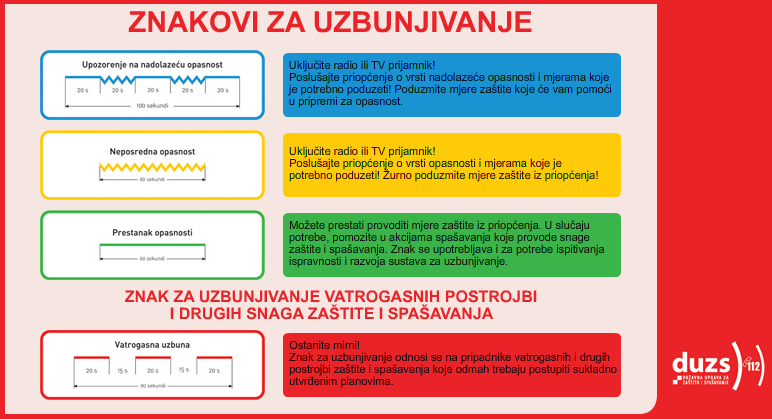 Priopćenja od značaja za državu, županije i gradove emitiraju se odmah nakon signala na 1. programu Hrvatskog radija i Hrvatske televizije te za razinu županije i Općine na lokalnim postajama:Radio Koprivnica d.o.o.Radio Drava d.o.o.Glas Podravine d.o.o.Radio Križevci d.o.o.Priopćenja se objavljuju i na internet stranicama Ministarstva: https://www.civilna-zastita.gov.hr/3.3. PRIPRAVNOSTOperativne snage sustava civilne zaštite Općine: Stožer civilne zaštite Općine operative snage vatrogastva Općineoperative snage Crvenog križaoperativne snage Hrvatske gorske službe spašavanjaudruge građanapovjerenici civilne zaštite koordinatori na lokacijipravna osoba u sustavu civilne zaštiteOdlukom o određivanju pravnih osoba od interesa za sustav civilne zaštite Općine Gornja Rijeka (Prilog 1.10.). određeno je 6 pravnih osoba s ciljem priprema i sudjelovanja u otklanjanju posljedica katastrofa i velikih nesreća: Komunalno poduzeće Gornja Rijeka d.o.o., Gornja Rijeka,Tvornica pogrebne opreme d.o.o., Dropkovec,Joker d.o.o., Kostanjevec Riječki,Transkos d.o.o., Štrigovec,Ziherica d.o.o., Pofuki,Markop gradnja d.o.o., Donja Rijeka. Pravna osoba određena ovom Odlukom obavlja poslove civilne zaštite kao redovnu djelatnost i djeluje sukladno svojem operativnim planu i sukladno ovom Planu.Stanje pripravnosti utvrđuje se:temeljem dojave – obavijesti ŽC 112 o mogućim prijetnjama i velikim nesrećama;temeljem dojave – obavijesti nadležnih službi iz redovnih djelatnosti;temeljem dojave – obavijesti pravnih osoba.Općinski načelnik uvodi pripravnost operativnih snaga i pravne  osobe od interesa za sustav civilne zaštite. U odsutnosti općinskog načelnika pripravnost uvodi načelnik Stožera civilne zaštite Općine.Pripravnost podrazumijeva postupno dovođenje postojećih operativnih snaga i sredstava za civilnu zaštitu u stanje spremnosti za izvršavanje namjenskih zadaća, spašavanja ljudskih života i imovine u slučaju katastrofa i većih nesreća u katastrofi.Mjere pripravnosti za snage i sredstva koja se uključuju u civilnu zaštitu:obavještavanje (upozorenje) pripadnicima operativnih snaga o mogućoj ugrozi;ograničenje udaljavanja iz mjesta stanovanja ili s radnog mjesta;uvođenje pasivnog dežurstva u pravnim osobama, udrugama od interesa za civilnu zaštitu, obrtnicima i fizičkim osobama s ciljem ocjene stanja i spremnosti ljudi te popunjenosti materijalno – tehničkim sredstvima;stalna dostupnost na telefon/mobitel;kontrola potrebnih materijalno – tehničkih sredstava i opreme;provedba pripravnosti putem telefona/mobitela, a u slučaju nemogućnosti korištenja telekomunikacija mjere pripravnosti naložiti putem teklića.Pripravnost se može uvesti svim operativnim snagama civilne zaštite, prema potrebi i vrsti prijetnje. (Prilog 1.)3.4. MOBILIZACIJA (AKTIVIRANJE) I NARASTANJE OPERATIVNIH SNAGA SUSTAVA CIVILNE ZAŠTITEU slučaju neposredne prijetnje od nastanka katastrofe ili veće nesreće na području Općine, općinski načelnik ima pravo i obvezu mobilizirati sveukupne ljudske i materijalno - tehničke potencijale s područja Općine, sukladno Planu djelovanja civilne zaštite Općine.Kako je u Procjeni rizika navedeno, ugroze mogu biti predvidive (poplave, ekstremne temperature, tuča, suša) i nepredvidive (potres, epidemije i pandemije). Za slučaj predvidivih ugroza općinski načelnik uvodi pripravnost operativnih snaga sustava civilne zaštite dok kod nepredvidivih ugroza, nakon što se dogode, općinski načelnik aktivira sve potrebne snage civilne zaštite.Priprema sve potrebne dokumentacije za aktiviranje i mobilizaciju operativnih snaga u nadležnosti je općinskih službi Općine.3.4.1. Pripravnost se uvodi sa sljedećim obavezama: uvesti dežurstvo (aktivno) svih potrebnih operativnih snaga i provesti ocjenu spremnosti zaposlenika i stanja materijalno tehničkih sredstava za djelovanje u slučaju određene ugroze (Stožer civilne zaštite, vatrogastvo, Crveni križ, HGSS, povjerenici civilne zaštite i njihovi zamjenici, udruge, koordinatori na lokaciji, pravne osobe od interesa za sustav civilne zaštite) kako slijedi:Stožer civilne zaštite (u daljnjem tekstu: Stožer)(adrese i telefoni u Prilogu 1.1. Plana).Općinski načelnik poziva telefonom direktno načelnika Stožera ili njegova zamjenika. Uručuje im se Poziv za članove Stožera (Prilog 1.1.c).Općinski načelnik zahtjeva sazivanje Stožera. Općinski načelnik obavještava članove Stožera o ugrozi.Preko članova Stožera zahtijeva uvođenje dežurstva za sve ili dio pravnih osoba koje sudjeluju u civilnoj zaštiti ovisno o ugrozi.Vatrogastvo(popis u Prilogu 1.3. Plana)Zapovjednik vatrogasne postrojbe nakon dobivanja zahtjeva na Stožeru uvodi dežurstvo uz podizanje gotovosti i pripremu materijalno-tehničkih sredstava. Ovisno o ugrozi traži sastanak s predstavnicima Vatrogasne zajednice kako bi se planirali udruženi resursi.Općinski načelnikOpćinski načelnik obavještava Župana i sve čelnike susjednih općina o nadolazećoj ugrozi.Hrvatski Crveni križ(popis u Prilogu 1.4.)Djeluje u skladu sa zahtjevima Stožera Općine i koordinatora na lokaciji temeljem ovog Plana i sukladno vlastitom operativnom planu civilne zaštite. Općinski načelnik putem načelnika Stožera poziva ravnatelja Gradskog društva Crvenog križa Grada Križevci ili njegovog zamjenika putem telefona, službe 112 te ga obavještava o nastaloj ugrozi. Hrvatska gorska služba spašavanja - Stanica Koprivnica(popis u Prilogu 1.5.)Djeluje u skladu sa zahtjevima Stožera civilne zaštite Općine i koordinatora na lokaciji temeljem ovog Plana i sukladno vlastitom operativnom planu civilne zaštite. Općinski načelnik putem načelnika Stožera - Centra 112 poziva HGSS - Stanicu Koprivnica i obavještava je o nastaloj ugrozi.Povjerenici civilne zaštite i njihovi zamjenici (Prilog 1.7.)Povjerenici civilne zaštite i njihovi zamjenici pozivaju se telefonom, sms porukom, sredstvima javnog priopćavanja odnosno uručenjem poziva od strane teklića .Udruge (Prilog 1.6.)Članovi udruga mobiliziraju se temeljem naloga, zahtjeva i uputa Stožera civilne zaštite Općine i koordinatora na lokaciji sukladno shemama mobilizacije članova kao dijelova vlastitih operativnih planova civilne zaštite.Koordinatori na lokaciji (Prilog 1.8.)Koordinatore na lokaciji određuje i upućuje na lokaciju načelnik Stožera, sa zadaćom koordiniranja djelovanja različitih operativnih snaga sustava civilne zaštite i komuniciranja sa Stožerom.Pravna osoba od interesa za sustav civilne zaštite (Prilog 1.10.a):Pravna osoba na području Općine koje sudjeluju u civilnoj zaštiti, aktivira se na poslovima civilne zaštite sa zaposlenicima i materijalno-tehničkim sredstvima tako da općinski načelnik dostavlja zahtjev za angažiranje nadležnom središnjem tijelu državne uprave ili u sjedište tvrtke koje će s nadležnim ministarstvom uskladiti djelovanje u civilnoj zaštiti na razini Općine (Prilog 1.10.b).Stožer obavještava gore navedene pravne osobe o nastaloj ugrozi,Odgovorne osobe:čelnici navedenih snaga ili njihovi zamjenici.Način priopćavanja:telefonom, faks-om, e-mailom, putem ŽC 112, osobno.Zadaće:uvesti pasivno dežurstvo u pravnim osobama od interesa za sustav civilne zaštite (određenih odlukom općinskog načelnika Općine) s ciljem ocjene stanja i spremnosti ljudi i popunjenosti materijalnim sredstvima (građevinske i komunalne tvrtke, tvrtke za prijevoz osoba i tereta, za osiguranje prehrane i smještaja, za distribuciju energenata i vode te udruge građana: (sukladno Odluci o određivanju pravnih osoba od interesa za sustav civilne zaštite Općine (Prilog 1.10.).3.4.2. AktiviranjeNakon što su se stvorili uvjeti općinski načelnik aktivira operativne snage sustava civilne zaštite.Aktiviranje operativnih snaga civilne zaštiteOpćinski načelnik aktivira operativne snage civilne zaštite: telefonom, e-mailom ili teklićem. U slučaju nemogućnosti aktiviranja na navedeni način, općinski načelnik telefonskim pozivom  na broj 112 zahtjeva aktiviranje operativnih snaga civilne zaštite. Zahtjev za aktiviranjem će nakon toga u pisanom obliku dostaviti na Fax. Služba civilne zaštite Koprivnica. Nakon što su primile Zahtjev za aktiviranje, operativne snage pokreću aktiviranje sukladno svojim Planovima.Operativne snage dužne su izvijestiti općinskog načelnika o mogućnostima stavljanja na raspolaganje postrojbi i stručnih timova ili članova stručnih timova za civilnu zaštitu i materijalno-tehničkih sredstava, procijenjeno vrijeme dolaska (aktiviranja) na mjesto zadaća te podatke o zapovjedniku ili voditelju. Za sudjelovanje u aktivnostima civilne zaštite pravne osobe (koje su pod ingerencijom Općine) imaju pravo na naknadu stvarnih troškova iz proračuna Općine (Prilog 3.1.).3.4.3. Mobilizacija (aktiviranje) i narastanje operativnih snaga i drugih sudionika civilne zaštiteInformacija o ugrozi općinskom načelniku dolazi od Centra 112.Općinski načelnik donosi Odluku o potrebi pozivanja Stožera  (Prilog 1.1.a).Sukladno procjeni trenutne situacije općinski načelnik donosi Odluku o potrebi pozivanja službenika Općine (Prilog 5.1.).Aktiviranje vatrogasne zajednice i dobrovoljnih vatrogasnih društva provodi se sukladno odredbama o vatrogastvu i Planu zaštite od požara i tehnoloških eksplozija Općine. Pregled vatrogasnih snaga dan je u (Prilogu 1.3.).Stožer, sukladno nastaloj situaciji, savjetuje općinskog načelnika da podnose zahtjev o aktiviranju prema operativnim snagama civilne zaštite. Općinski načelnik donosi Odluku o potrebi pozivanja Povjerenika civilne zaštite (Prilog 1.7.) U slučaju kada su prethodno upotrijebljene sve sposobnosti operativnih snaga sustava civilne zaštite Općine i iskorišteni svi raspoloživi kapaciteti ili ako su oni nedostatni za učinkovitost spašavanja na području Općine, Općina upućuje zahtjev Koprivničko - križevačkoj županiji (Prilog 3.3.) kojim traži pomoć operativnih snaga civilne zaštite županije sukladno Pravilniku o standardnim operativnim postupcima za pružanje pomoći nižoj hijerarhijskoj razini od strane više razine sustava civilne zaštite u velikoj nesreći i katastrofi („Narodne Novine“ broj 37/16). 3.4.3.1. Stožer civilne zaštite(popis članova u Prilogu 1.1.) Aktiviranje Stožera provodi se na temelju Odluke o potrebi pozivanja Stožera civilne zaštite Općine (Prilog 1.1.a).Općinski načelnik putem svog ureda poziva telefonom direktno načelnika Stožera ili njegova zamjenika (adrese i telefoni u Prilogu 1.1.) Uručuje im se Poziv za članove Stožera  (Prilog 1.1.c). Općinski načelnik zahtjeva sazivanje Stožera. Putem Ureda općinskog načelnika ili iznimno za mobiliziranje stožera civilne zaštite područne (regionalne) razine može koristiti županijski centar 112 i to kao pričuvni kapacitet.U slučaju prekida telefonskih veza pozivanje Stožera izvršiti će se putem teklićkog sustava Pozivom (Prilog 1.1.c) općinski načelnik obavještava članove Stožera o nastaloj ugrozi. Preko članova Stožera zahtijeva aktiviranje za sve ili dio pravnih osobe koje sudjeluju u civilnoj zaštiti ovisno o ugrozi. Stožer prikuplja podatke o stanju na terenu, o mogućnostima aktiviranja operativnih snaga civilne zaštite te na bazi tih podataka donosi daljnje odluke. Način pozivanja: Pozivanje i aktiviranje Stožera sukladno Shemi mobilizacije (Prilog 1.1.b) u pravilu putem nadležnog ŽC 112 ili putem ureda općinskog načelnika. Ako se ne uspije uspostaviti veza s pojedinim članovima potrebno je kombinirano pozivanje uz uključivanje ŽC 112, i PP Križevci.Mjesto pozivanja: Zgrada Općine, a pričuvna lokacija koja će se koristiti u nemogućnosti glavne lokacije je prostor VZO.3.4.3.2. Vatrogasno zapovjedništvo i postrojbe(popis u Prilogu 1.3.)Pozivanje i aktiviranje DVD-a s područja Općine provodi se sukladno odredbama Zakona o vatrogastvu, Procjene i Plana zaštite od požara i tehničko-tehnoloških nesreća Općine Gornja rijeka te Programa aktivnosti u provedbi posebnih mjera zaštite od požara od posebnog interesa za Republiku Hrvatsku za tekuću godinu.Ako zapovjednik DVD-a procjeni da nisu u mogućnosti sami provesti intervenciju zahtijevaju dodatne vatrogasne snage Javne vatrogasne postrojbe Grada Križevaca tako da o nastaloj situaciji izvijesti vatrogasnog zapovjednika JVP-a Križevaca. Način aktiviranja: dostavom Zahtjeva općinskog načelnika faks-om, e-mailom, mob. vezom, SMS-om, osobnim uručenjem ili putem nadležnog ŽC 112. 3.4.3.3. Hrvatski Crveni križAktiviranje sukladno svom operativnom planu. Gradsko društvo Crvenog križa Grada Križevci aktivirat će timove za prvu pomoć, psihološku pomoć i službu traženja. Pregled u Prilogu 1.4. Plana.Način aktiviranja: obavještavanjem od strane općinskog načelnika putem nadležnog ŽC 112, faks-om, e-mailom, mob. vezom, SMS-om, osobnim uručenjem.3.4.3.4. HGSS – Stanica KoprivnicaAktiviranje sukladno svom operativnom planu.Način aktiviranja: dostavom obavijesti općinskog načelnika nadležnom ŽC 112. Pregled u Prilogu 1.5. Plana.3.4.3.5.  Povjerenici civilne zaštite i njihovi zamjeniciZborno mjesto: ispred sjedišta mjesnih odbora ili ako nije moguće,  ispred zgrade Općine.Način mobilizacije: pozivanje i aktiviranje povjerenika civilne zaštite (ili njihovih zamjenika) nalaže općinski načelnik telefonom, mobitelom, putem nadležnog Područne ustrojstvene jedinice Ministarstva, putem sredstava javnog priopćavanja ili zadužene službe Općine.Pregled u Prilogu 1.7. Plana.3.4.3.6. Udruge građanaNačin mobilizacije: Članovi udruga mobiliziraju se na temelju naloga, zahtjeva i uputa stožera civilne zaštite određene razine i koordinatora na lokaciji koji su usklađeni s planovima djelovanja civilne zaštite svih razina sustava, sukladno shemama mobilizacije članova kao dijelova vlastitih operativnih planova civilne zaštite.Pregled u Prilogu 1.6. Plana.3.4.3.7. Koordinatori na lokacijiNačin mobilizacije: pozivanje i aktiviranje nalaže Stožer civilne zaštite  (Prilog 1.8.).3.4.3.8. Pravne osobe od interesa za sustav civilne zaštiteOpćinski načelnik putem telefonskog poziva obavještava pravnu osobu od interesa za sustav civilne zaštite o nastaloj ugrozi.Način aktiviranja: aktivira se od strane općinskog načelnika nalogom  (Prilog 1.10.b)  faks-om, e-mailom, mob. vezom, SMS-om ili u uručenjem putem teklićke službe u sjedište tvrtke, popis u Prilogu 1.10.a Plana.3.4.4. Organizacija popune operativnih snaga sustava civilne zaštite obveznicima, osobama o skupnim materijalno – tehničkim sredstvimaPopuna operativnih snaga obveznicima vrši se:imenovanjem na dužnosti u Stožer;na principu radne obveze za pravne osobe koje se poslovima civilne zaštite bave u redovitoj djelatnosti;raspoređivanjem povjerenika putem obveze služenja u civilnoj zaštiti;određivanjem stručnih timova ili potrebitog broja zaposlenika ili članova udruge za izvršavanja dobivene zadaće u civilnoj zaštiti.Organizacija popune osobnim i skupnim materijalno-tehničkim sredstvimaČlanovi Stožera popunjavaju se:opremom i sredstvima za rad od stručnih službi Općine (sredstva veze, računalnu opremu, i ostala sredstva za rad).Ostale Operativne snage (vatrogastvo, Crveni križ, HGSS)popunjavaju se materijalnim sredstvima, koje koriste i tijekom redovnih poslova iz svojih vlastitih izvora.Povjerenike civilne zaštite imenuje općinski načelnik, koriste opremu i sredstva osiguranu od strane Općine.Pravna osobe i udruge građana od interesa za sustav civilne zaštite koriste opremu i sredstva vlastitih tvrtki te udruga, sukladno dobivenoj zadaći u zaštiti i spašavanju.Potrebna materijalno-tehnička sredstva osigurat će se i privremenim oduzimanjem pokretnine od pravne osobe od interesa za sustav civilne zaštite. 3.4.5. Vrijeme pripravnosti i mobilizacije operativnih snagaProcjenom rizika od velikih nesreća za Općinu izdvojene su sljedeće ugroze:poplave potresekstremne vremenske pojave (ekstremne temperature)ekstremne vremenske pojave (tuča)epidemije i pandemijesušaVrijeme pripravnosti i mobilizacije prema pojedinim ugrozama navedeni su u tablicama 2., 3. i 4.Tablica 2: Vrijeme pripravnosti i mobilizacije u slučaju prijetnje poplavom ili potresomTablica 3: Vrijeme pripravnosti i mobilizacije u slučaju prijetnje epidemije i pandemijeTablica 4: Vrijeme pripravnosti i mobilizacije u slučaju prijetnje ekstremnih vremenskih pojava - Ekstremne temperature, tuča i suša 3.4.6. Troškovi aktiviranja snaga sustava civilne zaštiteTroškove aktiviranja snaga civilne zaštite koje su u ingerenciji Općine snosi Općina. Troškovi angažiranja pravnih osoba i redovnih službi podmirit će Općina sukladno mjesno tržišnim cijenama u vrijeme angažiranja kao i svih drugih mjera civilne zaštite (Prilog 3.1.).3.5. OPIS PODRUČJA ODGOVORNOSTI NOSITELJA IZRADE PLANA3.5.1. Područje odgovornosti nositelja planiranja3.5.1.1. Ukupna površina područjaPovršina Općine iznosi 32,72 km2 ( 1,9% od ukupne površine Koprivničko - križevačke županije koja iznosi 1.748 km2). Općina se smjestila na zapadu Koprivničko – križevačke županije i zauzima svega 1,9% teritorija Županije, dok udio stanovnika Općine iznosi 1,5% ukupnog stanovništva Županije. Općina ima ukupno 14 naselja: Barlabaševec, Deklešanec, Donja Rijeka, Dropkovec, Fajerovec, Fodrovec Riječki, Gornja Rijeka, Kolarec, Kostanjevec Riječki, Lukačevec, Nemčevec, Pofuki, Štrigovec te Vukšinec Riječki.3.5.1.2. Rijeke i jezeraNa području Općine nalaze se vodotoci I i II reda te melioracijski kanali III i IV reda. Vodotoci I i II reda su potoci na području Općine: Črnec, Selnica, Grabrovec, Šokot, Dropkovec i potok Pofuki. Kanali III i IV reda su: Galdište, Kostanjevac Riječki, Kolarec i kanal Jelaki. Navedeni vodotoci i kanali bujičnog su karaktera te ovisno o veličini i koncentraciji padavina moguća su manja plavljenja poljoprivrednog i šumskog zemljišta te kraćih dijelova pripadajućih cesta i nekih objekata koji se nalaze u blizini prometnica ili u nekim izdvojenim depresijama.3.5.1.3. Planinski masiviKalnik se nalazi na križevačkoj strani Koprivničko-križevačke županije i geografska je dominanta tog prostora (pa tako i općine Gornja Rijeka). Svojim užim okružjem i dijelom  kalničkog prigorja zauzima približno 200 km2  prostora.3.5.1.4. Ostale geografsko – klimatske karakteristikeObilježja reljefa, geološka i pedološka obilježjaKalnička gora diže se na granici Zagorja, Prigorja i Podravine kao impozantan zid u pravcu jugozapad-sjeveroistok. Dugačak je 16 km, a visok prosječno 400-500 m. Cijela je planina ispresijecana tektonskim linijama i razbijena u pojedine skupine. Možemo ih svrstati u dva usporedna niza: južni, viši i sjeverni, malo niži. Južni greben, gledan s juga, sličan je snažnoj barijeri iznikloj iz ravnice, pa zbog strmih i golih stijena  na vrhovima daje dojam divljine i veće visine od stvarne. Taj dio, oštro je usječen tjesnacima i podijeljen na tri djela: Mali Kalnik na zapadu, Veliki Kalnik u sredini i Kalničku gredu na istoku. Na krajevima se greben spušta, postupno gubi površinska alpska obilježja i prelazi u šumovito humlje.Kalnik po svom razvitku i ustroju stoji na prijelazu iz alpskog područja u međuriječje (Hirc, 1905).Formiranje Kalnika kao samostalne geomorfološke cjeline nastalo je poslije tzv. štajerske orogenetske faze kada je stvoren reljef vrlo sličan današnjem. Novo izdizanje Kalnika započelo je krajem ponta, što je uzrokovalo eroziju neogenskih naslaga, naročito lapora, tako da su na površinu izbile stare stijene. Ovo izdizanje se dešavalo postupno, tako da je Kalnik sadašnju visinu postigao tek tijekom kvartara. U najnižem području, između Koprivnice i Križevaca, pliocen prekrivaju pleistocenske naslage, čak i na samom bilu gore. Neobična je činjenica da razvodnica nije njegov južni greben s najvišim vrhovima, nego sjeverni niži greben. Gotovo čitavo područje je u pliocenu bilo preplavljeno kao dio Panonskog jezera. Geološka građa Kalnika i novije spoznaje o tektonskoj prošlosti  alpsko-dinarskog sustava izmijenili su ranija mišljenja o Kalniku. Dok se prije mislilo da pripada lancu istočnih Alpa, danas se misli da je ostatak nekadašnjeg Orijentalnog kopna, koje je u mezozojskoj eri odigralo znatnu ulogu u tektonskim procesima između alpskog i dinarskog sustava. Uz tektonske pokrete na području ove planine vezana je pojava termalnih i mineralnih voda (Apatovačka kiselica pod južnom padinom).Krajnji izdanci prigorja prekriveni su naslagama iz pleistocena, a to su uglavnom gline i praporne ilovine. Erozivna djelatnost brojnih potoka kao i drugi oblici erozije, u pleistocenu i holocenu uvelike su izbrazdali i raščlanili reljef. Značajni su tercijarni sedimenti središnjeg kalničkog područja s nalazima ugljena, konglomerata, glina, pješčenjaka, lapora, a mjestimice i sedre. U strukturu reljefa usjekle su se brojne aluvijalne dolinice potoka, usmjerene prema dolini Glogovnice  i u donjim su tokovima zamočvarene i uglavnom agrarno neatraktivne.  Obzirom na petrografski sastav reljefa kao i mogućnost erozivnog djelovanja, pedološki sastav i osobine tala nisu najpogodnije za agrarno iskorištavanje. Veći dio južnog kalničkog prigorja pokriven je tipovima podzoliranih tla, koji se međusobno razlikuju stupnjem podzolizacije i razvijenosti profila. To su uglavnom manje vrijedna tla, ponešto kisela i siromašna hranjivima, a na dijelovima pleistocenskih glina i teška za obradu. Usprkos tim prirodnim karakteristikama tla, kroz povijest je kalničko prigorje bilo razmjerno gusto naseljeno, pa je prirodni šumski pokrov najvećim dijelom iskrčen, a podzolasta tla većim dijelom kultivirana, te tako postupno pretvorena u humizirana antropogena tla.Meteorološka obilježjaKalnik je izložen kontinentalnom, ali sredozemnopluviometričkom režimu. Za prvi su značajne obilne i česte kiše u proljeće, s manjim količinama padalina zimi, a za drugi velika količina jesenskih , zimskih i proljetnih padalina, te ljetna suša.Padaline se na Kalniku kontinuirano javljaju kroz cijelu godinu. Prosječno godišnje padne 850-900 mm padalina. Mjesec s najmanje padalina je veljača. Povoljna okolnost je ta što ljetne temperature prati i najveća količina padalina. Broj kišnih dana iznosi 127 kroz godinu. Izrazito sušnih razdoblja u godini nema. Za vegetaciju je povoljno što u najtoplijem dijelu godine ima najviše padalina. Srednje godišnje temperature kreću  se  između 9 i 10⁰C u cijelom Prigorju, a nešto niže na samom Kalniku (oko 80C). Na samom području Kalnika vjetrovi pušu tijekom cijele godine i područje je vrlo vjetrovito. Najčešće puše sjeverozapadnjak, jugozapadnjak i sjevernjak. Zimi prevladava sjevernjak, a istočnjak je jači u proljetnim mjesecima. Vrlo je hladan poput sjevernjaka, a nekad puše i nekoliko dana neprekidno, dok u svibnju jako oštećuje voćke. Ljeti prevladava jugozapadni vjetar, koji je topao i povećava vlagu  te najčešće prethodi kiši. Tijekom čitave godine, a osobito u jesen, puše zapadnjak (zagorec). U listopadu je štetan jer suši brazde. Zbog učestalosti sjevernih vjetrova, bilo Kalnika djeluje na ublažavanje temperaturnih amplituda, pogotovo u neposrednom južnom prigorskom zaleđu Kalnika.Relativna vlaga zraka je u skladu s toplinskim osobinama kraja. Maksimalna vlažnost je u studenome i prosincu, a minimalna u travnju i svibnju. Prosječna godišnja relativna vlaga iznosi 82%.Magle se pojavljuju najčešće u jesenjim i zimskim mjesecima.3.5.1.5. Karta potresnih područja za područje odgovornosti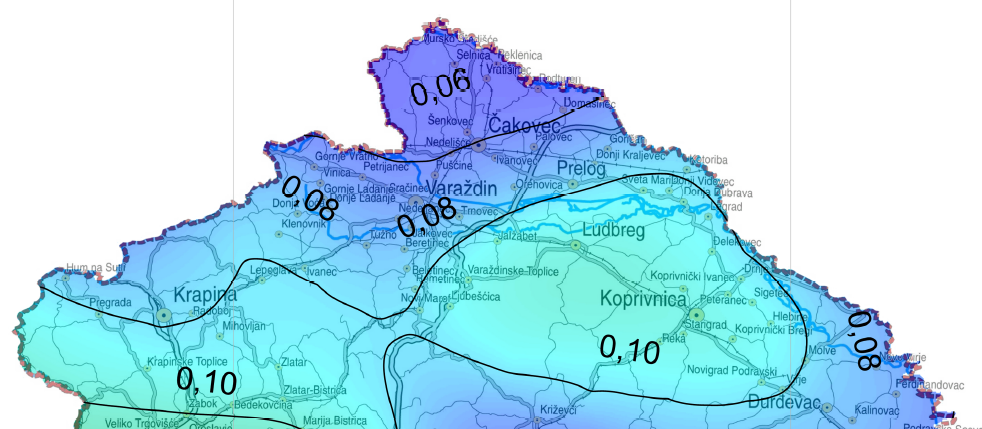 Slika 1: Karta potresnog područja s povratnim razdobljem od 95 godina za područje OpćineIzvor: PMF Zagreb – geofizički odsjek, 2012.god.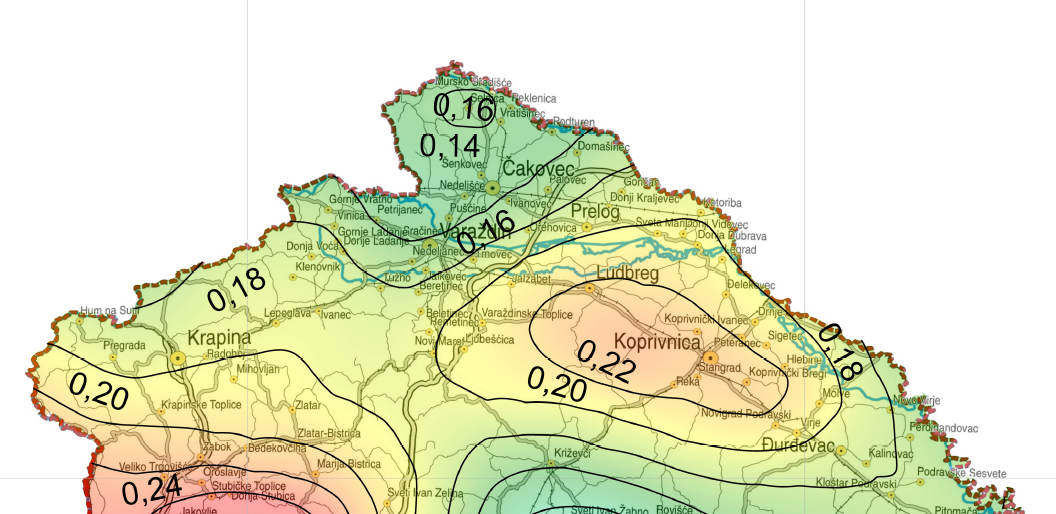 Slika 2: Karta potresnog područja s povratnim razdobljem za 475 godina za područje Općine Izvor: PMF Zagreb – geofizički odsjek, 2012.god.3.5.2. StanovništvoPrema posljednjem popisu stanovništva iz 2011. godine, Općina je imala 1.779 stanovnika, raspoređena u 14 naselja, što predstavlja 1,54% od ukupnog broja stanovnika Koprivničko - križevačke županije (115.584 st.).3.5.2.1. Broj stanovnika, zaposlenih, nezaposlenih i umirovljenikaS obzirom na podatke dostupne Popisom stanovništva 2011.god., na području Općine u stalnom radnom odnosu bilo je 360 stanovnika, točnije 20,24% ukupnog broja stanovnika Općine.  Prihode od mirovina ostvarilo je ukupno 406 stanovnika, odnosno 22,82% ukupnog broja stanovnika, dok je 585 stanovnika, točnije 32,88% ukupnog broja stanovnika bilo bez prihoda. Tablica 5: Prikaz raspodjele stanovnika Općine prema izvoru sredstva za životIzvor: Državni zavod za statistiku, Popis stanovništva 2011. godine3.5.2.2. Broj i kategorije osoba s invaliditetom, posebnim potrebama (ranjive skupine)Na području Općine živi ukupno 396 (174 muškaraca i 222 žena), stanovnika kojima je potreban neki oblik pomoći pri obavljanju svakodnevnih zadataka, od toga 130 osoba (od toga 40 muškarca i 90 žena), treba pomoć druge osobe pri obavljanju istih, dok njih 110 (od toga 36 muškaraca te 74 žene), koristi pomoć druge osobe pri obavljanju svakodnevnih zadataka.Tablica 6: Raspodjela stanovništva s obzirom na potrebu i korištenje pomoći druge osobe pri obavljanju svakodnevnih zadatakaIzvor: Državni zavod za statistiku, Popis stanovništva 2011. godine3.5.2.3. Pokazatelji u odnosu na kategorije stanovništva planiranih za evakuiranjePregled broja stanovnika na području Općine prema kategorijama stanovništva planiranog za evakuaciju prikazan je u sljedećoj tablici.Tablica 7: Kategorije stanovništva planiranih za evakuacijuIzvor: Državni zavod za statistiku, Popis stanovništva 2011. godine3.5.2.4. Gustoća naseljenostiPovršina Općine iznosi 32,72 km2 ( 1,9% od ukupne površine Koprivničko - križevačke županije koja iznosi 1.748 km2). Prema popisu iz 2011. godine u Općini je živjelo 1.779 stanovnika (1,54% stanovnika Županije). To je prosječno naseljen kraj s gustoćom naseljenosti od  54,37 st./km2. Gustoća naseljenosti Općine ispod je prosjeka Županijske gustoće naseljenosti koja iznosi 66,12 st./km2. Tablica 8: Prikaz gustoće naseljenosti po naseljima Općine3.5.3. Materijalna i kulturna dobra i okoliš3.5.3.1. Kulturna dobraTablica 9: Prikaz materijalnih i kulturnih dobaraTablica 10: Prikaz kulturnih dobara na području Općine upisanih u Registar kulturnih dobara RHIzvor: Registar kulturnih dobara RH, 2019.god.3.5.3.2. Nacionalni parkovi, parkovi prirode, rezervati, šumske površineNa području Općine nalaze se dva zaštićena područja. Planina Kalnik površine 188,19 ha, te Mali Kalnik 2,19 ha. Oba područja upisana su u Registar 04.05.1985.god. Mali Kalnik predstavlja poseban botanički rezervat.Od nezaštićenih dijelova valja spomenuti slap Šokot koji se nalazi na južnim obroncima Kalničkog gorja, iznad mjesta Gornja Rijeka. Slap čini dio potoka Šokot koji prolazi kroz 400 m dugačak kanjon u području koje se naziva Sopot.Tablica 11: Prikaz zaštićenog područjaŠumske površineŠume su po veličini i po višestrukim privrednim i ostalim funkcijama vrlo važan prirodni resurs šireg područja Kalnika. Velik dio šumskih površina na masivu Kalnik i na području koje mu gravitira ujedno su i lovne površine. Šume tog područja imaju veliku, do sada još neznatno iskorištenu estetsku, znanstvenu, rekreativnu i turističku vrijednost. Unutar obuhvata granice Općine, dijelovi šume i šumsko zemljište u sastavu su Gospodarske jedinice Mali Kalnik – Orehovec, Kalnička Kapela – Gornja Rijeka i Vukoslavčina Globočec. 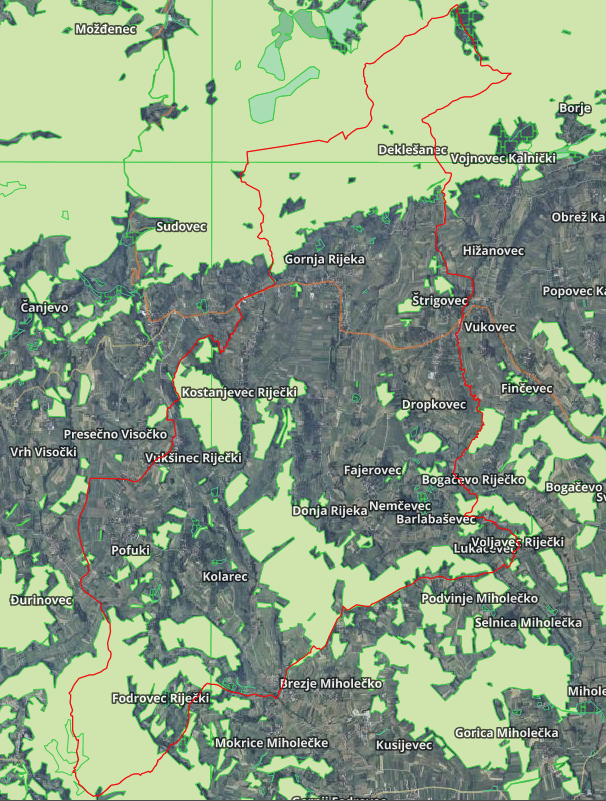 Slika 3: Prikaz šumskih površina na području OpćineIzvor: Geoportal, DGU, 2019.god.3.5.3.3. Poljoprivredne površineNa području Općine registrirano je 249 obiteljskih gospodarstva s ukupno 357 članova. Najveći broj OGP-a registriran je u naselju Kostanjevec Riječki, dok je najmanji broj registriran u naseljima, Barlabaševec, Nemčevec i Štrigovec. Prema vrsti stoke registrirane na području Općine, registrirano je ukupno 863 komada stoke u ukupno 122 OPG-a. Najveći broj stoke registriran je u naselju Dropkovec. Od poljoprivrednih površina koje su evidentirane u Agenciji za plaćanja u poljoprivredi, površine pod oranicama zauzimaju 814,55 ha, livade 186,40 ha, pašnjaci 3,36 ha, vinogradi 50,54 ha, voćne vrste 34,74 ha te ostalo zemljište 1,06 ha. Ukupne površine registrirane u Agenciji za plaćanja u poljoprivredi iznose 1.090,65 ha.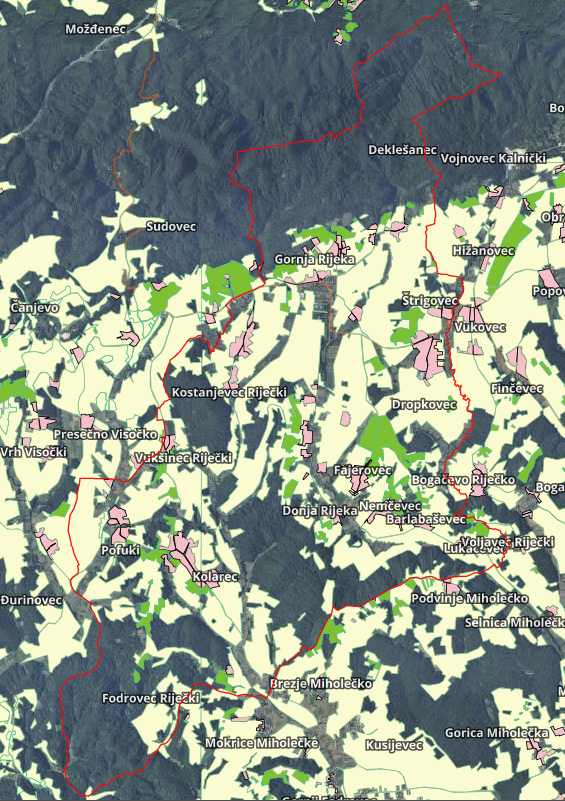 Slika 4: Prikaz poljoprivrednih površina na području OpćineIzvor: Geoportal, DGU, 2018.godTablica 12: Prikaz površine korištenog poljoprivrednog zemljišta te broja stoke i peradi privatnih kućanstvaIzvor: Državni zavod za statistiku, Popis stanovništva 2011.god.Tablica 13: Prikaz privatnih kućanstva prema korištenome poljoprivrednome zemljištu, broju stoke i peradiIzvor: Državni zavod za statistiku, Popis stanovništva 2011. godine3.5.3.4. Vodoopskrbni objektiSustav javne vodoopskrbe na području Općine uspostavlja se na način da se koriste neki već postojeći cjevovodi, a usporedo se grade novi magistralni i opskrbni vodovi kojima će se zaključno uspostaviti sustav javne vodoopskrbe na području čitave Općine.Postojeći javni vodoopskrbni sustav "Kalnik zapad" opskrbljuje pet naselja na području Općine Gornja Rijeka: Deklešanec, Gornja Rijeka i Kostanjevec Riječki vezani su na jedan krak cjevovoda koji se spaja na "Vod Kalnik" u mjestu Vojnovec, a Dropkovec i Štrigovec spojeni su na drugi krak u mjestu Vukovec. Kod opskrbe vodom naselja  Gornja Rijeka i Kostanjevec Riječki radi se o nadopunjavanju vodom postojećeg lokalnog vodovoda koji je opskrbljivao ta dva naselja. Postupno će se morati izmijeniti dio cjevovoda kako bi se povećao protok vode te omogućiti da se i lokalni vodovod koji opskrbljuje naselja Kolarec, Pofuke, Vukšinec Riječki te Fodrovec Riječki također priključi na vodoopskrbni sustav Gornja Rijeka i Kostanjevec Riječki.Naselja Pofuki i Kolarec spojeni su na vodoopskrbni sustav javne vodoopskrbe iz izvora Vratno. Cjevovod postoji na početku naselja Vukšinec Riječki koje još uvijek nije prikopčano.U naselju Gornja Rijeka (od dvorca Gornja Rijeka) povučen je novi magistralni cjevovod, koji se nastavlja prema Donjoj Rijeci, prolazi kroz naselja Barlabaševac i Lukačevec te dalje nastavlja prema susjednoj općini Sveti Petar Orehovec.U naseljima Fajerovec, Nemčevec i Fodrovec Riječki sustav javne vodoopskrbe još nije uspostavljen.Za potrebe vodoopskrbe Općine voda se crpi iz izvorišta Vratno.Na lokaciji Vratna nalaze se dva zdenca, bušeni zdenac nazvan “BV-1” (izveden 1984.g.) i kopani zdenac nazvan “KBV-1” (izveden 1989.g.) kojim se zahvaćaju gornji horizonti podzemnih voda.Izvedbom bušenog zdenca (Geotehnika – Zagreb) prognozirano je da se radi o arteškom zdencu kapaciteta od 60 l/s, pri čemu se zahvaća termalna voda, temperature oko 22°C koja je karakterizirana velikom starosti (nazvana je “arhaičkom” vodom). Upravo naznačena “starost” vode inicirala je pristup dužetrajnom probnom crpljenju (ukupno oko 4 mjeseca) kako bi se potvrdila postojanost u pogledu mogućnosti prihranjivanja vodnih zaliha, odnosno osiguranja stalnosti eksploatacije. Upravo ova probna crpljenja, pokazala su, da se ovdje ne može računati sa stalnošću arteškog djelovanja zdenca, kao i o neiscrpnim količinama, promatrano u odnosu na prognoziranu izdašnost od 60 l/s.Probno crpljenje obavljeno je upravo tim (prognoziranim) kapacitetom, prilikom čega je ustanovljeno kontinuirano sniženje razine vode u zdencu - i to u početnom razdoblju intenzivnije, a kasnije usporeno. Interpretacijom rezultata probnog crpljenja zadržana je i dalje granična količina iskoristive izdašnosti od 60 l/s, s time da će se tijekom višegodišnjeg pogona morati obavljati izmjena crpke, s većom manometarskom visinom, jer se očekuje da će sniženja razine vode u zdencu (u slučaju kontinuiranog pogona s kapacitetom 60 l/s) iznositi oko 20-25 m. Uvažavanjem ovakvih prognoza o sniženju razine vode tijekom eksploatacije, pristupilo se primjeni pogonske koncepcije s manjim kapacitetom korištenja ovog zdenca u prvim fazama pogona (temeljenom na manjem instaliranom kapacitetu uronjene podvodne crpke). Kopani zdenac “KBV-1” izveden je naknadno, a sve na temelju spoznaja pribavljenih prilikom uređenja prostora oko zdenca “BV-1” i daljnje provođenih istraživačkih radova na tome lokalitetu. Ovaj zdenac kaptira gornji vodonosnik (vjerojatno infiltrirajuće vode potoka Kamešnica), a kapaciteta je oko 15 l/s. Voda zadovoljava kakvoću prema Pravilniku o zdravstvenoj ispravnosti vode za piće, tako da je uvedena u zajednički sustav vodovoda iz Vratna, tj. transportira se putem crpki u prekidnu komoru “Vratno” koja se predstavlja inicijalnom točkom za daljnje razvođenje voda i dopremu u javni vodoopskrbni sustav.3.5.3.5. Broj industrijskih i drugih gospodarskih objekata i područja postrojenja, tehnološke karakteristike postrojenja s opasnim tvarimaSukladno podacima dostupnima iz Registra poslovnih subjekata (2018.god.) Županijske komore „Komora Koprivnica“, na području Općine nema registriranih velikih i srednjih poslovnih subjekata, dok je ukupno registrirano 42 poslovna subjekta od kojih su 3 mala te 19 mikro poduzeća. Mali poslovni subjekti na području Općine: Agropromet d.o.o., Kusijevec 31, 48 268 Gornja RijekaTvornica pogrebne opreme d.o.o., Dropkovec 62 bb, Dropkovec, 48 268 Gornja RijekaTranskos d.o.o., Štrigovec 14, Štrigovec, 48 268 Gornja Rijeka.Poduzetničke zoneU općini planirane u dvije poduzetničke, odnosno poslovne zone: Poslovna zona Pofuki i Poslovna zona Dropkovec. 3.5.3.6. Razmještaj i posebnosti područja postrojenja u odnosu na naseljaPoduzetnička zona DropkovecUkupna površina zone: 1,33 haUdaljenost Koprivnica: 48 kmUdaljenost Križevci: 18 kmUdaljenost Zagreb: 54 kmUdaljenost do autoceste (autocesta A4 Zagreb – Goričan): 10 kmUdaljenost do željezničke pruge: 19 kmUdaljenost do najbliže zračne luke: 54 kmPredviđene djelatnosti: gradnja poslovnih građevina i proizvodnih pogona čiste industrije, servisne i zanatske djelatnosti, skladišta i servisi te ostale djelatnosti koje svojim postojanjem i radom na otežavaju i ugrožavaju ostale funkcije i čovjekovu okolinu u naselju.Poduzetnička zona PofukiUkupna površina zone: 4,68 haUdaljenost Koprivnica: 48 kmUdaljenost Križevci: 18 kmUdaljenost Zagreb: 54 kmUdaljenost do autoceste (autocesta A4 Zagreb – Goričan): 10 kmUdaljensot do željezničke pruge: 19 kmUdaljenost do najbliže zračne luke: 54 kmPredviđene djelatnosti: gradnja poslovnih građevina i proizvodnih pogona čiste industrije, servisne i zanatske djelatnosti, skladišta i servisi te ostale djelatnosti koje svojim postojanjem i radom ne otežavaju i ugrožavaju ostale funkcije i čovjekovu okolinu u naselju. Kategorizacija poduzetničkih zonaPrema veličini ukupne površine: mikro - do 10 ha, male - od 10 do 50 ha, srednje - od 50 do 100 ha, velike - vede od 100 ha. +Prema tipu aktivnosti:proizvodno-prerađivačke u kojima pretežiti broj korisnika zone obavlja proizvodno-prerađivačke poduzetničke aktivnosti, odnosno u kojima pretežiti dio raspoložive površine zone zauzimaju poduzetnici koji obavljaju proizvodno-prerađivačku aktivnost,logističko-distribucijske zone u kojima pretežiti broj korisnika zone obavlja logističko-distribucijske aktivnosti (distributivni centri, veletrgovina, skladištenje i transport, logističko servisni centri i dr.), odnosno u kojima pretežiti dio raspoložive površine zauzimaju poduzetnici koji obavljaju logističko- -distribucijske aktivnosti,uslužno-mješovite zone u kojima pretežiti broj korisnika zone obavlja uslužne i servisne aktivnosti, aktivnosti poslovne podrške i druge poduzetničke aktivnosti odnosno u kojima pretežiti dio raspoložive površine zone zauzimaju poduzetnici koji obavljaju uslužne i servisne aktivnosti, aktivnosti poslovne podrške i druge poduzetničke aktivnosti. Prema intenzitetu aktivacije raspoložive površine:neaktivne u kojima stupanj aktivacije (popunjenosti aktivnim poduzetnicima) raspoložive površine iznosi 0% nakon isteka prve godine od osnivanja PZ,zone u inicijalnoj aktivaciji u kojima stupanj aktivacije iznosi < 33% raspoložive površine zone (u ha)srednje aktivne zone u kojima stupanj aktivacije iznosi od 33% < 66% raspoložive površine (u ha),potpuno aktivne zone u kojima stupanj aktivacije iznosi ≥ 66% raspoložive površine (u ha).3.5.3.7. Stambeni, poslovni, sportski, vjerski i kulturni objekti u kojima boravi i može biti ugrožen velik broj ljudiTablica 14: Prikaz objekata na području Općine u kojima može biti ugrožen veći broj ljudi3.5.3.8. Kapaciteti i objekti za sklanjanjeSklanjanje stanovništva na području Općine Gornja Rijeka, u slučaju djelovanja prirodnih, tehničko-tehnoloških i ekoloških nesreća, te ratnih razaranja, vršit će se u pogodne objekte (poglavito podrumski prostori, prostori u javnim objektima, školama, vatrogasnim domovima i dr.) u neposrednoj blizini ugroženog područja, odnosno skloništa dopunske zaštite. Ova vrsta skloništa su objekti kojima se brzo i jednostavno rješavaju potrebe u sklonišnom prostoru, a otporna su na pritisak udarnog vala od 0,5 kp/cm². Svrstavaju se u zaštitne objekte koji, u slučaju ukazane potrebe, dopunjuju pomanjkanje skloništa osnovne zaštite i skloništa pojačane zaštite, a obično su kapaciteta od 25 ljudi pa čak do nekoliko stotina u ovisnosti od površine.Najznačajniji i najpodesniji objekti za sklanjanje ugroženog stanovništva su osnovne škole zbog veličine i podesnosti prostora (grijanje, sanitarni čvorovi), tako i zbog toga što većina ima i vlastitu kuhinju za pripremu hrane i toplih napitaka. Sklanjanje stanovništva ostvarit će se i uporabom podrumskih, zaštićenijih suterenskih prostorija, podzemnih garaža, postojećih obiteljskih skloništa u individualnoj stambenoj izgradnji, te korištenjem prirodnih i drugih vrsta zaklona.Na području Općine Gornja Rijeka gotova svaka stambena jedinica ima podrumsku ili sličnu prostoriju koja se može uz određene preinake pripremiti kao prostor za sklanjanje /zaklanjanje. Podrumske zaklone u zajedničkim stambenim građevinama treba očistiti, pripremiti i prilagoditi za sklanjanje. Po potrebi izvršit će se potpora stropne konstrukcije s daskama (fosnama) i odgovarajućim podupiračima. Isto tako izvršit će se pojačanje ili zaštita ulaza, te zaštita svih otvora (prozora) na odgovarajući način.3.5.3.9. Kapaciteti za zbrinjavanje (smještajni, sanitarni uvjeti i kapaciteti za pripremu hrane)Posljedica veće elementarne nesreće bi, osim znatnih materijalnih šteta, bio i veliki broj nezbrinutog stanovništva. Tim ljudima bi bila nužna hitna pomoć društva kako bi se osigurao privremeni smještaj, prehrana, zdravstvena zaštite i stvorili uvjeti za život i preživljavanje u novonastalim okolnostima. Na području Općine Gornja Rijeka ima dovoljno kapaciteta za smještaj (škole, vatrogasni domovi, društveni domovi i dr.) i pripremu hrane tako da bi osnovni uvjeti za normalizaciju života, uz zdravstvenu zaštitu, bila ispunjeni.Osim toga, moguć je i privremeni smještaj u objekte privatnih osoba, dok se ne ostvare potrebni uvjeti za smještaj u javne prostore. Postoji i mogućnost podizanja šatorskih i drugih privremenih naselja na zelenim površinama – parkovima na području Općine. Njihovu lokaciju određuje Stožer zaštite i spašavanja Općine Gornja Rijeka.3.5.3.10. Zdravstveni kapaciteti (javni i privatni)Osnovne zdravstvene ustanove na području Županije organizirane su na teritorijalnom principu, tako da je već prema kategoriji ustanove, osigurana gravitacija stanovništva pojedinog dijela Županije najbližoj jedinici.Za područje Općine nadležni su:Zavod za javno zdravstvo Koprivničko – križevačke županije, ispostava Križevci,Opća bolnica «Dr. Tomislav Bardek» Koprivnica,Dom zdravlja Križevci,Opća bolnica Bjelovar i Dom zdravlja Bjelovar.Na području same Općine ustanovljena je sljedeća mreža zdravstvenih i pratećih ustanova:Tablica 15: Prikaz zdravstvenih ustanova na području Općine3.5.4. Prometno – tehnološka infrastruktura3.5.4.1. Cestovna i željeznička infrastrukturaCestovna infrastrukturaPodručjem Općine prema Odluci o razvrstavanju javnih cesta („Narodne Novine“ br. 103/2017, 17/2018, 69/2018, 103/2018), pružaju se sljedeći cestovni pravci:Tablica 16: Prikaz prometnica na području OpćineIzvor: Odluka o razvrstavanju javnih cesta („Narodne novine“ broj 103/17, 17/18, 69/18, 103/18), Županijska uprava za  ceste Koprivničko - križevačke županije, 2019.god., Strategija ukupnog razvoja Općine Gornja Rijeka 2015 – 2020.god.Željeznička infrastrukturaNa predmetnom području vršenja procjene ne postoji ovaj vid prometne povezanosti.3.5.4.2. Dalekovodi i transformatorske staniceNapajanje područja Općine električnom energijom u cijelosti vrši HEP d.d. DP ''Elektra'' Bjelovar – Pogon Križevci.Pojna transformatorska stanica 35/10 kV nalazi se u susjednoj Općini Sveti Petar Orehovec, u istoimenom naselju. Najviši naponski nivo kojim se naselja općine Gornja Rijeka opskrbljuju električnom energijom iznosi 10 kV. Dalekovodi 10 kV kojima se opskrbljuju TS 10/0.4 kV, odnosno niskonaponske mreže, uglavnom su nadzemni na drvenim stupovima, presjeka vodiča AČ 25 mm2 (85 %) dok su veći presjeci vodiča 50 i 70  mm2 , cca. 15 %. Na području Općine izgrađeno je 13 trafostanica 10/0.4 kV, koje su povezane 10 kV dalekovodima te je razvijena niskonaponska mreža. Elektrifikacija je provedena u svim naseljima Općine.Tablica 17: Prikaz trafostanica na području OpćineIzvor: Procjena ugroženosti stanovništva, materijalnih i kulturnih dobara i okoliša Općine Gornja Rijeka, 2015.god.Niskonaponske mreže u naseljima navedenima u tablici su većim dijelom rekonstruirane i u dobrom su stanju. Kompletna mreža izgrađena je nadzemno, uglavnom na drvenim i betonskim stupovima i samonosivim kabelskim snopom. 3.5.4.3. Energetski sustaviNa području Općine nema izgrađenih termoelektrana niti hidroelektrana. 3.5.4.4. Mostovi, vijadukti i tuneliNa predmetnom području Općine ne postoje vijadukti, niti tuneli, već samo niže pobrojani mostovi: u naselju Štrigovec na D22, naselju Gornja Rijeka-Sopot na D22, naselju Gornja Rijeka-kod Šabijana, naselju Pofuki, naselju Fodrovec Riječki, naselju Donja Rijeka, naselju Nemčevec.3.5.4.5. Telekomunikacijski sustaviKoncesiju za obavljanje usluga u nepokretnoj mreži na području općine Gornja Rijeka, kao i Koprivničko – križevačke županije te Republike Hrvatske imaju Hrvatske telekomunikacije d.d. (T-HT), javno poduzeće u vlasništvu Deutsche Telekoma (DT) i djelomičnom državnom vlasništvu. Hrvatske telekomunikacije su organizirane po principu teritorijalnog ustroja, pa na području općine Gornja Rijeka usluge na nepokretnoj mreži pruža HT-d.d., Regija 1 sjever, GP Bjelovar-Koprivnica, Bjelovar.Područje Općine pokriveno je pristupnom mrežom i pripadajućom telefonskom centralom, koja zadovoljava sadašnje i buduće potrebe korisnika. Na području općine implementirana je usluga ISDN.Koprivničko-križevačka županija ustrojena je kao jedna mrežna skupina s TC/PC centralama (tranzitno-pristupne centrale) u Koprivnici i Križevcima. TC/PC centrale s UPS-om (udaljenim pretplatničkim stupnjem) u naselju Gornja Rijeka pokriva područje Općine. Fiksnom mrežom pokrivena su sva mjesta na području Općine, a broj TF priključaka na 100 stanovnika iznosi 32. Na području Općine  komutacijski kapaciteti zadovoljavaju sadašnje potrebe, a postoji mogućnost proširenja kapaciteta.Kao osnovni i jedini prijenosni medij koriste se sustavi podzemnih svjetlovodnih kabela, kojima su povezani svi UPS-ovi prema svojoj tranzitno-pristupnoj centrali. Svi sustavi prijenosa koji rade po svjetlovodnim kabelima su digitalni i dovoljnog kapaciteta koji se može mijenjati u skladu s potrebama.Pretplatničke mreže su sustavi podzemnih kabela i nadzemnih samonosivih kabela. Za višestruko iskorištenje parica u pretplatničkoj mreži koriste se višekanalni PCM i PGS sustavi i uređaji. Pretplatnički priključci digitaliziraju se u potpunosti uvođenjem ISDN-a. Mogućnost korištenja ISDN-a imaju svi pretplatnici. Kapaciteti pretplatničkih mreža zadovoljavaju sadašnje potrebe te trenutno nema nerealiziranih zahtjeva za priključenje. Buduća proširenja pretplatničke mreže isključivo će ovisiti o novim zahtjevima pretplatnika. U fiksnoj mreži, uz mnogobrojne govorne usluge, postoje i širokopojasne mreže, velikih brzina prijenosa, za prijenos podataka: CROLINE, CROAPAK, ATM.Na području Općine dostupne su mreže dvaju mobilnih operatera: T-Mobile i VIPnet d.o.o.  Trenutačno na području općine Gornja Rijeka T – Mobile Hrvatska d.o.o. nema izgrađenih osnovnih postaja, kao ni VIPnet d.o.o.3.5.4.6. Plinovodi i naftovodiNa području Općine nema instaliranih uređaja i opreme plinskog distribucijskog sustava. Isto tako, područjem Općine ne prolazi naftovod. 4. GRAFIČKI DIOZemljovid prometnica (prijevoz opasnih tvari) te kritične infrastruktureGrafički prilog Plana: razmještaj operativnih snaga, mjesta zdravstvenog zbrinjavanja, mjesta zbrinjavanja i smještaja, lokacije u kojima se manipulira opasnim tvarima, mjesta za ukop poginulih ljudi, (članak 34. Pravilnika o nositeljima, sadržaju i postupcima izrade planskih dokumenata u civilnoj zaštiti te načinu informiranja javnosti u postupku njihovog donošenja (NN 49/17))5. POSEBNI DIO5.1. MJERE CIVILNE ZAŠTITE OD POPLAVA5.1.1. Ugrožena područja i slaba mjestaMali sliv Česma – Glogovnica proteže se preko 3 županije: Bjelovarsko bilogorske, Koprivničko križevačke i Zagrebačke županije, a ukupna površina sliva iznosi 2.530 km2. Na Bjelovarsko bilogorskoj županiji obuhvaća gradove/općine: Berek, Bjelovar, Čazma, Grubišno Polje, Hercegovac, Ivanska, Kapela, Nova Rača, Rovišće, Severin, Šandrovac, Štefanje, Veliki Grđevac, Velika Pisanjica, Veliko Trojstvo, Velika Trnovitica i Zrinski Topolovac. Na Koprivničko – križevačkoj obuhvaća gradove/općine: Gornja Rijeka, Kalnik, Križevci, Sveti Ivan Žabno i Sveti Petar Orehovec. Na Zagrebačkoj obuhvaća gradove/općine: Dubrava, Farkaševac i Gradec. Osnovni vodotoci ovog sliva su rijeke Česma i Glogovnica, koje su regulacijskim radovima spojene u jedinstven sliv. Sliv rijeke Česme je lepezastog oblika, a čini ga mnoštvo slivova koji izviru na padinama Bilogore, Kalnika i Moslavačke gore. Karakteristike tih slivova su kratke dionice s velikim padovima, a zatim tokovi prelaze u relativno duge ravničarske tokove. Ovo nekadašnje veliko poplavno područje, danas je regulacijom rijeke Česme i mjerama zaštite od poplava u cijelosti sanirano, odnosno svedeno na ribnjake i manju akumulaciju kod Miklouša. Sličnih je karakteristika i sliv rijeke Glogovnice.Prosječna godišnja količina padalina za područje općine Gornja Rijeka iznosi 900-1000 mm.Posebna zaštitna infrastruktura na navedenim vodotocima ne postoji.Mjerama zaštite u urbanističkim planovima i građenju nužno je smanjiti mogućnost nastajanja poplava na području Općine, a to se može provesti putem građevinskih i negrađevinskih mjera:Građevinske mjere zaštite od poplava uključuju građenje regulacijskih i zaštitnih vodnih građevina, kao i održavanje vodotoka, vodnih građevina i objekata te nadzora vodnih građevina (brane, ustave, crpne stanice nasipi), ekspanzijske površine su niski dijelovi riječnih dolina koji obično služe za rasterećenje ekstremno visokih poplavnih voda koje se upuštaju u narečene površine;  nasipi su najstariji i najčešće korišteni objekti zaštite od poplava jer su jednostavne građevine koje se mogu graditi od materijala s lica mjesta i uz relativno niske troškove; uređenje vodotoka podrazumijeva radove kojima se povećava njegova protočna sposobnost, a time i snižavaju vodostaji visokih voda (uklanjanje prepreka koje usporavaju tok, skraćenje toka, iskop većeg profila); odteretni kanali se grade u slučajevima ograničenog kapaciteta prirodnog vodotoka kada, zbog izgrađenosti duž njegovih obala ili visine postojećih mostova, ne postoji realna mogućnost povećanja proticajne sposobnosti vodotoka građevinskim intervencijama; Negrađevinske mjere zaštite od poplava sastoje se od provedbe mjera obrane od poplava, kao i upravljanje i koordinacija djelatnosti tijekom pojave velikih voda, kao i modernizacija i koordinacija komunikacijskih sustava koji će se aktivirati u slučaju pojave velikih voda. Općina u svoje prostorne planove mora ugraditi mjere zaštite od prirodnih i drugih nesreća, te zahvate u prostoru u vezi sa zaštitom od prirodnih (među kojima su i poplave) i drugih nesreća.Na području Općine nalaze se vodotoci  I i II reda te melioracijski kanali III i IV reda. Vodotoci I i II reda su potoci na području Općine: Črnec, Selnica, Grabrovec, Šokot, Dropkovec i potok Pofuki. Kanali III i IV reda su: Galdište, Kostanjevac Riječki, Kolarec i kanal Jelaki. Navedeni vodotoci i kanali bujičnog su karaktera te ovisno o veličini i koncentraciji padavina moguća su manja plavljenja poljoprivrednog i šumskog zemljišta te kraćih dijelova pripadajućih cesta i nekih objekata koji se nalaze u blizini prometnica ili u nekim izdvojenim depresijama. Moguća ugroza od plavljenja stambenih objekata prijeti naselju Pofuki (7- 8 kuća) od potoka Pofuki.Također, pri pojavi bujičnih voda vjerojatno je prelijevanje melioracijskog kanala uz prometnicu D22 te plavljenje prometnice i okolnog poljoprivrednog područja.5.1.2. Pregled zadaća, nositelja, operativnih postupaka, kapaciteta i operativnog doprinosa Općine – Poplava5.2. MJERE CIVILNE ZAŠTITE OD POTRESAPotres je endogeni proces do kojeg dolazi uslijed pomicanja tektonskih ploča, a za posljedicu ima podrhtavanje Zemljine kore zbog oslobađanja velike količine energije.Katastrofe uzrokovane potresima karakterizira brz nastanak, a događaju se stalno i bez prethodnog upozorenja. Prema podacima koji su prikazani Kartom potresnih područja Republike Hrvatske za povratni period od 475 godina, područje Općine pripada području s vršnim ubrzanjem od 0,18 - 0,20 g, gdje je g ubrzanje polja sile teže i iznosi 1,47 – 2,45 m/s2. Ubrzanje odgovara potresu granične jačine 7 ° do 8° MCS ljestvice. 5.2.1. Posljedice uslijed potresaizravna oštećenja prometnica i njihova neprohodnost što može otežati prometnu povezanost Općine sa susjednim jedinicama lokalne samouprave te usporiti potrebne radnje neposredno nakon potresa (spašavanje, evakuacija, odvoz građevinskog otpada i sl);oštećenje industrijskih objekata uz izravne troškove zbog oštećenja građevina i opreme mogu zbog odgode spremnosti za rad, uključivati dodatne posljedice za zaposleno stanovništvo i gospodarstvo u cjelini, kao i dugoročne posljedice na okoliš;prekidi u telekomunikacijskoj mreži mogu stanovništvu i hitnim službama otežati komunikaciju, a oštećenja strujne mreže i komunalne infrastrukture mogu usporiti radove hitnih službi i povećati osjećaj nesigurnosti stanovništva;opasnost od oštećenja bolnice i domova zdravlja mogu otežati mogućnost osiguravanja dovoljnih kapaciteta za zbrinjavanje ozlijeđenih;oštećenje objekata javne društvene namjene poput muzeja i sportskih objekata može ugroziti sigurnost velikog broja ljudi;posebnu pozornost treba obratiti na oštećenja vrtića, škola i visokoškolskih ustanova. 5.2.2. Pregled zadaća, nositelja, operativnih postupaka, kapaciteta i operativnog doprinosa Općine – Potres5.3. MJERE CIVILNE ZAŠTITE OD EKSTREMNIH VREMENSKIH UVJETA I SUŠE5.3.1. POSLJEDICE USLIJED EKSTREMNIH VREMENSKIH UVJETA – EKSTREMNE TEMPERATUREToplinski val predstavlja dugotrajnije razdoblje izrazito toplog vremena i visokih temperatura, nerijetko praćenog i visokim postotkom vlage u zraku. Mjeri se u odnosu na uobičajene temperature za pojedino razdoblje određenog područja.Toplinski valovi predstavljaju opasnost za stanovništvo uzrokujući zdravstvene smetnje i povećanu smrtnost. Posebno ugrožene skupine društva su mala djeca, kronični bolesnici, starije i nemoćne osobe, osobe koje rade na otvorenom prostoru (građevinski radnici, osobe zadužene za održavanje cesta i javnih površina i sl.). Nepovoljan učinak mogu uzrokovati toplinski valovi koji traju dulje vrijeme. Preporuke u slučaju pojave toplinskog vala:Klonite se vrućinaIzbjegavajte izloženost vrućini,Izbjegavajte izlazak u najtoplijem dijelu dana ( između 11 i 16 sati),Izbjegavajte naporne vanjske aktivnosti, kao što su sport, vrtlarstvo ili radovi na otvorenom,Kretanje u hladu, nošenje šešira, kape, laganu, široku, prozračnu odjećuRedovita konzumacija tekućineRedovite pijte čak i ako ne osjećate žeđ, najbolje vodu ili voćne sokove,Izbjegavajte alkohol, čaj i kavu, oni samo pogoršavaju dehidraciju,Jedite koliko i inače jedete te pokušajte više jesti hladnu hranu, salate i voće koji sadržavaju više vode.Potražite pomoć liječnika ako ste zabrinutiNazovite Vašeg liječnika, ljekarnika ili zdravstvenu službu ako ste zabrinuti za svoje zdravlje tijekom toplinskog vala, osobito ako uzimate neke lijekove ili imate neuobičajene simptome,Obratite pozornost na grčeve u rukama, nogama ili trbuhu, osjećaj blage konfuzije, slabost ili probleme sa spavanjem,Ako imate gore navedene simptome, odmorite se nekoliko sati, osvježite se i pijte vodu ili voćne sokove, te potražite liječničku pomoć ako Vam se stanje ne popravi ili se pogorša.5.3.2. Posljedice uslijed tučeTuča (grad, krupa) su ledena zrnca koja nastaju u olujnim oblacima, velikih vertikalnih dimenzija kad naglo uzlazne i vrtložne struje nose pothlađene kapljice koje se u dodiru sa zrncima leda brzo zalede u zrno tuče. Zrno tuče sve više raste dok zbog svoje težine ne počne padati na zemlju. Zrna tuče obično su veličine graška, ali veoma rijetko i veličine kokošjeg jajeta. Tuča je neobično štetna prirodna pojava, osobito za poljoprivrednu proizvodnju na otvorenom. Svojim intenzitetom nanose velike štete pokretnoj i nepokretnoj imovini, kao i poljoprivredi.5.3.3. Posljedice uslijed sušePosljedice suše ogledaju se gotovo u svim aspektima života kod ljudi, biljaka i životinja. Manjak oborine se može pojaviti tijekom tjedana, mjeseci ili godina što može imati za posljedicu smanjenje površinskih i podzemnih zaliha vode, odnosno smanjenje protoka vode u vodotocima te razine vode u jezerima i u podzemlju, uzrokujući hidrološku sušu. Pored hidrološke suše i kratkoročni manjak oborine u vegetacijskom razdoblju može uzrokovati nedostatak vode u tlu (zasušenje) koja je potrebna za razvoj biljnih kultura te biljke zaostaju u rastu i razvoju što se u konačnici odražava smanjenjem prinosa i nestabilnošću biljne proizvodnje. Osim nedostatka oborine, kad dođe do povećanja temperature zraka (zatopljenje) kod biljke se javlja povećana potreba biljke za vodom. 5.3.3. Pregled zadaća nositelja, operativnih postupaka, kapaciteta i operativnog doprinosa Općine - Ekstremne temperature i suša5.4. MJERE CIVILNE ZAŠTITE OD EPIDEMIJA I PANDEMIJAU slučaju postavljanja sumnje ili utvrđivanja zaraznih bolesti životinja, osim poduzimanja propisanih mjera protiv širenja i sprečavanja iste, Veterinarski ured dužan je sumnju odnosno utvrđenu zaraznu bolest prijaviti Upravi za veterinarstvo, obavijestiti pravne i fizičke osobe koje obavljaju veterinarsku djelatnost i nadležnu Veterinarsku službu Hrvatske vojske, a u slučaju pojave zoonoze i tijelo Državne uprave nadležno za poslove zdravstva. Shodno članku 49. Zakona o veterinarstvu, službene osobe nadležne Policijske uprave na zaraženom ili ugroženom području, u granicama svoje ovlasti, pružaju nadležnom Veterinarskom uredu, na njegov zahtjev, pomoć pri zaprečivanju zaraženih mjesta i područja i provođenje drugih mjera za zaštitu zdravlja životinja od zaraznih bolesti.Zbrinjavanje otpada na području Općine nije organizirano.Mjere za sprječavanje i suzbijanje zaraznih bolesti mogu biti: opće, posebne i ostale.Opće mjereosigurajte zdravstveno ispravne namirnice i predmete opće uporabe, te sanitarnotehničke i higijenske uvjete proizvodnje i prometa istih,koristite zdravstveno ispravnu vodu za piće,brinite o sanitarno-tehničkim i higijenskim uvjetima u kući,brinite o higijenskom neškodljivom uklanjanju fekalija i drugih otpadnih tvari,provedite, ovisno o mogućnosti, dezinfekciju, dezinsekciju i deratizaciju u prostoru gdje proizvodite ili prodajete namirnice opće uporabe i hranu, gdje se opskrbljujete vodom za osobne potrebe i u prostoru za hranjenje i napajanje domaćih životinja,provedite dezinfekciju, dezinsekciju i deratizaciju u prijevoznim sredstvima namijenjenim za promet namirnica i predmeta opće uporabe te sirovina za njihovu proizvodnju.* Napomena: U objektima/ prostorima za uklanjanje otpadnih voda i drugih otpadnih tvari, za organizaciju zdravstva i zdravstvenih djelatnika koji obavljaju poslove zdravstvene zaštite samostalno osobnim radom, odgojno-obrazovnim objektima, objektima i sredstvima javnog prometa, stambenim objektima i dvorištima, ostalim objektima (prostorijama, na površinama, sredstvima rada i dr.) poduzeća i drugih pravnih osoba te fizičkih osoba opće mjere za sprječavanje i suzbijanje zaraznih bolesti provoditi će sukladno svojim planovima njihove nadležne službe.Posebne mjereslušajte (radio, TV) i čitajte i slijedite upute nadležne službe za sprječavanje i suzbijanje zaraznih bolesti kako bi mogli provesti neke posebne mjere:rano otkriti izvor zaraze i put prenošenja zaraze,prevesti, izolirati i brinuti za oboljele do mjesta stanovanja do zdravstvene ustanove,prijaviti zaraze odgovarajućoj službi.*Napomena: Epidemiološko terenski izvid i epidemiološko ispitivanje radi ranog otkrivanja izvora zaraze i putova prenošenja zaraze, laboratorijsko ispitivanje uzročnika zaraznih bolesti/epidemije zaraznih bolesti, obveznu dezinfekciju, dezinsekciju i deratizaciju, zdravstveni nadzor nad kliconošama, zaposlenim i drugim osobama, zdravstveni odgoj osoba, imunizaciju, seroprofilaksu i kemoprofilaksu te karantenu, provoditi će sukladno svojim planovima nadležne službe.5.4.1. UpozoravanjeNa epidemije međunarodnog tipa upozorava Hrvatski zavod za javno zdravstvo temeljem dojave građana, liječnika odnosno bilo koga tko dojavi.5.4.2. PostupakEpidemiolozi izlaze na teren, vrši se epidemiološki izvid i anketa (anketom se utvrđuje broj oboljelih). Uključuje se sanitarna inspekcija Ministarstva zdravlja, ekološki tim-laboratorij (provjera pitke vode, mikrobiološka ispravnost hrane) i Zavod za javno zdravstvo Koprivničko - križevačke  županije - Služba za epidemiologiju.Trajna pripravnost organizirana je za hitna stanja u epidemiologiji:prijava grupiranja oboljelih/umrlih na području županije;ugriz ili ozljeda bijesne životinje ili životinje za koju se sumnja da je bijesna;nadzor nad osobama koje su bile izložene zaraznoj bolesti (potreba za cijepljenjem, kemoprofilaksom ili seroprofilaksom);incidentne ili iznenadne neželjene situacije s potencijalnim štetnim posljedicama po zdravlje ljudi i sl.5.4.3. Pregled zadaća nositelja, operativnih postupaka, kapaciteta i operativnog doprinosa Općine – Epidemije i pandemije5.5. NAČIN ZAHTIJEVANJA I PRUŽANJA POMOĆI IZMEĐU RAZLIČITIH HIJERARHIJSKIH RAZINA SUSTAVA CIVILNE ZAŠTITE U VELIKOJ NESREĆI I KATASTROFI Općina nakon što je aktivirala sve raspoložive snage sustava civilne zaštite iz njene nadležnosti koje su se pokazale nedostatne u sprečavanju odnosno otklanjanju posljedica u velikim nesrećama može zahtijevati pomoć s više razine.Pomoć će zatražiti sa županijske odnosno državne razine putem Centra 112.U slučaju kada su prethodno upotrijebljene sve sposobnosti operativnih snaga sustava civilne zaštite Općine i iskorišteni svi raspoloživi kapaciteti ili ako su oni nedostatni za učinkovitost spašavanja na području Općine, Općina upućuje zahtjev Koprivničko - križevačkoj županiji (Prilog 3.3.) kojim traži pomoć operativnih snaga civilne zaštite županije sukladno Pravilniku o standardnim operativnim postupcima za pružanje pomoći nižoj hijerarhijskoj razini od strane više razine sustava civilne zaštite u velikoj nesreći i katastrofi (NN 37/16). Zahtjev se podnosi samo u izvanrednim situacijama kada se analizom svih poduzetih operativnih aktivnosti sustava civilne zaštite Općine u velikoj nesreći utvrdi stvarni manjak u potrebnim operativnim kapacitetima za učinkovito spašavanje u slučaju velike nesreće i katastrofe, ustvrde izraženi veliki nedostatci u osposobljenosti ili opremljenosti te kompetencijama/stručnosti operativnih snaga koji značajno umanjuju njihovu operativnu spremnost za uspješno djelovanje u velikoj nesreći i kao zamjena lokalno angažiranih operativnih snaga nakon 24 sata njihovog besprekidnog djelovanja u velikoj nesreći, s time da se nakon odmora od 12 sati ponovo uključe u sanaciju posljedica izvanrednog događaja.5.6. OSIGURAVANJE SPECIFIČNIH POTREBA OSOBA S INVALIDITETOMMjere civilne zaštite temeljno obuhvaćaju sve potrebne mjere i aktivnosti koje provode sudionici i operativne snage sustava civilne zaštite, a koje je potrebno poduzeti radi spašavanja ljudi, materijalnih dobara i okoliša u poplavama, u slučaju potresa, požara na otvorenom, ekstremnih temperatura, epidemija i pandemija, snijega i leda, industrijskih, nuklearnih i radioloških nesreća i suša, odnosno u svim izvanrednim događajima kada operativne snage iz prve grupe sudjeluju u otklanjanju njihovih posljedica.U Planu djelovanja civilne zaštite razrađuju se mjere za nediskriminirano postupanje sudionika i operativnih snaga sustava civilne zaštite prema osobama s invaliditetom s ciljem njihove zaštite i sigurnosti u slučaju katastrofe (prirodne ili tehničko – tehnološke) kao i u slučajevima oružanih sukoba i humanitarnih kriza. Planom djelovanja civilne zaštite razrađuje se i način provođenja tih obaveza te potrebne snage i mjere. Osobe s invaliditetom susreću se s mnogim preprekama u različitim područjima društvenog života, uključujući i postupanje prije i tijekom različitih situacija. Prepreke mogu biti neodgovarajući standardi zaštite, nedostatak odredbi koje se odnose na zaštitu i spašavanje osoba s invaliditetom, nepristupačnost, predrasude i/ili negativni stavovi, nedostatne informacije ili neodgovarajuća komunikacija, nedovoljno resursa, isključenost prilikom donošenja odluka koje se odnose na same osobe s invaliditetom i sl. Planovi djelovanja civilne zaštite lokalnih samouprava moraju sadržavati osiguravanje specifičnih potreba svake osobe s invaliditetom, osobito gluhih, slijepih, gluhoslijepih, polupokretnih i nepokretnih osoba.Posebno je potrebno razraditi način uzbunjivanja na način da se što je više moguće obuhvate pojedinačne potrebe osoba s invaliditetom kao i svih kapaciteta za smještaj osoba s invaliditetom, tako da se definiraju primjereni dopunski načini uzbunjivanja osoba s invaliditetom koji se razlikuju u odnosu na standardne, osobito po pitanju korištenja novih tehnologija i operativnih komunikacijskih postupaka, s naglaskom na prilagođavanje prijenosa informacija primjerenih kategorijama invalidnosti osoba s invaliditetom.Postupci iz planova djelovanja civilne zaštite moraju se razraditi na način da se izbjegne diskriminacija osoba s invaliditetom u svim fazama djelovanja sustava civilne zaštite dok slučajeve diskriminacije nadležna tijela trebaju rješavati brzo i pravedno.Privremeni smještaj za osobe s invaliditetom nakon katastrofe mora biti dostupan i dizajniran na način da zadovolji njihove osnovne potrebe do trenutka osiguravanja uvjeta za njihov povratak na mjesta iz kojih su evakuirani odnosno prije nastupanja stanja velike nesreće i katastrofe potrebno je utvrditi najprimjerenija mjesta i građevine za provođenje skrbi i osiguravanje hitnih potreba osoba s invaliditetom.5.6.1. Informiranje osoba s invaliditetomNužno je redovno informirati osobe s invaliditetom o načinima na koje je moguće kontaktirati hitne službe.Pored općih uputa o brojevima hitnih službi upućenih svim građanima, potrebno je informirati javnost o:mogućnosti slanja SMS poruka u rizičnoj situaciji na broj 112, koja je pružena osobama s oštećenjem sluha,aplikaciji e – dojava Ministarstva unutarnjih poslova (MUP)aplikaciji “Policija – sigurnost i povjerenje” za upućivanje dojava policiji (osoba pametnim telefonom fotografira ili snimi događaj, pri čemu je poželjno imati uključene geografske koordinate – lokacija uređaja, kako bi se skratilo vrijeme potrebno za intervenciju. Aplikacija služi i kao “poziv u pomoć” ako se osoba izgubila i potrebno je organizirati traganje i spašavanje. Aplikacija omogućava jednostavniju i bržu komunikaciju s policijom gluhim i nagluhim osobama te osobama s teškoćama u govoru. Aplikacija je učinkovitija od slanja SMS poruke na broj 112 jer fotografija u pravilu daje više informacija u kraćem vremenu te može točno pokazati geografske koordinate. Također, ako osoba s oštećenjem vida, bez pratnje, sumnja da predstoji opasnost ili je nastupio ugožavajući događaj, može fotografirati svoju okolinu te će policijski službenici moći brže procijeniti situaciju te radi li se o opasnosti i da li je potrebno žurno spašavanje). Prilikom informiranja javnosti o mogućim opasnostima te postupanju u slučaju opasnosti, potrebno je voditi računa o svim vrstama invaliditeta. Načini informiranja osoba s invaliditetom: televizijski prilozi i video spotovi (moraju biti detaljni, jasni s titlovima i prevedeni na znakovni jezik), informacije u tekstualnom obliku moraju biti dostupne na Brailleovom pismu,upute moraju biti vizualno uočnjive i jednostavno razumljive. 5.6.2. Uzbunjivanje osoba s invaliditetomNačin uzbunjivanja potrebno je razraditi tako da se, što je više moguće, obuhvate pojedinačne potrebe osoba s invaliditetom, da se definiraju primjereni dopunski načini uzbunjivanja koji se razlikuju u odnosu na standardne, osobito po pitanju korištenja novih tehnologija i operativnih komunikacijskih postupaka, s naglaskom na prilagođavanje prijenosa informacija primjerenih kategorijama invalidnosti osoba s invaliditetom.  Standardni način uzbunjivanjaUzbunjivanje i obavješćivanje je skretanje pozornosti na opasnost korištenjem propisanih znakova za uzbunjivanje te pružanje pravodobnih i nužnih informacija radi poduzimanja aktivnosti za učinkovitu zaštitu.Uzbunjivanje stanovništva provodit će se sukladno Pravilniku o postupku uzbunjivanja stanovništva („Narodne Novine“ broj 69/16). Standardni način uzbunjivanja detaljno je razrađen u Točki 3.2.. Dopunski načini uzbunjivanjaObuhvaćaju načine javnog uzbunjivanja, uporabu novih tehnologija i novih komunikacijskih postupaka, s naglaskom na prilagođavanje prijenosa informacija primjerenih kategorijama invaliditeta.  U slučaju nastanka rizične situacije, osobe s invaliditetom trebaju sljedeće informacije o evakuaciji: obavješćivanje (koja je hitna situacija?)traženje evakuacijskog puta (gdje je izlaz?)način kretanja evakuacijskim putem (sam, sam s pomagalom, sam s pomagačem?)pomoć druge osobe (tko? što? gdje? kada? kako?). U slučaju predstojeće opasnosti upozorenja treba prilagoditi svim vrstama invaliditeta, da bi svaka osoba mogla jednako ostvariti pravo da bude zaštićena i spašena. Metode uzbunjivanja trebaju se razvijati tako da svi građani mogu imati informaciju bitnu za donošenje prikladnih i odgovornih odluka i akcija. U tu svrhu upozorenja moraju biti upućena u svim mogućim oblicima – zvučni signali, vizualni signali, tekstualne obavijesti i sl.Sredstva javnog informiranja moraju prilagoditi prijenose svim vrstama invaliditeta o tome te obavijestiti javnost. Preporučuje se da osobe s invaliditetom posjeduju dodatne uređaje upozorenja kako bi lakše skrenuli pozornost na sebe u hitnih slučajevima. Mobiteli, vibracijske naprave i glasne zviždaljke su učinkoviti alati za skretanje pozornosti ili za kontaktiranje hitnog osoblja. Također, kao i kod informiranja osoba s invaliditetom: televizijski prilozi i video spotovi (moraju biti detaljni, jasni s titlovima i prevedeni na znakovni jezik), informacije u tekstualnom obliku moraju biti dostupne na Brailleovom pismu,upute moraju biti vizualno uočnjive i jednostavno razumljive. 5.6.3. Evakuacija, hitan prijevoz, utočište i rehabilitacijaEvakuaciju, hitan prijevoz, utočište i rehabilitaciju osoba s invaliditetom u velikoj nesreći treba provoditi korištenjem svih kapaciteta koji trebaju biti prilagođeni specifičnim potrebama osoba s invaliditetom, tako da se u planovima djelovanja civilne zaštite utvrde zadaće operativnim snagama sustava civilne zaštite, identificiraju materijalne potrebe i izvori iz kojih će se zadovoljavati.EvakuacijaEvakuacija je postupak u kojem odgovorno tijelo vlasti provodi planirano i organizirano izmještanje stanovništva s ugroženog na neugroženo, odnosno manje ugroženo područje, na vrijeme duže od 48 sati, uz organizirano zbrinjavanje evakuiranog stanovništva. Za provedbu evakuacije stanovništva Općine ili dijela Općine odgovoran je Općinski načelnik. Prije početka evakuacije, sve se osobe koje se evidentiraju obavezno evidentiraju (ime i prezime, ime i prezime roditelja, datum rođenja, adresa stanovanja, broj članova obitelji koji se evakuiraju – isti podaci i srodstvo); uz osobne podatke, u evidencijske liste upisuje se vozilo kojim se osoba evakuira te mjesto na koje se evakuira, s mjesta prihvata.Prilikom evakuacije osobe s invaliditetom potrebno je predstaviti se osobi kojoj se pruža pomoć (npr. slijepoj osobi reći da se radi o zaposleniku hitne službe, osobi s intelektualnim teškoćama objasniti zašto je došao policijski službenik i što će se dalje događati). Tijekom pružanja pomoći treba voditi računa o različitim vrstama invaliditeta (o načinu nošenja, uspostavljanju komunikacije i sl.)Uvijek je potrebno pitati da li osoba treba pomoć ili ne, a ako osoba koja pruža pomoć nije upućena u načine komunikacije i pružanje pomoći osobi s invaliditetom, potrebno je zatražiti upute od same osobe kako joj pružati pomoć. Kod pružanja pomoći treba biti svjestan vlastitih sposobnosti i mogućnosti kako se osobu s invaliditetom ne bi stavilo u veću opasnost. Uvijek je potrebno povjeriti da li je osoba s invaliditetom razumjela upute – nedostatne ili pogrešno prenesene ili shvaćene informacije mogu biti pogubne.Općina hitnim službama treba dostaviti popis osoba s invaliditetom sa svojeg područja, koji će sadržavati važne upute vezane uz mjesto boravišta te stupanj i vrstu invaliditeta osobe. (Zakon o registru osoba s invaliditetom, NN 64/01, članak 16. stavak 4.)S obzirom na barijere koje osobe s invaliditetom imaju prilikom postupka zaštite i spašavanja, nužno je provjeriti jesu li spašene sve osobe, uzimajući u obzir osobe za koje je moguće da nisu čule znakove upozorenja i osobe ograničene pokretljivosti. Također, potrebno je pružiti pomoć psima vodičima, terapijskim te rehabilitacijskim psima u suradnji s vlasnikom psa. Ako je osobi s invaliditetom potrebna pomoć prilikom spašavanja, opseg takve pomoći treba biti naveden u osobnom planu za evakuaciju u hitnim slučajevima, odnosno u evakuacijskom planu s obzirom na vrstu invaliditeta.  Cilj osobnog plana za evakuaciju je pružiti pogođenim osobama sve potrebne informacije da mogu upravljati svojim spašavanje. Plan mora sadržavati broj pomagača te vrste metoda koje se primjenjuju prilikom spašavanja. Moguć je razvoj privremene imobilnosti osobe s invaliditetom što može otežati evakuaciju. Da bi bio djelotvoran, plan za evakuaciju ovisi o mogućnostima pomagača za spašavanje da odgovore brzo i učinkovito. Prilikom evakuacije osoba s invaliditetom bitno je planiranje mjera i aktivnosti u izvanrednim stanjima ili katastrofama, to obuhvaća pripremu službi i operativnih snaga sustava civilne zaštite za rad s osobama s invaliditetom u prirodnim katastrofama i onima uzrokovanim ljudskim djelovanjem, potporu osobama s invaliditetom u pripremi za katastrofu, edukaciju i informiranje kako bi se osiguralo da su službenici hitnih službi pripadnici operativnih snaga sustava civilne zaštite u potpunosti spremni za rješavanje potreba osoba s invaliditetom u slučaju izvanrednog stanja. Hitan prijevozPrilikom provođenja evakuacije ili hitnog postupanja, za osobu s invaliditetom, ako je to potrebno, ovisno o vrsti invaliditeta potrebno je osigurati odgovarajuće transportno vozilo.UtočišteOpćina mora pripremiti kapacitete za zbrinjavanje sukladno potrebama osobama s invaliditetom. (Pravilnik o osiguranju pristupačnosti građevina osobama s invaliditetom i smanjene pokretljivosti, NN 78/13). Zbrinjavanje stanovnika podrazumijeva osiguranje boravka, prehrane i najnužnije zdravstvene skrbi.RehabilitacijaOpćina u suradnji s nadležnim službama, zdravstvenim ustanovama i centrom za socijalnu skrb, prilikom velike nesreće i katastrofe, osobama s invaliditetom mora osigurati svu potrebnu zdravstvenu i psihološku pomoć. 5.6.4. Mjere i aktivnosti spašavanja osoba s invaliditetom u velikoj nesreći i katastrofi s nositeljima obavezaOpćina će posebnom odlukom odrediti nositelje obaveza (uključivanje nadležnih javnih službi čija je to redovna djelatnost, organizacija civilnog društva i drugih namjenskih kapaciteta) koji za njihovo provođenje trebaju izraditi operativne planove civilne zaštite. Tablica 18: Smjernice za pomoć osobama s invaliditetom u rizičnim ili kriznim situacijamaIZVANREDNI DOGAĐAJIZVOR UPOZORAVANJASADRŽAJKORISNICIUPOZORAVANJAMJERE, SNAGE I SREDSTVAPoplavaMUP – Ravnateljstvo civilne zaštite – Područni ured civilne zaštite Varaždin – Služba cvilne zaštite KoprivnicaDHMZod građananeposrednim uvidom na terenustanje protoka na vodotocima koji prolaze kroz Općinuprognoza vodostajaprognoza za padaline koje mogu dovesti do povećanja vodostajaStožer civilne zaštite Općineoperativne snage sustava civilne zaštitestanovništvo ugroženog područjajavnostmjere i snage utvrđene Planom djelovanja civilne zaštite Općineljudski i materijalni resursi utvrđeni Planom djelovanja civilne zaštite Općinespašavanje, evakuacija, zbrinjavanje, prva medicinska pomoć i druga potrebna skrb.Upozoravanje je moguće provesti pravovremeno osim kada se radi o bujičnim poplavama.PotresMUP – Ravnateljstvo civilne zaštite – Područni ured civilne zaštite Varaždin – Služba cvilne zaštite KoprivnicaSeizmološka služba RHsve institucije i građani na pogođenom i susjednim područjimaosnovni parametri potresaprve pouzdane podatke o potresu na pogođenom području moguće je napraviti u vremenu od minimalno 30 min do maksimalno 3 sataStožer civilne zaštite Općineoperativne snage sustava civilne zaštitestanovništvo ugroženog područjajavnostmjere i snage utvrđene Planom djelovanja civilne zaštite Općineljudski i materijalni resursi utvrđeni Planom djelovanja civilne zaštite Općinespašavanje, evakuacija, zbrinjavanje, prva medicinska pomoć i druga potrebna skrb, asanacija i drugoZa potres nije moguće provesti pravovremeno upozoravanje.Ekstremne vremenske pojave (Ekstremne temperature, Tuča)MUP – Ravnateljstvo civilne zaštite – Područni ured civilne zaštite Varaždin – Služba cvilne zaštite KoprivnicaDHMZvrsta opasnostivremenske prognozemjere zaštiteStožer civilne zaštite Općineoperativne snage civilne zaštite stanovništvo ugroženog područjajavnostmjere i snage utvrđene Planom djelovanja civilne zaštite OpćineUpozoravanje je moguće provesti na vrijeme.SušaMUP – Ravnateljstvo civilne zaštite – Područni ured civilne zaštite Varaždin – Služba cvilne zaštite KoprivnicaDHMZvrsta opasnostivremenske prognozeStožer civilne zaštite Općineoperativne snage civilne zaštite stanovništvo ugroženog područjajavnostmjere i snage utvrđene Planom djelovanja civilne zaštite OpćineUpozoravanje je moguće provesti na vrijeme.Epidemije i pandemijeMUP – Ravnateljstvo civilne zaštite - – Područni ured civilne zaštite Varaždin – Služba cvilne zaštite Koprivnicaod građananeposrednim uvidom na terenuZavod za javno zdravstvo Koprivničko - križevačke županijeVrste virusa u opticajuMedicinske prognoze, obavijesti i priopćenjaStožer civilne zaštite Općineoperativne snage civilne zaštite stanovništvo ugroženog područjajavnostmjere i snage utvrđene Planom djelovanja civilne zaštite Općineljudski i materijalni resursi utvrđeni Planom djelovanja civilne zaštite OpćineR.BR.NositeljVrijeme mobilizacije i aktiviranjaVrijeme pripravnosti1.Stožer civilne zaštite1 hODMAH pri prijetnji ugroze2.VZO Gornja Rijekaodmah do 1 hODMAH i sukcesivno prema razvoju situacije3.Pravne osobe od interesa za sustav civilne zaštite3 hODMAH nakon poplava4.HEP Elektra Bjelovar, HT i drugi operateri, distributeri vode i energenata3 hODMAH nakon poplava5.Dom zdravlja Križevci1 hODMAH pri prijetnji ugroze6.Gradsko društvo Crvenog križa Grada Križevci3 hODMAH i sukcesivno prema razvoju situacije7.Veterinarska stanica Križevci d.o.o.3 hODMAH i sukcesivno prema razvoju situacije8.HGSS - Stanica Koprivnicaodmah do 3 hODMAH i sukcesivno prema razvoju situacije9.Povjerenici civilne zaštite i njihovi zamjenici12 hODMAH pri prijetnji ugroze10.Udruge građana od interesa za sustav civile zaštiteodmah do 3 hodmah po primitku zahtjeva od općinskog  načelnika ili Područne ustrojstvene jedinice Ministarstva11.Koordinator na lokaciji1 hODMAH pri prijetnji ugrozeR.BR.NositeljVrijeme mobilizacije i aktiviranjaVrijeme pripravnosti1.Stožer civilne zaštite1 hODMAH pri prijetnji ugroze2.VZO Gornja Rijekaodmah do 1 hODMAH i sukcesivno prema razvoju situacije3.Pravne osobe od interesa za sustav civilne zaštite3 hODMAH nakon prijetnje ugroze4.HEP Elektra Bjelovar, HT i drugi operateri, distributeri vode i energenata3 hODMAH nakon prijetnje ugroze5.Dom zdravlja Križevci1 hODMAH pri prijetnji ugroze6.Gradsko društvo Crvenog križa Grada Križevci3 hODMAH i sukcesivno prema razvoju situacije7.Veterinarska stanica Križevci d.o.o.3 hODMAH i sukcesivno prema razvoju situacije8.Koordinator na lokaciji1 hODMAH pri prijetnji ugroze9.Povjerenici civilne zaštite i njihovi zamjenici12 hODMAH pri prijetnji ugrozeR.BR.NositeljiVrijeme mobilizacije i aktiviranjaVrijeme pripravnosti1.Stožer civilne zaštite1 hODMAH pri prijetnji ugroze2.VZO Gornja Rijekaodmah do 1 hODMAH i sukcesivno prema razvoju situacije3.Pravne osobe od interesa za sustav civilne zaštite3 hODMAH nakon prijetnje ugroze4.HEP Elektra Bjelovar HT i drugi operateri, distributeri vode i energenata3 hODMAH nakon prijetnje ugroze5.Dom zdravlja Križevci1 hODMAH pri prijetnji ugroze6.Gradsko društvo Crvenog križa Grada Križevci3 hODMAH i sukcesivno prema razvoju situacije7.Veterinarska stanica Križevci d.o.o.3 hODMAH i sukcesivno prema razvoju situacije8.Koordinator na lokaciji1 hODMAH pri prijetnji ugroze9.Povjerenici civilne zaštite i njihovi zamjenici12 hODMAH pri prijetnji ugrozeUKUPNO:1.779Stalni radni odnos360Povremeni rad48Prihodi od poljoprivrede395Starosna mirovina174Ostale mirovine232Prihodi od imovine-Socijalne naknade149Ostali prihodi20Povremena potpora drugih52Bez prihoda585Nepoznato-SpolUkupnoStarosne skupineStarosne skupineStarosne skupineSpolUkupno0-2930 - 6465 i višeUkupnosv.39617175204Ukupnom1741010658Ukupnož222769146Osoba treba pomoć druge osobesv.130723100Osoba treba pomoć druge osobem4061123Osoba treba pomoć druge osobež9011277Osoba koristi pomoć druge osobesv.11071984Osoba koristi pomoć druge osobem366921Osoba koristi pomoć druge osobež7411063KategorijaBroj stanovnikaDjeca od 0-10 g. starosti219Majke u pratnji djece od 0-10 g. starosti219Djeca od 10-14 g. starosti koja se evakuiraju bez roditelja138Osobe starije od 70 godina250Bolesni, invalidi i nemoćni396UKUPNO1.222NaseljeBroj stanovnikaPovršina naselje (km2)Gustoća naseljenosti (st./km2)Barlabaševec190,921,11Deklešanec1364,0333,75Donja Rijeka2186,4833,64Dropkovec1722,1081,91Fajerovec760,65116,92Fodrovec Riječki614,0615,03Gornja Rijeka3404,7671,43Kolarec1482,6156,71Kostanjevec Riječki2672,60102,69Lukačevec230,45	51,11Nemčevec180,9119,78Pofuki1852,4974,3Štrigovec370,6457,81Vukšinec Riječki790,55143,63NaseljeSpomenik/kulturno-povijesne vrijednostiSpomenički statusSAKRALNE GRAĐEVINESAKRALNE GRAĐEVINESAKRALNE GRAĐEVINEGornja RijekaŽupna crkva U. B. D. MarijeRDropkovecFilialna crkva Sv. Franje KsaverskogRFodrovec RiječkiKapela sv. Križa -1938gEKolarecKapela Sv. AneEKostanjevac RiječkiKapela-poklonacEPofukiKapela Sv. I.Tavelića-1974gEVukšinec RiječkiKapelaECIVILNE  GRAĐEVINECIVILNE  GRAĐEVINECIVILNE  GRAĐEVINEGornja RijekaŽupni dvorRGornja Rijekabr.2, jednokatnica u nizu reprezent. građanska arhitekt.PZGornja Rijekabr.4 jednokatnica u nizu reprezent. građanska arhitekt.PZDvorciDvorciDvorciGornja rijekaDvorac Erdody-RubidoRJavne i druge građevineJavne i druge građevineJavne i druge građevineGornja Rijekazgrada stare ŠkolePZGornja RijekaZgrada bivše polj. Zadruge/ arh.F.F.PZKolarecZgrada školePZPofukiZgrada stare škole/ dio bivšeg vlastelinskog kompleksaPZDeklešanec-Mali KalnikSrednjovjekovna utvrdaROznaka dobraMjestoNazivVrsta kulturnog dobraZ – 2077DropkovecCrkva Sv. Franje KsaverskogNepokretno kulturno dobro – pojedinačnoZ – 2073Gornja RijekaCrkva Uznesenja Blažene Djevice MarijeNepokretno kulturno dobro – pojedinačnoZ – 2312Gornja RijekaDvorac Gornja RijekaNepokretno kulturno dobro - pojedinačnoRZG – 0476 – 1969.Gornja RijekaStari grad mali KalnikNepokretno kulturno dobro - pojedinačnoNaziv prema aktuNazivPovršinaBroj registraDatum proglašenjaKategorija zaštitePotkategorija zaštitePlanina KalnikKALNIK188,19 ha3521985 – 05 - 04Značajni krajobrazMali KalnikMALI KALNIK2,19 ha3531985 – 05 - 04Posebni rezervatBotaničkiSkupine kućanstva prema korištenom poljo. zemljištu (ha)Br. kućanstvaUk. Korišteno poljo. zemljište (ha)Korišteno poljo. zemljište (ha)Korišteno poljo. zemljište (ha)Korišteno poljo. zemljište (ha)Korišteno poljo. zemljište (ha)Ostalo poljo. zemljište (livade, pašnjaci i dr.) (ha)Broj stoke i peradiBroj stoke i peradiBroj stoke i peradiBroj stoke i peradiBroj stoke i peradiSkupine kućanstva prema korištenom poljo. zemljištu (ha)Br. kućanstvaUk. Korišteno poljo. zemljište (ha)OraniceVoćnjaciVinogradiMasliniciOstalo poljo. zemljište (livade, pašnjaci i dr.) (ha)GovedaOvacaKozaSvinjaPeradiUkupno:4981.046,67766,5227,0448,051,00204,06621236451.6837.579Bez zemlje1120,000,000,000,000,000,0000012600do 0,09 261,660,300,171,190,000,0003172170,10 – 0,49 368,794,690,632,410,001,06004204480,50 – 0,994129,3421,661,383,150,003,15261756621,00 – 2,99150279,89210,538,1318,990,0042,247338226552.5673,00 – 4,9984328,98241,4310,5712,540,0064,441462013991.7795,00 – 7,9938238,47162,564,887,941,0062,092174163678818,00 – 9,99544,6433,910,680,670,009,385300219710,00 – 19,99340,5636,000,000,350,004,21891501510820 i više374,3455,440,600,810,0017,49411500112120Skupine kućanstva prema korištenom poljo. zemljištu (ha)UkupnoBroj kućanstvaBroj kućanstvaBroj kućanstvaBroj kućanstvaBroj kućanstvaBroj kućanstvaBroj kućanstvaBroj kućanstvaBroj kućanstvaBroj kućanstvaSkupine kućanstva prema korištenom poljo. zemljištu (ha)UkupnoS oranicamaS voćnjacimaS vinogradimaS maslinicimaS ostalim poljo. zemljištem (livade, pašnjaci i dr.) S govedimaS ovcamaS kozamaSa svinjamaS peradiUkupno:49835320634612521291312256387Bez zemlje112--------643do 0,09 266521---112180,10 – 0,49 36241127-6--18290,50 – 0,9941401834-1421119361,00 – 2,9915015087138-10737671151383,00 – 4,9984845277-78432169775,00 – 7,9938382738137361129378,00 – 9,995545-45--4310,00 – 19,9933-3-331-1320 i više3323-331-33Naziv objektaProcjena broja ugroženih osobaOsnovna škola Sidonije Rubido Erdody, Gornja Rijeka300Područna škola Kolarec50Općinska knjižnica Sidonije Rubido Erdody20Društveni dom Pofuki250Vatrogasni dom u Deklešancu120Vatrogasni dom u Dropkovcu280Vatrogasni dom u Gornjoj Rijeci200Vatrogasni dom u Kostanjevcu Riječkom100Vatrogasni dom u Kolarcu130Lovački dom u Deklešancu100Lovački dom u Fajerovcu100Zgrada III. Poduzetničkog inkubatora Gornja Rijeka100Crkva sv. Franje Ksaverskog, Dropkovec100Crkva Uznesenja Blažene Djevice Marije, Gornja Rijeka200Kapela Nikole Tavelića u Pofukima50Kapela svete Ane u Kolarcu20Kapela svetog Josipa u Vukšincu Riječkom30Tvornica pogrebne opreme Dropkovec60Restoran Joker250Naziv ustanoveOdgovorna osobaAdresa sjedištaKontaktAmbulanta opće prakse – Ordinacija opće medicineVeljko Ivanušić, dr.med.Vinogradska 3, 48 268 Gornja Rijeka048 855 010Stomatološka ordinacijaSuzana Teklić, dr.med.dent.Koprivnička 12, 48 268 Gornja Rijeka048 855 005Ljekarne Jagatić/Trg S. Rubido 3, 48 268 Gornja Rijeka048 855 575e-mail: grijeka@ljekarne-jagatic.hrR.Br.Oznaka prometniceNaziv prometniceDuljina (km)                                              DRŽAVNE CESTE1.D 22N. marof (D3) – Križevci – Sv. Ivan Žabno (D28)42,74ŽUPANIJSKE CESTEŽUPANIJSKE CESTEŽUPANIJSKE CESTEŽUPANIJSKE CESTE1.ŽC 2244Sudovec (Ž2175) – Pofuki – Bisag – Ž22078,40LOKALNE CESTELOKALNE CESTELOKALNE CESTELOKALNE CESTE1.LC 26042Gornja Rijeka (D22) - Deklešanec1,782.LC 26043Gornja Rijeka (D22) – Miholec – Ž21768,413.LC 25161Sudovec (D22) – Vukšinec Riječki – Kolarec (L26040)3,404.LC 26040Pofuki (Ž2244) – Kolarec – Donji Fordovec – Ž30026,235.LC 26041D22 – Kostanjevec Riječki1,536.LC 26044D 22 – Fajerovac (L26043)2,987.LC 26049Bogačevo (L26046) – Voljavec Riječki (L26043)1,44NaseljeTS 10/0.4 kV (naziv)Max. Snaga TS (kVA)Inst. Trafo. (kVA)Stanje NNM (procjena)Gornja RijekaGornja Rijeka I400250DobroGornja RijekaGornja Rijeka II25050DobroDropkovecDropkovec I400100Potrebna rekonstrukcijaDropkovecDropkovec II250250DobroFajerovecFajerovec – Nemčevec400160DobroNemčevecFajerovec – Nemčevec400160Potrebna rekonstrukcijaDeklešanecDeklešanec400160DobroHižanovecVojnovec400160DobroFodrovec Riječki – dioFodrovec Riječki160100DobroKolarecKolarec400100DobroDonja RijekaDonja Rijeka40050DobroPofukiPofuki250100DobroVukšinec RiječkiVukšinec Riječki25050DobroKostanjevec RiječkiKostanjevec Riječki16050DobroMali SudovecKostanjevec Riječki16050Potrebna rekonstrukcijaR.BR.Zadaća (mjera CZ)Operativni postupci, kapaciteti i operativni doprinos OpćineIzvršitelji1.Organizacija provođenja obveza iz Državnog plana obrane od poplava (način suradnje s kapacitetima Hrvatskih voda) i Provedbenog plana obrane od poplava.Hrvatske vode aktiviraju vlastite snage sukladno operativnim planovima tako da aktiviraju certificirano poduzeće sa strojevima i opremom.Stožer zaštite i spašavanja Općine uvodi dežurstvo i nalaže aktivnosti na provedbi mjera obrane od poplava, na područjima svoje nadležnosti na inicijativu rukovoditelja obrane od poplava.Stožer zaštite i spašavanja Općine održava stalnu vezu s rukovoditeljem obrane od poplava Hrvatskih voda mobilnom i fiksnom telefonijom direktno ili putem Centra 112.Hrvatske vode – Vodnogospodarski odjel za srednju i donju Savu – Vodnogospodarska ispostava za mali sliv „Česma – Glogovnica“, Bjelovar (Prilog 4.2.)2.Organizacija i pregled obveza sudionika i operativnih snaga sustava civilne zaštite koji se trebaju uključiti u obranu od poplava.Stožer civilne zaštite Općine  uvodi dežurstvo i nalaže aktivnosti na provedbi mjera obrane od poplava.Općinski načelnik poziva djelatnike Općine za pružanje administrativne i druge pomoći za potrebe civilne zaštite.Stožer civilne zaštite (Prilog 1.1.)Popis djelatnika Općine (Prilog 5.1.)2.Organizacija i pregled obveza sudionika i operativnih snaga sustava civilne zaštite koji se trebaju uključiti u obranu od poplava.Uzbunjivanje stanovništva provodi se vatrogasnim sirenama.Za uzbunjivanje stanovništva zadužen je zapovjednik dobrovoljnog  vatrogasnog društva.DVD – i Općine (Prilog 1.3.)2.Organizacija i pregled obveza sudionika i operativnih snaga sustava civilne zaštite koji se trebaju uključiti u obranu od poplava.Uklanjanje naplavina, spašavanje ljudi iz poplavnog područja obavljat će DVD – i (ispumpavanje vode, uklanjanje naplavina, spašavanje ljudi i imovine i sl.). U svrhu pravovremenog izvršenja radnji na obrani od poplava a prema veličini i intenzitetu porasta vodostaja, poduzimaju se i odgovarajuće mjere angažiranja potrebne radne snage, prijevoznih sredstava i sl. (nakon povlačenja voda-prestanak poplava - formiraju stručno povjerenstvo za procjenu šteta na područjima svoje nadležnosti druge aktivnosti (asanacija i sl.)DVD – i Općine (Prilog 1.3.)Policijska uprava Koprivničko - križevačka – Policijska postaja Križevci (Prilog 4.4.)Vlasnici kritične infrastrukture  (Prilog 4.2.)HGSS – Stanica Koprivnica (Prilog 1.5.)3.Načela za zaštitu ugroženih objekata kritične infrastrukture i obveze vlasnika kritične infrastrukture.Vlasnici kritične infrastrukture.Vlasnici kritične infrastrukture (Prilog 4.2.)3.Načela za zaštitu ugroženih objekata kritične infrastrukture i obveze vlasnika kritične infrastrukture.Uspostava opskrbe električnom energijom.HEP ODS d.o.o. Elektra Bjelovar (Prilog 4.2.)3.Načela za zaštitu ugroženih objekata kritične infrastrukture i obveze vlasnika kritične infrastrukture.Redovna opskrba vodom.Vodovod i odvodnja – Vodne usluge d.o.o. Križevci (Prilog 4.2.)3.Načela za zaštitu ugroženih objekata kritične infrastrukture i obveze vlasnika kritične infrastrukture.Popravak telefonske infrastrukture (područne centrale, mjesne centrale, repetitori, stupovi nadzemne telefonske mreže).Hrvatski telekom d.d. (Prilog 4.2.)3.Načela za zaštitu ugroženih objekata kritične infrastrukture i obveze vlasnika kritične infrastrukture.Popravak prometnica.Županijska uprava za ceste Koprivničko - križevačke županije (Prilog 4.2.)Općina  (Prilog 5.1.)4.Organizacija pružanja drugih mjera civilne zaštite tijekom reagiranja sustava civilne zaštite u poplavama (uključujući evakuaciju i zbrinjavanje).Pružanje prve medicinske pomoći unesrećenima.Zavod za hitnu medicinu Koprivničko - križevačke županije – Ispostava Križevci (Prilog 4.1.)Dom zdravlja Križevci (Prilog 4.1.)HGSS – Stanica Koprivnica (Prilog 1.5.)4.Organizacija pružanja drugih mjera civilne zaštite tijekom reagiranja sustava civilne zaštite u poplavama (uključujući evakuaciju i zbrinjavanje).Stožer prikuplja informacije o stoci i domaćim životinjama koje su bez nadzora.Načelnik stožera zatražiti će se podatke od općinskih načelnika i predsjednika Mjesnih odbora.Nadležnost za:praćenje stanja i provođenje aktivnosti na sprječavanju nastanka ili širenja zaraznih bolesti;nadzor nad prometom i distribucijom namirnica životinjskog porijeklaprikupljanje i zbrinjavanje životinja; liječenje, klanje ili eutanazija životinja;i druge provedbene aktivnosti imaju veterinarske organizacije koje djeluju na prostoru Općine.Udruge građana (Prilog 1.6.)Koordinatori na lokaciji (Prilog 1.8.)Veterinarska stanica Križevci d.o.o. (Prilog 4.1.)4.Organizacija pružanja drugih mjera civilne zaštite tijekom reagiranja sustava civilne zaštite u poplavama (uključujući evakuaciju i zbrinjavanje).Pružanje psihološke potpore.Centar za socijalnu skrb Križevci (Prilog 4.3.)4.Organizacija pružanja drugih mjera civilne zaštite tijekom reagiranja sustava civilne zaštite u poplavama (uključujući evakuaciju i zbrinjavanje).Opskrba sanitetskim materijalom i opremom.Dom zdravlja Koprivničko - križevačke županije  (Prilog 4.1.)4.Organizacija pružanja drugih mjera civilne zaštite tijekom reagiranja sustava civilne zaštite u poplavama (uključujući evakuaciju i zbrinjavanje).Upotreba raspoloživih materijalno - tehničkih sredstava za zaštitu od poplava.U zaštiti od poplava koristit će se materijalno tehnička sredstva:sredstva i oprema DVD-a Općine te po potrebi JVP Grada Križevci Hrvatske vode  VGO za srednju i donju Savu – VGI za mali sliv „Česma – Glogovnica“, Bjelovarstrojevi i oprema građevinskih poduzeća strojevi i oprema građana - obrtnika (priručna sredstva i sl.).Organizacija provođenja asanacijeProvođenje asanacije terena provoditi će komunalne tvrtke, pravne osobe s građevinskom mehanizacijom, vatrogasne snage, povjerenici civilne zaštite, vlasnici kritične infrastrukture, vlasnici objekata, stanovništvo a po potrebi i ostale snage civilne zaštite.DVD – i Općine  (Prilog 1.3.)JVP Grada Križevaca (Prilog 1.3.)Pravne osobe od interesa za sustav civilne zaštite (MTS) (Prilog 1.10.a)DVD – i Općine (Prilog 1.3.)JVP Grada Križevaca (Prilog 1.3.)HEP ODS d.o.o. Elektra Bjelovar (Prilog 4.2.)Komunalna poduzeća  (Prilog 4.6.)Hrvatski telekom d.d. (Prilog 4.2.)Povjerenici civilne zaštite (Prilog 1.7.)Strojevi i oprema građevinskih poduzeća (Prilog 4.11.)4.Organizacija pružanja drugih mjera civilne zaštite tijekom reagiranja sustava civilne zaštite u poplavama (uključujući evakuaciju i zbrinjavanje).Organizacija provođenja evakuacijeOpćinski načelnik uz konzultaciju sa Stožerom civilne zaštite donosi Odluku o provođenju evakuacije stanovništva, materijalnih dobara i životinja s određenog područja ovisno o događaju. Odluka se prenosi sredstvima javnog ili sredstvima lokalnog priopćavanja, a može se prenijeti i sustavima za uzbunjivanje, davanjem znaka nadolazeća opasnost i govornim informacijama. Također Odluka se može prenijeti i putem povjerenika civilne zaštite za određeno područje ili dijelove naselja odnosno za područje pojedinog mjesnog odbora. Paralelno s dostavom obavijesti o provođenju evakuacije, pokreće se aktiviranje sustava evakuacije od Općinskog načelnika ili načelnika Stožera civilne zaštite i pravne osobe s prometnim sredstvima za prijevoz stanovništva kao i Policijske postaje Križevci poradi reguliranja prometa i osiguranja provođenja evakuacije te zaštite imovine osoba koje su napustile područje. Evakuacija/samoevakuacija stanovništva započinje nakon utvrđene opasnosti i zapovijedi za evakuaciju od Općinskog načelnika Općine. Evakuacija stanovništva provodit će se uglavnom osobnim vozilima građana. Za početak provođenja evakuacije angažirati će se povjerenici civilne zaštite. Nakon mobilizacije, provođenje evakuacije izvršit će DVD – i Općine (Prilog 1.3) i prijevoznici. Prihvat i smještaj ugroženog stanovništva vršit će se u objektima navedenim u Prilogu 4.13. Ekipe za prihvat ugroženog stanovništva (Prilog 4.13.a) čine ekipe za prihvat stanovništva na navedenim lokacijama. Pravce evakuacije zavisno od nastale situacije ugroženog područja odredit će Stožer u suradnji s Policijskom postajom Križevci i povjerenicima civilne zaštite (Pregled pravaca za evakuaciju prikazan je na zemljovidu u točci 4.)Stožer civilne zaštite (Prilog 1.1.)Povjerenici civilne zaštite (Prilog 1.7.)DVD – i Općine (Prilog 1.3.)Pravne osobe s prijevoznim sredstvima (Prilog 4.11.)Ekipe za prihvat ugroženog stanovništva (Prilog 4.13.a)Mediji za javno priopćavanje (Prilog 4.12.)4.Organizacija pružanja drugih mjera civilne zaštite tijekom reagiranja sustava civilne zaštite u poplavama (uključujući evakuaciju i zbrinjavanje).U zbrinjavanju ugroženog i stradalog stanovništva angažirat će se:redovne zdravstvene institucije i ustanove (Prilog 4.1.)Gradsko društvo Crvenog križa Grada Križevaca (Prilog 1.4.)Ekipe za prihvat ugroženog stanovništva (Prilog 4.13.a)Potrebnu hranu, prijevoz i ostalo osigurat će stručne službe Općine. (Prilog 5.1.) Ekipe za prihvat ugroženog stanovništva i Gradsko društvo Crvenog križa Grada Križevaca uz pomoć udruge građana organiziraju razmještaj u objektima namijenjenim za smještaj evakuiranog stanovništva, organiziraju postavljanje ležajeva, uređenje prostora, određuju dežurne osobe, organiziraju dobavu hrane i vode za piće. Centar za socijalnu skrb Križevci uspostavlja usku suradnju u provedbi navedenih zadaća s organizacijom Crvenog križa u materijalnom i drugom osiguranju potreba osoba koje podliježu zbrinjavanju.Timovi opće medicine pružaju psiho-socijalnu i zdravstvenu njegu osobama na zbrinjavanju i upućuju prema potrebi u specijalizirane zdravstvene ustanove (Prilog 4.1.).Udruge - pomažu u zadovoljavanju potreba osoba na zbrinjavanju, pripremanju hrane, opsluživanju te organizaciji društvenog života u objektima, DVD – i Općine sudjeluje u dobavi potrebnih količina pitke i tehničke vode, prijenosu bolesnih osoba u transportna sredstva, prijevozu i drugo (Prilog 1.3.).Prikaz mjesta i lokacija prihvata nalazi se u (Prilog 4.13.)Pregled mogućih lokacija za podizanje šatorskih i drugih privremenih naseljazelene površine na području Općine (blizina mogućih priključaka na infrastrukturu).Za pružanje prve medicinske i psihološke pomoći u Općini pobrinut će se Zavod za hitinu medicinu Koprivničko - križevačke županije, Gradsko društvo Crvenog križa Grada Križevaca, Hrvatska Gorska služba spašavanja – Stanica Koprivnica (Prilog 1.5.), Centar za socijalnu skrb Križevci  (Prilog 4.3.).Nositelj veterinarskog zbrinjavanja na području Općine je Veterinarska stanica Križevci d.o.o.   (Prilog 4.1.).Smještaj stoke vršit će vlasnici stoke uz koordinaciju povjerenika za civilnu zaštitu i Stožera civilne zaštite Općine. Stočna hrana uskladištit će se u privatna domaćinstva prema raspoloživim kapacitetima. Gradsko društvo Crvenog križa Grada Križevaca (Prilog 1.4.)Ekipe za prihvat ugroženog stanovništva (Prilog 4.13.a)Općina  (Prilog 5.1.)Centar za socijalnu skrb Križevci (Prilog 4.3.)DVD – i Općine (Prilog 1.3.)HGSS – Stanica Koprivnica (Prilog 1.5.)Veterinarska stanica Križevci d.o.o. (Prilog 4.1.)Mediji za javno priopćavanje (Prilog 4.12.)5.Reguliranje prometa i osiguranja za vrijeme intervencija.Za ocjenu stanja i funkcionalnosti prometa i komunikacijskih sustava i objekata zadužena je PU Koprivničko - križevačka  - PP Križevci, Županijska uprava za ceste Koprivničko - križevačke županije, Stožer definira prioritete u sanaciji prometnica.PU Koprivničko - križevačka – PP Križevci (Prilog 4.4.)Županijska uprava za ceste Koprivničko - križevačke županije (Prilog 4.2.)5.Reguliranje prometa i osiguranja za vrijeme intervencija.Donošenje odluka o zabrani cestovnog  prometa poradi zaštite sigurnosti na pogođenom području u nadležnosti je PU Koprivničko - križevačka - PP Križevci.PU Koprivničko - križevačka – PP Križevci (Prilog 4.4.)Županijska uprava za ceste Koprivničko - križevačke županije (Prilog 4.2.)5.Reguliranje prometa i osiguranja za vrijeme intervencija.Uspostavu alternativnih prometnih pravaca provodi PU Koprivničko - križevačka -  PP Križevci.PU Koprivničko - križevačka – PP Križevci (Prilog 4.4.)Županijska uprava za ceste Koprivničko - križevačke županije (Prilog 4.2.)5.Reguliranje prometa i osiguranja za vrijeme intervencija.Osiguravanje područja intervencija provodi PU Koprivničko - križevačka - PP Križevci.PU Koprivničko - križevačka – PP Križevci (Prilog 4.4.)Županijska uprava za ceste Koprivničko - križevačke županije (Prilog 4.2.)5.Reguliranje prometa i osiguranja za vrijeme intervencija.Nadzor i čuvanje ugroženog područja.PU Koprivničko - križevačka – PP Križevci (Prilog 4.4.)Županijska uprava za ceste Koprivničko - križevačke županije (Prilog 4.2.)5.Reguliranje prometa i osiguranja za vrijeme intervencija.Osiguranje telekomunikacijskih veza korisnika s prednošću uporabe.Hrvatski telekom d.d. (Prilog 4.2.)5.Reguliranje prometa i osiguranja za vrijeme intervencija.Vlasnici objekata, stanovništvo a po potrebi i ostale snage sustava civilne zaštite6.Troškovi angažiranih pravnih osoba i redovnih službi.Troškovi aktiviranja snaga sustava civilne zaštite koje su u ingerenciji Općine   snosi Općina.Prikaz troškova koje snaša Općina (Prilog 4.14.)R.BR.Zadaća (mjera CZ)Operativni postupci, kapaciteti i operativni doprinos OpćineIzvršitelji1.Organizacija spašavanja i raščišćavanja, zadaće sudionika i operativnih snaga civilne zaštite koje raspolažu kapacitetima za spašavanje iz ruševina na svim razinama sustava i drugi podaci bitni za operativno djelovanje Stožera civilne zaštite.Stožer utvrđuje prioritete u raščišćavanju ruševina.Stožer nakon analize određuje mobilizaciju materijalno–tehničkih sredstava.Ako postojeće snage i materijalna sredstva nisu dovoljna Općinski načelnik traži pomoć od Koprivničko - križevačke županije.Sigurnim zonama u ugroženom području mogu se definirati svi otvoreni prostori na udaljenosti ½ visine zgrade. Mogu se poistovjetiti s lokacijama za prikupljanje i prihvat stanovništva.Evakuacija i zbrinjavanje stanovništva U raščišćavanju ruševina i spašavanju zatrpanih osoba sudjeluju DVD – i Općine, HGSS – Stanica Koprivnica. U početku je najvažnije osigurati prohodnost putova i osigurati vodu za piće, kako za snage sustava civilne zaštite, tako i za stanovništvo. Komunikacija sa Stožerom civilne zaštite Općine i drugim operativnim snagama sustava civilne zaštite ostvaruje se putem telefona, mobitela ili e-mailom.Koordinator na lokaciji (Prilog 1.8.)Stožer civilne zaštite (Prilog 1.1.)PU Koprivničko - križevačka – PP Križevci (Prilog 4.4.)DVD – i Općine  (Prilog 1.3)Povjerenici civilne zaštite (Prilog 1.7.)HGSS – Stanica Koprivnica (Prilog 1.5.)Pravne osobe od interesa za sustav civilne zaštite (MTS) (Prilog 1.10.a)Udruge (Prilog 1.6.)1.Organizacija spašavanja i raščišćavanja, zadaće sudionika i operativnih snaga civilne zaštite koje raspolažu kapacitetima za spašavanje iz ruševina na svim razinama sustava i drugi podaci bitni za operativno djelovanje Stožera civilne zaštite.Evakuacija i zbrinjavanje stanovništva, mat. I kulturnih dobara, osobna i uzajamna pomoć te obavljanje potrebnih radnji i izvođenje radova na ruševinama izvršiti će snage sustava civilne zaštite.DVD – i Općine  (Prilog 1.3.)Povjerenici civilne zaštite (Prilog 1.7.)1.Organizacija spašavanja i raščišćavanja, zadaće sudionika i operativnih snaga civilne zaštite koje raspolažu kapacitetima za spašavanje iz ruševina na svim razinama sustava i drugi podaci bitni za operativno djelovanje Stožera civilne zaštite.Lokacija za odlaganje građevinskog materijala (Prilog 5.4.) – postojeća odlagališta Organizaciju za prikupljanje, prijevoz i odlaganje izvršava koncesionar za odvoz otpada Općine i pravne osobe s građevinskom mehanizacijom s područja nadležnosti Općine i pravne osobe s građevinskom mehanizacijom koji mogu pomoći u odvozu građevinskog materijala.Pravne osobe od interesa za sustav civilne zaštite (Prilog 1.10.a)2.Organizacija zaštite objekata kritične infrastrukture i suradnja s pravnim osobama s ciljem osiguranja kontinuiteta njihovog djelovanja.Vlasnici kritične infrastrukture (Prilog 4.2.)2.Organizacija zaštite objekata kritične infrastrukture i suradnja s pravnim osobama s ciljem osiguranja kontinuiteta njihovog djelovanja.Uspostava opskrbe električnom energijom.HEP ODS d.o.o. Elektra Bjelovar (Prilog 4.2.)2.Organizacija zaštite objekata kritične infrastrukture i suradnja s pravnim osobama s ciljem osiguranja kontinuiteta njihovog djelovanja.Redovna opskrba vodom.Vodoopskrba i odvodnja – Vodne usluge d.o.o. Križevci (Prilog 4.2.)2.Organizacija zaštite objekata kritične infrastrukture i suradnja s pravnim osobama s ciljem osiguranja kontinuiteta njihovog djelovanja.Popravak telefonske infrastrukture (područne centrale, mjesne centrale, repetitori, stupovi nadzemne telefonske mreže).Hrvatski telekom d.d. (Prilog 4.2.)2.Organizacija zaštite objekata kritične infrastrukture i suradnja s pravnim osobama s ciljem osiguranja kontinuiteta njihovog djelovanja.Popravak prometnica.Županijska uprava za ceste Koprivničko - križevačke županije (Prilog 4.2.)Općina  (Prilog 5.1.)3.Organizacija gašenja požara (nositelji, zadaće, nadležnosti i usklađivanje).Sukladno Planu zaštite od požara i tehničko – tehnoloških nesreća Stožer prikuplja informacije o požarnoj opasnosti, a za to je zadužen je član Stožera za protupožarnu zaštitu, Stožer se informira o potrebi iskapčanja pojedinih energenta na prijedlog člana Stožera za protupožarnu zaštitu.Ako DVD – i Općine ne mogu sanirati nastalu požarnu opasnost zatražit će pomoć od JVP Grada Križevaca sukladno Procjeni ugroženosti od požara i tehnoloških eksplozija Koprivničko - križevačke županije.DVD – i Općine (Prilog 1.3.)JVP Grada Križevaca (Prilog 1.3.)4.Organizacija reguliranje prometa i osiguranja za vrijeme intervencija.Stožer definira prioritete u sanaciji prometnica.Stožer civilne zaštite (Prilog 1.1.)4.Organizacija reguliranje prometa i osiguranja za vrijeme intervencija.za ocjenu stanja i funkcionalnosti prometa i komunikacijskih sustava i objekata zadužena je PU Koprivničko - križevačke – PP Križevci, Županijska uprava za ceste Koprivničko - križevačke županije, donošenje odluka o zabrani cestovnog  prometa poradi zaštite sigurnosti na pogođenom području u nadležnosti je PU Koprivničko - križevačka – PP Križevciuspostavu alternativnih prometnih pravaca provodi PU Koprivničko - križevačka – PP Križevcinadzor i čuvanje ugroženog područja provodi PU Koprivničko - križevačka – PP Križevciosiguravanje područja intervencija provodi PU Koprivničko - križevačka  - PP KriževciPU Koprivničko - križevačka – PP Križevci (Prilog 4.4.)Županijska uprava za ceste Koprivničko - križevačke županije (Prilog 4.2.)4.Organizacija reguliranje prometa i osiguranja za vrijeme intervencija.osiguranje telekomunikacijskih veza korisnika s prednošću uporabe provodi HT d.d.Hrvatski telekom d.d. (Prilog 4.2.)5.Organizaciju pružanja medicinske pomoći i medicinskog zbrinjavanja.Stožer prikuplja informacije o stanju objekata za pružanje zdravstvenih usluga, a za to je zadužen član Stožera za zdravstveno zbrinjavanje. Stožer prikuplja informacije o stanju medicinske opreme i zaliha lijekova te sanitetskog materijala.Koordinator na lokaciji (Prilog 1.8.)Stožer civilne zaštite (Prilog 1.1.)5.Organizaciju pružanja medicinske pomoći i medicinskog zbrinjavanja.Prvu pomoć pružiti će Zavod za hitnu medicinu Koprivničko - križevačke  županije i Gradsko društvo Crvenog križa Križevci.Zavod za hitnu medicinu Koprivničko - križevačke županije (Prilog 4.1.)Dom zdravlja Križevci (Prilog 4.1.)Gradsko društvo Crvenog križa Križevci (Prilog 1.4.)HGSS – Stanica Koprivnica (Prilog 1.5.)5.Organizaciju pružanja medicinske pomoći i medicinskog zbrinjavanja.Opskrbu sanitetskim materijalom i opremom osigurati će Dom zdravlja Križevci.  U slučaju potrebe, Općinski načelnik, traži pomoć od Koprivničko - križevačke županije.Dom zdravlja Križevci (Prilog 4.1.)6.Organizacija pružanja veterinarske pomoći.Stožer prikuplja informacije o stoci i domaćim životinjama koje su bez nadzora.Načelnik Stožera traži podatke od povjerenika za civilnu zaštitu za:praćenje stanja i provođenje aktivnosti na sprječavanju nastanka ili širenja zaraznih bolestinadzor nad prometom i distribucijom namirnica životinjskog porijeklaprikupljanje i zbrinjavanje životinja,liječenje, klanje ili eutanazija životinja idruge provedbene aktivnosti.Veterinarska  stanica Križevci d.o.o. (Prilog 4.1.)Lovačke udruge (Prilog 1.6.)6.Organizacija pružanja veterinarske pomoći.Za organizaciju prikupljanja životinjskih leševa zadužena je Veterinarska stanica Križevci d.o.o.Praćenje stanja i provođenje aktivnosti na sprječavanju nastanka ili širenja zaraznih bolesti u nadležnosti je Zavoda za javno zdravstvo – higijensko epidemiološka služba.Neškodljivo uklanjanje ranjenih, ozlijeđenih ili bolesnih životinja u nadležnosti je Veterinarske stanice Križevci d.o.o.Odvoz lešina vršit će Veterinarska stanica Križevci d.o.o. Pomoć u asanaciji mogu pružiti lovačke udruge.Veterinarska  stanica Križevci d.o.o. (Prilog 4.9.)Lovačke udruge (Prilog 1.6.)7.Organizacija provođenja evakuacije.Općinski načelnik uz konzultaciju sa Stožerom civilne zaštite donosi Odluku o provođenju evakuacije stanovništva, materijalnih dobara i životinja s određenog područja ovisno o događaju. Odluka se prenosi sredstvima javnog ili sredstvima lokalnog priopćavanja, a može se prenijeti i sustavima za uzbunjivanje, davanjem znaka nadolazeća opasnost i govornim informacijama. Također Odluka se može prenijeti i putem povjerenika civilne zaštite za određeno područje ili dijelove naselja odnosno za područje pojedinog mjesnog odbora. Paralelno s dostavom obavijesti o provođenju evakuacije, pokreće se aktiviranje sustava evakuacije od Općinskog načelnika ili načelnika Stožera civilne zaštite i pravne osobe s prometnim sredstvima za prijevoz stanovništva kao i Policijske postaje Križevci poradi reguliranja prometa i osiguranja provođenja evakuacije te zaštite imovine osoba koje su napustile područje. Planiranje evakuacije u slučaju razornog potresa na području Općine provodit će se prvenstveno za stanovništvo koje stanuje u starijim stambenim objektima. Evakuacija/samoevakuacija stanovništva započinje nakon utvrđene opasnosti i zapovijedi za evakuaciju od Općinskog načelnika. Evakuacija stanovništva provodit će se uglavnom osobnim vozilima građana. Za početak provođenja evakuacije angažirati će se povjerenici civilne zaštite. Nakon mobilizacije, provođenje evakuacije izvršit će DVD - i i prijevoznici. Prihvat i smještaj ugroženog stanovništva vršit će se u objektima navedenim u Prilogu 4.13. Ekipe za prihvat ugroženog stanovništva (Prilog 4.13.a) čine ekipe za prihvat stanovništva na navedenim lokacijama. Pravce evakuacije zavisno od nastale situacije ugroženog područja odredit će Stožer u suradnji s Policijskom postajom Križevci i povjerenicima civilne zaštite (Pregled pravaca za evakuaciju prikazan je na zemljovidu u točci 4.).Stožer civilne zaštite (Prilog 1.1.)Povjerenici civilne zaštite (Prilog 1.7.)DVD – i Općine (Prilog 1.3.)PU Koprivničko - križevačka – PP Križevci (Prilog 4.4.)Gradsko društvo Crvenog križa Križevci (Prilog 1.4.)Centar za socijalnu skrb Križevci (Prilog 4.3.)Pravne osobe od interesa za sustav civilne zaštite (Prilog 1.10.a)Mediji za javno priopćavanje (Prilog 4.12.)8.Organizacija spašavanja i evakuacije ranjivih skupina stanovništva.Razrađeno u točci 5.6.9.Organizacija provođenja zbrinjavanja.U zbrinjavanju ugroženog i stradalog stanovništva angažirat će se:redovne zdravstvene institucije i ustanove (Prilog 4.1.)Gradsko društvo Crvenog križa Križevci (Prilog 1.4.)Centar za socijalnu skrb Križevci (Prilog 4.3.) Ekipe za prihvat ugroženog stanovništva (Prilog 4.13.a)Potrebnu hranu, prijevoz i ostalo osigurat će stručne službe Općine. Za prihvat ugroženog stanovništva i Gradsko društvo Crvenog križa Križevci uz pomoć udruge građana organiziraju razmještaj u objektima namijenjenim za smještaj evakuiranog stanovništva, organiziraju postavljanje ležajeva, uređenje prostora, određuju dežurne osobe, organiziraju dobavu hrane i vode za piće. Centar za socijalnu skrb Križevci - uspostavlja usku suradnju u provedbi navedenih zadaća s organizacijom Crvenog križa u materijalnom i drugom osiguranju potreba osoba koje podliježu zbrinjavanju.Timovi opće medicine pružaju psiho-socijalnu i zdravstvenu njegu osobama na zbrinjavanju i upućuju prema potrebi u specijalizirane zdravstvene ustanove Udruge – pomažu u zadovoljavanju potreba osoba na zbrinjavanju, pripremanju hrane, opsluživanju te organizaciji društvenog života u objektima DVD - i - sudjeluju u dobavi potrebnih količina pitke i tehničke vode, prijenosu bolesnih osoba u transportna sredstva, prijevozu i drugo.Pregled mogućih lokacija za podizanje šatorskih i drugih privremenih naseljazelene površine na području Općine (blizina mogućih priključaka na infrastrukturu).Pregled lokacija, vrsta i kapacitet smještaja s odgovornim osobama nalazi se u Prilogu 4.13.Za pružanje prve medicinske pomoći u Općini pobrinut će se Zavod za hitinu medicinu Koprivničko - križevačke županije, Gradsko društvo Crvenog križa Križevci, Hrvatska Gorska služba spašavanja – Stanica Koprivnica, Centar za socijalnu skrb Križevci.Nositelj veterinarskog zbrinjavanja na području Općine je Veterinarska stanica Križevci d.o.o.Smještaj stoke vršit će vlasnici stoke uz koordinaciju povjerenika za civilnu zaštitu i Stožera civilne zaštite Općine. Stočna hrana uskladištit će se u privatna domaćinstva prema raspoloživim kapacitetima.Gradsko društvo Crvenog križa Križevci (Prilog 1.4.)Centar za socijalnu skrb Križevci (Prilog 4.3.)Ekipe za prihvat ugroženog stanovništva (Prilog 4.13.a)Udruge (Prilog 1.6) DVD – i Općine (Prilog 1.3.)Zavod za hitnu medicinu Koprivničko - križevačke županije (Prilog 4.1.)HGSS – Stanica Koprivnica (Prilog 1.5.)Pravne osobe od interesa za sustav civilne zaštite (Prilog 1.10.a)Veterinarska stanica Križevci d.o.o. (Prilog 4.1.)Povjerenici civilne zaštite (Prilog 1.7.)Stožer civilne zaštite (Prilog 1.1.)Mediji za javno priopćavanje (Prilog 4.12.)10.Organizacija provođenja humane asanacije i identifikacije poginulih.identifikacija poginulihPU Koprivničko - križevačka – PU Križevci (Prilog 4.4.)10.Organizacija provođenja humane asanacije i identifikacije poginulih.Sanitarni nadzor na ukapanjem mrtvih provodi pogrebno poduzeće uz djelatnike groblja.Komunalno poduzeće Gornja Rijeka d.o.o. (Prilog 4.7.)10.Organizacija provođenja humane asanacije i identifikacije poginulih.provedbene aktivnosti – mrtvačnica na mjesnom groblju (Prilog 5.3.).Sahranjivanje poginulih vršiti će se na mjesnim grobljima po mjestu prebivališta poginulih (Zemljovid – točka 4.)10.Organizacija provođenja humane asanacije i identifikacije poginulih.Prilikom humane asanacije za pružanje pogrebnih usluga koristit će usluge pogrebnih poduzeća.Organizacija humane asanacije i identifikacija poginulih vršiti će se po posebnim propisima (sudac, policijski službenik, liječnik, povjerenik CZ-a i dr.).Komunalno poduzeće Gornja Rijeka d.o.o. (Prilog 4.7.)PU Koprivničko - križevačka – PP Križevci (Prilog 4.4.)11.Organizacija higijensko-epidemiološke zaštite.Utvrđuju se nositelji sukladno operativnim planovima nositelja razrađuju zadaće i postupci pričuvnih kapaciteta, posebno osobne i uzajamne zaštite.Zavod za javno zdravstvo Koprivničko - križevačke županije – Higijensko epidemiološka služba (Prilog 4.1.)12.Organizacija osiguravanja hrane i vode za piće.Stožer prikuplja informacije o stanju vodoopskrbnog sustava, a za to je zadužen član Stožera za vodoopskrbu uz suradnju sa Zavodom za javno zdravstvo Koprivničko - križevačke županije.Do uspostave vodoopskrbnog sustava organizira se dovoz vode na punktove po ugroženom području, a raspored određuje član Stožera za protupožarnu zaštitu.Stožer određuje minimalne dnevne količine vode po osobi.U slučaju onečišćenja vode u zdencima aktivirat će se operativne snage civilne zaštite radi dezinfekcije zdenaca, a prema uputama Zavoda za javno zdravstvo Koprivničko - križevačke  županije – higijensko-epidemiološke službe.Stožer organizira dopremu prehrambenih artikala.Stožer organizira distribuciju hrane.Stožer civilne zaštite (Prilog 1.1.)Zavod za javno zdravstvo Koprivničko - križevačke županije (Prilog 4.1.) Gradsko društvo Crvenog križa Križevci (Prilog 1.4.)Povjerenici civilne zaštite (Prilog 1.7.)DVD – i Općine (Prilog 1.3.)13.Organizacija središta za informiranje stanovništva.Stožer započinje prikupljanje podataka o stanju u srušenim i oštećenim objektima, posebno u javnim školama, domovima, crkvama, trgovinama, ugostiteljskim objektima.Informacije se prikupljaju od strane Općinskog načelnika, predsjednika mjesnih odbora i povjerenika civilne zaštite po mjesnim odborima i Centra 112.Informiranje građana o mjerama i postupcima za zaštitu zdravlja, života i imovine, informiranje o evakuaciji i mjestima okupljanja, osiguranje vozila za evakuaciju, osiguranje hrane i vode za piće, utvrđivanje lokacija, prihvat i zbrinjavanje stanovništva, organizacija života u prihvatnom centru (koristi se sustav javnog uzbunjivanja, lokalne radio stanice i televizija, Internet za prenošenje uputa o postupcima bitnim za preživljavanje tijekom trajanja događaja i mjerama koje treba provesti nakon njegovog okončanja).Stožer civilne zaštite (Prilog 1.1.)Općina (Prilog 5.1.)Povjerenici civilne zaštite (Prilog 1.7.)Koordinator na lokaciji (Prilog 1.8.)Mediji za javno priopćavanje (Prilog 4.12.)14.Organizacija prihvata pomoći.osiguranje ljudstva i materijalnih sredstavaOpćina   (Prilog 5.1.)14.Organizacija prihvata pomoći.za prihvat sanitetskog materijala i lijekova zadužena je Općina (Prilog 5.1.)organizacija prihvata pomoći i pripreme objekata za zbrinjavanje (Prilog 4.13.)Povjerenici civilne zaštite (Prilog 1.7.)DVD – i Općine (Prilog 1.3.)14.Organizacija prihvata pomoći.Punkt za prihvat pomoći biti će uspostavljen u Ambulanti Gornja Rijeka, a za prihvat je zadužen član Stožera za zdravstveno zbrinjavanje.Vatrogasne postrojbe prihvaćaju se na lokaciji vatrogasnog doma, a za prihvat je zadužen član Stožera za protupožarnu zaštitu.Stožer civilne zaštite (Prilog 1.1.)DVD – i Općine (Prilog 1.3.)15.Organizacija pružanja psihološke pomoći.Psihološku potporu pružiti će djelatnici Centra za socijalnu skrb Križevci.Centar za socijalnu skrb Križevci (Prilog 4.3.)16.Troškovi angažiranih pravnih osoba i redovnih službi.Troškovi aktiviranja snaga sustava civilne zaštite koje su u ingerenciji Općine snosi Općina (Prilog 4.14.)R.BR.Zadaća (mjera CZ)Operativni postupci, kapaciteti i operativni doprinos OpćineIzvršitelji1.Organizacija obavještavanja o pojavi opasnosti.Prema Standardnom operativnom postupku za korištenje vremenskih prognoza Državnog hidrometeorološkog zavoda obavijest o nadolazećoj opasnosti dolazi u Centar 112, Područni ured civilne zaštite – Služba civilne zaštite Koprivnica, koji zatim obavještava Općinskog načelnika.PODSJETNIK ZA OBAVJEŠĆIVANJE JAVNOSTI Obavijest sredstvima javnog priopćavanja daje Općinski načelnik ili osoba koju ovlasti; službena objava podataka o žrtvama,stanje na pogođenom području,opasnosti za ljude materijalna dobra i okolišmjere koje se poduzimajuputovi evakuacije i lokacijama za prihvat i pružanje prve medicinske pomoćiprovođenje osobne i uzajamne zaštitesudjelovanje i suradnja s operativnim snagama civilne zaštitepristup dodatnim informacijamaostale činjenice u svezi sa specifičnim okolnostima događaja i dr.Općinski načelnik, Općina (Prilog 5.1.)mediji za javno priopćavanje (Prilog 4.12.)2.Organizacija provođenja mjera i aktivnosti sudionika operativnih snaga civilne zaštite za preventivnu zaštitu i otklanjanje posljedica ekstremnih vremenskih uvjeta.TOPLINSKI VAL I SUŠA: osiguranje preventivnih mjera, snabdijevanje stanovništva vodom i hranom, nositelji aktivnosti je DVD - i, Gradsko društvo Crvenog križa Križevciosiguranje preventivnih mjera, snabdijevanje stanovništva vodom i hranom, nositelji aktivnosti je Općina i DVD - i. Mogućnost dopreme vode iz izvorišta, cisterni i bunara.DVD – i Općine (Prilog 1.3.)Vlasnici kritične infrastrukture (Prilog 4.2.)Općina  (Prilog 5.1.)Gradsko društvo Crvenoga križa Križevci (Prilog 1.4.)2.Organizacija provođenja mjera i aktivnosti sudionika operativnih snaga civilne zaštite za preventivnu zaštitu i otklanjanje posljedica ekstremnih vremenskih uvjeta.Organizacija pružanja prve medicinske pomoći i medicinskog zbrinjavanjaStožer prikuplja informacije o stanju objekata za pružanje zdravstvenih usluga.Stožer prikuplja informacije o stanju medicinske opreme i zaliha lijekova te sanitetskog materijala.Prvu pomoć pružiti će Zavod za hitnu medicinu Koprivničko - križevačke županije, Gradsko društvo Crvenog križa KriževciMedicinsko zbrinjavanje provodit će ambulante Doma zdravlja Križevci, Opća bolnica dr. Tomislav Bardek KoprivnicaPsihološku potporu pružiti će djelatnici Centra za socijalnu skrb KriževciU slučaju potrebe, Općinski načelnik, traži pomoć od Koprivničko – križevačke županije.Zavod za hitnu medicinu Koprivničko - križevačke  županije (Prilog 4.1.)Dom zdravlja Križevci (Prilog 4.1.)Gradsko društvo Crvenog križa Križevci (Prilog 1.4.)HGSS - Stanica Koprivnica (Prilog 1.5.)za provođenje higijensko epidemioloških mjera zadužen je: Zavod za javno zdravstvo Koprivničko - križevačke županije (Prilog 4.1.)Opća bolnica dr. Tomislav Bardek Koprivnica (Prilog 4.1.)2.Organizacija provođenja mjera i aktivnosti sudionika operativnih snaga civilne zaštite za preventivnu zaštitu i otklanjanje posljedica ekstremnih vremenskih uvjeta.Organizacija pružanja veterinarske pomoćiStožer prikuplja informacije o stoci i domaćim životinjama koje su bez nadzora.Za praćenje stanja i provođenje aktivnosti na sprečavanju nastanka ili širenja zaraznih bolesti zadužene je Veterinarska stanica Križevci d.o.o..Veterinarska stanica Križevci d.o.o. (Prilog 4.1.)lovačke udruge (Prilog 1.6.)3.Pregled raspoloživih operativnih kapaciteta za otklanjanje posljedica od ekstremnih vremenskih uvjeta s utvrđenim zadaćama.MTS operativnih snaga i pravnih osoba od interesa za sustav civilne zaštite.DVD – i Općine (Prilog 1.3.)vlasnici objekata kritične infrastrukture (Prilog 4.2.)tvrtke i obrti koji mogu pomoći MTS (Prilog 4.11.)4.Troškovi angažiranih pravnih osoba i redovnih službi.Troškovi aktiviranja snaga sustava civilne zaštite koje su u ingerenciji Općine snosi Općina Troškovi angažiranih pravnih osoba (Prilog 1.14.)R.BR.Zadaća (mjera CZ)Operativni postupci, kapaciteti i operativni doprinos OpćineIzvršitelji1.Organizacija preventivnih mjera za slučajeve epidemija, epizootija, biljnih bolesti.Operativni postupci dio su redovnih poslova nadležnih službi higijensko - epidemiološke, veterinarske i agrarne službe u provođenju kojih, pored njihovih resursa, sudjeluju građani, vlasnici stoke i poljoprivrednici.Služba za epidemiologiju Zavoda za javno zdravstvo Koprivničko - križevačke županije ima organiziran sustav trajne pripravnosti epidemiologa, a u cilju ranog otkrivanja izvora zaraze i putova prenošenja zaraze.Preventivne mjere će se poduzimati ovisno o uzročniku odnosno o bolesti koja je izazvala epidemiju, a surađivati će sa:dežurnim epidemiologom Hrvatskog zavoda za javno zdravstvo,sanitarnom inspekcijom,veterinarskom inspekcijom,komunikacija putem Centra 112 sa Stožerom civilne zaštite Općine.Zakon o zaštiti pučanstva od zaraznih bolesti propisao je posebne mjere za sprečavanje i suzbijanje zaraznih bolesti čiji su nositelji:za rano otkrivanje izvora zaraze i putova širenja (ZZJZ Koprivničko - križevačke  županije),laboratorijsko ispitivanje uzročnika (ZZJZ Koprivničko - križevačke županije),prijavljivanja (sve zdravstvene ustanove),prijevoz, izolacija i liječenje oboljelih (Zavod za hitnu medicinu Koprivničko - križevačke županije, Opća bolnica dr. Tomislav Bardek Koprivnica),provođenje preventivne i obvezne preventivne DDD mjere (ovlaštene pravne osobe, ZZJZ Koprivničko - križevačke županije),protuepidemijske DDD mjere (ZZJZ Koprivničko - križevačke županije zdravstveni nadzor nad kliconošama, zaposlenicima i drugim osobama(ZZJZ Koprivničko - križevačke županije),imunizacija, seroprofilaksa i kemoprofilaksa (ZZJZ Koprivničko - križevačke županije),informiranje zdravstvenih radnika i stanovništva (Stožer za krizna stanja Ministarstva zdravstva, ZZJZ   Koprivničko - križevačke županije).ZZJZ Koprivničko - križevačke županije–higijensko epidemiološka služba (Prilog 4.1.),Služba za mikrobiologiju i parazitologiju ZZJZ Koprivničko - križevačke županije (Prilog 4.1.)Dom zdravlja Križevci (Prilog 4.1.).Veterinarska stanica Križevci  d.o.o. (Prilog 4.1.).Opća bolnica dr. Tomislav Bardek Koprivnica (Prilog 4.1.)Mediji za javno priopćavanje (Prilog 4.12.)2.Organizacija provođenja kurativnih mjera u slučaju epidemija, epizootija i biljnih bolesti.U slučaju pojave epizootija kao što su: ptičja gripa, svinjska kuga, kravlje ludilo te druge bolesti nositelji provođenja mjera biti će ekipe:Zavoda za javno zdravstvo Koprivničko - križevačke županije - Higijensko epidemiološka služba,Doma zdravlja Križevci,Veterinarska stanica Križevci d.o.o.,sanitarna inspekcija,Veterinarska inspekcija.Nadležne službe u provođenju mjera mogu:spriječiti širenje zaraznih bolesti (u stambenim objektima, javnim prostorima, sredstvima javnog prijevoza i prijevoza namjernica) provedbom DDD postupaka,izolirati kliconoše,prijaviti zaraznu bolest,laboratorijski ispitati uzročnike zaraznih bolesti,odrediti mjesto za karantenu (za slučaj epidemije/epizootije),pod nadzor staviti zdravlje zdravstvenih radnika koji skrbe za oboljele,provjeriti zdravlje osobama školskih, predškolskih i drugih ustanova gdje borave djeca,staviti pod zdravstveni nadzor osobe koje posluju s namjernicama i koje se bave poslovima osobnih usluga (frizeri, za njegu lica i tijela),provoditi vakcinaciju,odrediti mjesto higijenskog odlaganja otpada,obaviti pogreb i iskopavanje umrlih (uz suglasnost službe za unutarnje poslove).ZZJZ Koprivničko - križevačke županije- higijensko epidemiološka služba (Prilog 4.1.),Služba za mikrobiologiju i parazitologiju ZZJZ,Služba za epidemiologiju ZZJZ,Služba za zdravstvenu ekologiju ZZJZ Koprivničko - križevačke županije (Prilog 4.1.),Dom zdravlja Križevci (Prilog 4.1.),Veterinarska stanica Križevci d.o.o (Prilog 4.1.)PU Koprivničko – križevačka – PP Križevci  (Prilog 4.4.)vlasnici stoke / poljoprivrednici3.Organizacija sudjelovanja i uključivanja dodatnih operativnih snaga i nositelja u provođenju mjera naloženih od strane nadležnih službi.Nadležne službe u provođenju mjera mogu nalagati:ograničenje ili zabranu kretanja životinja i prometa životinja (naredbom),zabrana održavanja stočnih sajmova i izložbi (naredbom),zabrana ispaše, kupanja i napajanja životinja na rijekama i potocima (naredbom),zabrana klanja (naredbom),dezinfekcija osoba koje su bile u dodiru sa zaraženim životinjama,dezinfekcija i deratizacija prostora i objekata za smještaj stoke i preradu i čuvanje biljaka,zabrana uzgoja pojedinih vrsta bilja za određeno vrijeme i na određenom području (naredbom),zabrana stavljanja u promet kontaminiranog bilja i biljnih proizvoda te sterilizacija predmeta koji su bili u dodiru s uzročnikom zarazne bolesti (naredbom),sterilizirati predmete koji su bili u dodiru s uzročnikom bolesti,uništavati zaraženo bilje (naredbom),objaviti (naredbe) putem sredstava javnog priopćavanja.higijensko epidemiološka služba (Prilog 4.1.)Veterinarska stanica Križevci d.o.o.   (Prilog 4.1.),Državna veterinarska inspekcija (poziva se putem Centra 112),Poljoprivredna savjetodavna služba - ispostava Križevci (Prilog 4.1.),fizičke i pravne osobe, vlasnici usjeva i životinja, lovci,PU Koprivničko - križevačka – PP Križevci (Prilog 4.4.) za red i mir prometa te fizičku zaštitu,mediji za javno priopćavanje (Prilog 4.12.).4.Organizacija provođenja asanacije s pregledom pravnih osoba koje mogu osigurati snage i sredstva za asanaciju.Sve navedene pravne osobe bit će angažirane na tehničkom dijelu sanacije terena.Sahranjivanje poginulih vršiti će se na mjesnim grobljima po mjestu prebivališta poginulih.Lokacije stalnih ili privremenih ukapališta – mjesna groblja (Prilog 5.3.).Prilikom humane asanacije koristiti će se poduzeća za pružanje pogrebnih usluga.Detoksikacija, dezinfekcija, dezinsekcija i deratizacija.Zavod za javno zdravstvo Koprivničko - križevačke županije –Služba za epidemiologiju–odjel za DDD.Sukladno zakonu, planovima civilne zaštite, nositelja, operativnim mjerama nadležnih tijela i standardnim operativnim postupcima.ZZJZ Koprivničko - križevačke  županije- (Prilog 4.1.),Dom zdravlja Križevci (Prilog 4.1.),Komunalno poduzeće Gornja Rijeka  (Prilog 4.7.)PU Koprivničko - križevačka -  PP Križevci (Prilog 4.4.)ovlašteni mrtvozornici 5.Nesreće na odlagalištima otpada.planirati, organizirati, zapovijedati, nadzirati provedbu civilne zaštite,provesti mjere gašenja požara,mjeriti kvalitetu zraka, vode, tla,provesti sanaciju opasne tvari na deponiji,osigurati snage i sredstva na saniranju posljedica (pregled, popis pravnih osoba, odgovornih osoba s imenom, prezimenom, brojem telefona, adresom, popis i vrsta opreme i vozila, lokacija vozila),osigurati zdravstveno zbrinjavanje, povrijeđenih i bolesnih,pružiti medicinsku pomoć povrijeđenim i bolesnim,provesti animalnu asanaciju i asanaciju terena,provesti DDD mjere (preventivne i -protuepidemijske),provesti animalnu asanaciju i asanaciju terena,osigurati promet i zaštitu lokacije.Stožer civilne zaštite (Prilog 1.1.)DVD – i Općine  (Prilog 1.3.)ZZJZ Koprivničko - križevačke županije (Prilog 4.1.)Zavod za hitnu medicinu Koprivničko - križevačke  županije (Prilog 4.1.)Dom zdravlja Koprivničko - križevačke županije (Prilog 4.1.)Veterinarska stanica Križevci d.o.o. (Prilog 4.1.)Komunalna poduzeća (Prilog 4.6.)Povjerenici civilne zaštite (Prilog 1.7.)Koordinator na lokaciji (Prilog 1.8.)Općina  (Prilog 5.1.)R. Br.Vrsta invaliditeta i opis poteškoćaMjere i aktivnostiOpis mjere i aktivnostiNositelji obavezaNapomena1. Osobe ograničene pokretljivosti- aktivnosti koje su zahtjevne osobama ograničene pokretljivosti uključuju hodanje, kretanje po stepenicama, stajanje, plivanje, dohvaćanje stvari koje su na standardnim visinama, fina motorika ruku, kretanje uskim prostorima te kretanje kroz neravne prostoreUzbunjivanje- osobe ograničene pokretljivosti mogu čuti standardni alarm i glasovne objave putem javnim sustava informiranja te mogu vidjeti aktivirane vizualne uređaje uzbunjivanja koji upozoravaju na opasnost i potrebu za evakuacijom- nije potrebno dodatno planiranje i posebna prilagodba za tu funkciju- Ravnateljstvo civilne zaštite (Priloge 5.2.)- Stožer civilne zaštite (Prilog 1.1.)- Povjerenici civilne zaštite (Prilog 1.7.) - Mediji (Prilog 4.12.)- Operativne snage vatrogastva (Prilog 1.3.)- Njegovatelj (Prilog 2.)- Obitelj, Susjedi1. Osobe ograničene pokretljivosti- aktivnosti koje su zahtjevne osobama ograničene pokretljivosti uključuju hodanje, kretanje po stepenicama, stajanje, plivanje, dohvaćanje stvari koje su na standardnim visinama, fina motorika ruku, kretanje uskim prostorima te kretanje kroz neravne prostoreEvakuacija- osobe ovise o pomoći drugih u kretanju prema izlazu ili sigurnoj zoni- upoznati osobu s pristupačnim putem kretanja iz građevine u kojoj se nalazi ili opasne zone- ako nema pristupačnih puteva, potrebno je isplanirati alternativne rute i metode evakuacije- korištenje pomagala prilikom evakuacije: rampa, stepenice, dizalo (ako je njegova upotreba dozvoljena), evakuacijska stolica, dizalica, uređaji za spuštanje po stepenicama, invalidska kolica- ako pomagala nisu dostupa, osobu se može evakuirati koristeći tehnike nošenja uz pomoć pomagača- potrebno je osigurati adekvatno transportno vozilo- Zavod za hitnu medicinu Koprivničko - križevačke županije (Prilog 4.1.) - Povjerenici civilne zaštite (Prilog 1.7.) - GDCK Križevci (Prilog 1.4.)- HGSS Stanica Koprivnica (Prilog 1.5.)- Operativne snage vatrogastva (Prilog 1.3.)- Njegovatelj (Prilog 2.)- Obitelj, Susjedi- Pravne osobe s prijevoznim sredstvima (Prilog 4.11.)1. Osobe ograničene pokretljivosti- aktivnosti koje su zahtjevne osobama ograničene pokretljivosti uključuju hodanje, kretanje po stepenicama, stajanje, plivanje, dohvaćanje stvari koje su na standardnim visinama, fina motorika ruku, kretanje uskim prostorima te kretanje kroz neravne prostoreZbrinjavanje- osobu je potrebno zbrinuti u adekvatnu medicinsku ustanovu ako je ozlijeđena, ovisno o stupnju ozljede- osobu je potrebno privremeno zbrinuti u objekat koji zadovoljava potrebe s obzirom na vrstu invaliditeta- u slučaju nemogućnosti povratka na mjesto prebivališta, nakon velike nesreće osobi je potrebno osigurati privremeni smještaj- Općina (Prilog 5.1.)- GDCK Križevci (Prilog 1.4.)- kapaciteti za smještaj i zbrinjavanje osoba s invaliditetom (Prilog 2.1.)- kapaciteti za privremeni smještaj osoba s invaliditetom (Prilog 2.2.)- Zavod za javno zdravstvo Koprivničko - križevačke županije (Prilog 4.1.)- Zavod za hitnu medicinu Koprivničko - križevačke županije (Prilog 4.1.)- Zdravstvene ustanove (Prilog 4.1.)- Centar za socijalnu skrb Križevci (Prilog 4.3.)- Povjerenici civilne zaštite (Prilog 1.7.)1. Osobe ograničene pokretljivosti- aktivnosti koje su zahtjevne osobama ograničene pokretljivosti uključuju hodanje, kretanje po stepenicama, stajanje, plivanje, dohvaćanje stvari koje su na standardnim visinama, fina motorika ruku, kretanje uskim prostorima te kretanje kroz neravne prostorePružanje medicinske i psihološke pomoći- osobi je potrebno osigurati adekvatnu medicinsku skrb, liječenje i lijekove - osobi je potrebno osigurati adekvatnu psihološku pomoć - Zavod za javno zdravstvo Koprivničko - križevačke županije (Prilog 4.1.)- Zavod za hitnu medicinu Koprivničko - križevačke županije (Prilog 4.1.)- Zdravstvene ustanove (Prilog 4.1.)- Centar za socijalnu skrb Križevci (Prilog 4.3.)2.Slijepe i slabovidne osobe- mnoge slijepe osobe se oslanjaju na njihov osjet dodira i sluha da bi percipirali svoju okolinu- prilikom kretanja često se osobe s vidnim oštećenjima korite štapom ili imaju psa vodiča koji može doživjeti stres u kriznim situacijama i nepredvidivo reagiratiUzbunjivanje- slijepe i slabovidne osobe mogu ćuti standardni protupožarni alarm u objektu i glasovne objave putem javnim sustava informiranja koji upozoravaju a opasnost i potrebu za evakuacijom- u tom području nije potrebna posebna prilagodba - Ravnateljstvo civilne zaštite (Priloge 5.2.)- Stožer civilne zaštite (Prilog 1.1.)- Povjerenici civilne zaštite (Prilog 1.7.) - Mediji (Prilog 4.12.)- Operativne snage vatrogastva (Prilog 1.3.)- Njegovatelj (Prilog 2.)- Obitelj, Susjedi2.Slijepe i slabovidne osobe- mnoge slijepe osobe se oslanjaju na njihov osjet dodira i sluha da bi percipirali svoju okolinu- prilikom kretanja često se osobe s vidnim oštećenjima korite štapom ili imaju psa vodiča koji može doživjeti stres u kriznim situacijama i nepredvidivo reagiratiEvakuacija- omogućiti nesmetano kretanje bez pomoći drugih prema izlazu ili sigurnoj zoni - osobu je potrebno upoznati s pristupačnim putem kretanja ili alternativnom rutom- oznake na izlazu iz građevina moraju sadržavati taktilne oznake i biti prikladno postavljene kako bi slijepoj i slabovidnoj osobi bile dostupne iz svih smjerova- pristupačan put kretanja potrebno je označiti taktilnom međunarodnom oznakom za pristupačnost- preporuča se vođenje osobe kroz pristupačan put kretanja- planovi objekata moraju biti postavljeni na vidljiva mjesta, izvedeni u različitim formatima i visokog kontrasta, označeni Brailleovim pismom ili taktilnim znakovima- osobe zadužene za sigurnost objekta moraju usmjeriti osobe s invaliditetom prema pristupačnim evakuacijskim putevima- koristiti tehnologiju „zvukovi usmjeravanja“ koja je dizajnirana da navodi ljude- kako bi evakuacija bila što lakša potrebno je: postaviti rukohvate, podne obloge različitih tekstura, boje u kontrastu, obilježja dobre gradnje- potrebno je provjeriti da li se osoba sama može kretati evakuacijskim putem- osigurati osobi pomoć pri kretanju, podrška- prilikom pristupanja slijepoj ili slabovidnoj osobi, potrebno se najaviti, predstaviti te pitati kako se može pomoći- potrebno je održavati komunikaciju prilikom kretanja tako da se opisuju fizičke barijere u prostoru i daju smjernice za kretanje- u slučaju da slijepa ili slabovidna osoba ima psa vodiča, važno je da se psa ne ometa u radu- Zavod za hitnu medicinu Koprivničko - križevačke županije (Prilog 4.1.) - Povjerenici civilne zaštite (Prilog 1.7.) - GDCK Križevci (Prilog 1.4.)- HGSS Stanica Koprivnica (Prilog 1.5.)- Operativne snage vatrogastva (Prilog 1.3.)- Njegovatelj (Prilog 2.)- Obitelj, Susjedi- Pravne osobe s prijevoznim sredstvima (Prilog 4.11.)Metode u zatvorenom prostoru:- metoda slijeđenja- metoda dugog bijelog štapa (dijagonalna tehnika)- kretanje uz i niz stepenice dugim bijelim štapom- zaštitne tehnike- metoda videćeg vodiča- kombinirana metodaMetode u otvorenom prostoru:- dugi bijeli štap (dodirna tehnika)- kretanje s psom vodičem- kretanje pomoću elektroničkog štapa- metoda videćeg vodiča- kombinirana metoda2.Slijepe i slabovidne osobe- mnoge slijepe osobe se oslanjaju na njihov osjet dodira i sluha da bi percipirali svoju okolinu- prilikom kretanja često se osobe s vidnim oštećenjima korite štapom ili imaju psa vodiča koji može doživjeti stres u kriznim situacijama i nepredvidivo reagiratiZbrinjavanje- osobu je potrebno zbrinuti u adekvatnu medicinsku ustanovu ako je ozlijeđena, ovisno o stupnju ozljede- osobu je potrebno privremeno zbrinuti u objekat koji zadovoljava potrebe s obzirom na vrstu invaliditeta- u slučaju nemogućnosti povratka na mjesto prebivališta, nakon velike nesreće osobi je potrebno osigurati privremeni smještaj- Općina (Prilog 5.1.)- GDCK Križevci (Prilog 1.4.)- kapaciteti za smještaj i zbrinjavanje osoba s invaliditetom (Prilog 2.1.)- kapaciteti za privremeni smještaj osoba s invaliditetom (Prilog 2.2.)- Zavod za javno zdravstvo Koprivničko - križevačke županije (Prilog 4.1.)- Zavod za hitnu medicinu Koprivničko - križevačke županije (Prilog 4.1.)- Zdravstvene ustanove (Prilog 4.1.)- Centar za socijalnu skrb Križevci (Prilog 4.3.)- Povjerenici civilne zaštite (Prilog 1.7.)2.Slijepe i slabovidne osobe- mnoge slijepe osobe se oslanjaju na njihov osjet dodira i sluha da bi percipirali svoju okolinu- prilikom kretanja često se osobe s vidnim oštećenjima korite štapom ili imaju psa vodiča koji može doživjeti stres u kriznim situacijama i nepredvidivo reagiratiPružanje medicinske i psihološke pomoći- osobi je potrebno osigurati adekvatnu medicinsku skrb, liječenje i lijekove - osobi je potrebno osigurati adekvatnu psihološku pomoć - Zavod za javno zdravstvo Koprivničko - križevačke županije (Prilog 4.1.)- Zavod za hitnu medicinu Koprivničko - križevačke županije (Prilog 4.1.)- Zdravstvene ustanove (Prilog 4.1.)- Centar za socijalnu skrb Križevci (Prilog 4.3.)3. Osobe s teškoćama govora- zakašnjeli razvoj govora - nedovoljno razvijeni govor- alalija – negovorenje- dislalija - neispravan izgovor glasova- mucanje – poremećaj tečnosti u govoru ili prijelazni poremećaj u komunikativnoj upotrebi jezika- brzopletost – kaotični, brzi prijelazi s jedne misli na drugu- bradilalija – patološki usporen govor - afazija – nesposobnost upotrebe jezika, posljedica moždanog udara- posebne jezične teškoće – jezične vještine disproporcionalno siromašnije u odnosu na dob djeteta - govorni negativizam – prekid govora s okolinomUzbunjivanje- osobe s teškoćama u govoru mogu čuti standardni protupožarni alarm u objektu i glasovne objave putem javnih sustava informiranja koji upozoravaju na opasnost i potrebu za evakuacijom- u tom području nije potrebna posebna prilagodba- Ravnateljstvo civilne zaštite (Priloge 5.2.)- Stožer civilne zaštite (Prilog 1.1.)- Povjerenici civilne zaštite (Prilog 1.7.) - Mediji (Prilog 4.12.)- Operativne snage vatrogastva (Prilog 1.3.)- Njegovatelj (Prilog 2.)- Obitelj, Susjedi3. Osobe s teškoćama govora- zakašnjeli razvoj govora - nedovoljno razvijeni govor- alalija – negovorenje- dislalija - neispravan izgovor glasova- mucanje – poremećaj tečnosti u govoru ili prijelazni poremećaj u komunikativnoj upotrebi jezika- brzopletost – kaotični, brzi prijelazi s jedne misli na drugu- bradilalija – patološki usporen govor - afazija – nesposobnost upotrebe jezika, posljedica moždanog udara- posebne jezične teškoće – jezične vještine disproporcionalno siromašnije u odnosu na dob djeteta - govorni negativizam – prekid govora s okolinomEvakuacija- osoba s teškoćama u govoru može koristiti bilo koja standardna sredstva izlaska iz objekta i evakuacije- potrebno je da planovi s lokacijama i rutom evakuacijskog puta budu jednostavni za primjenu i dostupni svim korisnicima objekta- nakon što su osobe s govornim teškoćama obavještene o kriznoj situaciji, mogu čitati i slijediti standardne oznake za smjer i izlaz- pomoć pri evakuaciji u pravilu nije potrebna jer jednom kada je osoba obavještena , može pratiti znakove za izlaz- kod pružanja pomoći potrebno je održavati kontakt očima da bi se dobila povratna informacija o razumijevanju uputa ili koristiti papir i olovku za jasniju komunikaciju   - Zavod za hitnu medicinu Koprivničko - križevačke županije (Prilog 4.1.) - Povjerenici civilne zaštite (Prilog 1.7.) - GDCK Križevci (Prilog 1.4.)- HGSS Stanica Koprivnica (Prilog 1.5.)- Operativne snage vatrogastva (Prilog 1.3.)- Njegovatelj (Prilog 2.)- Obitelj, Susjedi- Pravne osobe s prijevoznim sredstvima (Prilog 4.11.)3. Osobe s teškoćama govora- zakašnjeli razvoj govora - nedovoljno razvijeni govor- alalija – negovorenje- dislalija - neispravan izgovor glasova- mucanje – poremećaj tečnosti u govoru ili prijelazni poremećaj u komunikativnoj upotrebi jezika- brzopletost – kaotični, brzi prijelazi s jedne misli na drugu- bradilalija – patološki usporen govor - afazija – nesposobnost upotrebe jezika, posljedica moždanog udara- posebne jezične teškoće – jezične vještine disproporcionalno siromašnije u odnosu na dob djeteta - govorni negativizam – prekid govora s okolinomZbrinjavanje- osobu je potrebno zbrinuti u adekvatnu medicinsku ustanovu ako je ozlijeđena, ovisno o stupnju ozljede- osobu je potrebno privremeno zbrinuti u objekat koji zadovoljava potrebe s obzirom na vrstu invaliditeta- u slučaju nemogućnosti povratka na mjesto prebivališta, nakon velike nesreće osobi je potrebno osigurati privremeni smještaj- Općina (Prilog 5.1.)- GDCK Križevci (Prilog 1.4.)- kapaciteti za smještaj i zbrinjavanje osoba s invaliditetom (Prilog 2.1.)- kapaciteti za privremeni smještaj osoba s invaliditetom (Prilog 2.2.)- Zavod za javno zdravstvo Koprivničko - križevačke županije (Prilog 4.1.)- Zavod za hitnu medicinu Koprivničko - križevačke županije (Prilog 4.1.)- Zdravstvene ustanove (Prilog 4.1.)- Centar za socijalnu skrb Križevci (Prilog 4.3.)- Povjerenici civilne zaštite (Prilog 1.7.)3. Osobe s teškoćama govora- zakašnjeli razvoj govora - nedovoljno razvijeni govor- alalija – negovorenje- dislalija - neispravan izgovor glasova- mucanje – poremećaj tečnosti u govoru ili prijelazni poremećaj u komunikativnoj upotrebi jezika- brzopletost – kaotični, brzi prijelazi s jedne misli na drugu- bradilalija – patološki usporen govor - afazija – nesposobnost upotrebe jezika, posljedica moždanog udara- posebne jezične teškoće – jezične vještine disproporcionalno siromašnije u odnosu na dob djeteta - govorni negativizam – prekid govora s okolinomPružanje medicinske i psihološke pomoći- osobi je potrebno osigurati adekvatnu medicinsku skrb, liječenje i lijekove - osobi je potrebno osigurati adekvatnu psihološku pomoć - Zavod za javno zdravstvo Koprivničko - križevačke županije (Prilog 4.1.)- Zavod za hitnu medicinu Koprivničko - križevačke županije (Prilog 4.1.)- Zdravstvene ustanove (Prilog 4.1.)- Centar za socijalnu skrb Križevci (Prilog 4.3.)4.Gluhe i nagluhe osobe- unutar populacije sa slušnim poteškoćama, velika većina su nagluhe osobe, samo mali postotak čine gluhe osobe- starije osobe čine više od polovice svih osoba s oštećenjem sluha- blaga nagluhost (od 26 do 40 dB)- umjerena nagluhost (od 41 do 55 dB)- umjereno teška nagluhost (od 56 do 70 dB)- teška nagluhost (od 71 do 90 dB)- Gluhoća (91 dB i više)- jednostrano oštećenje sluha- prelingvalna gluhoća- najteže posljedice oštećenja sluha manifestiraju se u području jezika i govora, što je oštećenje sluha veće to su veće jezične i govorne teškoće- gluhe i nagluhe osobe često govore nazalno ili atonalno, a govor gluhih osoba najčešće je teže razumljiv ili potpuno nerazumljiv osobama koje nemaju iskustva s tom populacijomUzbunjivanje- gluhe i nagluhe osobe ne mogu čuti alarme i zvučne upute o opasnosti i potrebi evakuacije- vizualna upozorenja koja prate zvučna su rijetka ali ni ona ne mogu gluhoj i/ili nagluhoj osobi dati informacije o kojoj vrsti opasnosti se radi ili na koji način je potrebno napustiti zgradu- poželjan je svaki dodatan način obavještavanja: e – mail, vibracijski dojavljivač, tekst na ekranu na kojem se emitiraju oglasne poruke, paljenje i gašenje svjetla i sl.)- potrebno je razvijati bazu gluhih i nagluhih osoba kako bi se upozorenja o opasnostima mogla slati na mobilni telefon putem poruke- ako osobe ne reagiraju na logičan način ili nisu svjesne alarma – potrebno im je objasniti znakovima ili pisanom bilješkom- gluhe osobe mogu obavijesti službe za spašavanje slanjem SMS poruke o rizičnoj situaciji na broj 112- upozorenja i informacije koje se daju putem televizije potrebno je istovremeno tekstualno ispisati na ekranu i prevoditi na znakovni jezik- Ravnateljstvo civilne zaštite (Priloge 5.2.)- Stožer civilne zaštite (Prilog 1.1.)- Povjerenici civilne zaštite (Prilog 1.7.) - Mediji (Prilog 4.12.)- Operativne snage vatrogastva (Prilog 1.3.)- Njegovatelj (Prilog 2.)- Obitelj, Susjedi4.Gluhe i nagluhe osobe- unutar populacije sa slušnim poteškoćama, velika većina su nagluhe osobe, samo mali postotak čine gluhe osobe- starije osobe čine više od polovice svih osoba s oštećenjem sluha- blaga nagluhost (od 26 do 40 dB)- umjerena nagluhost (od 41 do 55 dB)- umjereno teška nagluhost (od 56 do 70 dB)- teška nagluhost (od 71 do 90 dB)- Gluhoća (91 dB i više)- jednostrano oštećenje sluha- prelingvalna gluhoća- najteže posljedice oštećenja sluha manifestiraju se u području jezika i govora, što je oštećenje sluha veće to su veće jezične i govorne teškoće- gluhe i nagluhe osobe često govore nazalno ili atonalno, a govor gluhih osoba najčešće je teže razumljiv ili potpuno nerazumljiv osobama koje nemaju iskustva s tom populacijomEvakuacija- osobe s oštećenjem sluha mogu pratiti i čitati znakove za izlaz te je potrebno da tekstovi i oznake budu vidljive, jasne i jednostavne, da bi se njima osobe s oštećenjem sluha tijekom evakuacije mogle služiti bez poteškoća- u evakuacijski plan moraju biti uključena vizualna upozorenja, a nagluhe osobe moraju biti informirane o njihovim pozicijama, pravovremeno prije nastanka opasnosti- kada su osobe s oštećenjem sluha unaprijed upoznate s postupkom evakuacije i vizualno obavještene o opasnosti, spremne su postupiti u skladu sa standardnim postupkom evakuacije te je rizik od tragičnih posljedica manji- komunikacija gluhih i nagluhih osoba odvija se čitanjem s usana i znakovnim jezikom ali čitanje s usana može biti problematično jer je samo 30% glasova jasno raspoznatljivo, stoga gluhe i nagluhe osobe moraju vidjeti lice osobe koja govori- u komunikaciji licem u lice treba govoriti razgovjetno i umjerenom brzinom, te koristiti mimiku lica i pokrete rukama- potrebno je utvrditi da je osoba razumjela upozorenja i upute- može se koristi pisana komunikacija – papir i olovka ili poruke na mobitelu- Zavod za hitnu medicinu Koprivničko - križevačke županije (Prilog 4.1.) - Povjerenici civilne zaštite (Prilog 1.7.) - GDCK Križevci (Prilog 1.4.)- HGSS Stanica Koprivnica (Prilog 1.5.)- Operativne snage vatrogastva (Prilog 1.3.)- Njegovatelj (Prilog 2.)- Obitelj, Susjedi- Pravne osobe s prijevoznim sredstvima (Prilog 4.11.)4.Gluhe i nagluhe osobe- unutar populacije sa slušnim poteškoćama, velika većina su nagluhe osobe, samo mali postotak čine gluhe osobe- starije osobe čine više od polovice svih osoba s oštećenjem sluha- blaga nagluhost (od 26 do 40 dB)- umjerena nagluhost (od 41 do 55 dB)- umjereno teška nagluhost (od 56 do 70 dB)- teška nagluhost (od 71 do 90 dB)- Gluhoća (91 dB i više)- jednostrano oštećenje sluha- prelingvalna gluhoća- najteže posljedice oštećenja sluha manifestiraju se u području jezika i govora, što je oštećenje sluha veće to su veće jezične i govorne teškoće- gluhe i nagluhe osobe često govore nazalno ili atonalno, a govor gluhih osoba najčešće je teže razumljiv ili potpuno nerazumljiv osobama koje nemaju iskustva s tom populacijomZbrinjavanje- osobu je potrebno zbrinuti u adekvatnu medicinsku ustanovu ako je ozlijeđena, ovisno o stupnju ozljede- osobu je potrebno privremeno zbrinuti u objekat koji zadovoljava potrebe s obzirom na vrstu invaliditeta- u slučaju nemogućnosti povratka na mjesto prebivališta, nakon velike nesreće osobi je potrebno osigurati privremeni smještaj- Općina (Prilog 5.1.)- GDCK Križevci (Prilog 1.4.)- kapaciteti za smještaj i zbrinjavanje osoba s invaliditetom (Prilog 2.1.)- kapaciteti za privremeni smještaj osoba s invaliditetom (Prilog 2.2.)- Zavod za javno zdravstvo Koprivničko - križevačke županije (Prilog 4.1.)- Zavod za hitnu medicinu Koprivničko - križevačke županije (Prilog 4.1.)- Zdravstvene ustanove (Prilog 4.1.)- Centar za socijalnu skrb Križevci (Prilog 4.3.)- Povjerenici civilne zaštite (Prilog 1.7.)4.Gluhe i nagluhe osobe- unutar populacije sa slušnim poteškoćama, velika većina su nagluhe osobe, samo mali postotak čine gluhe osobe- starije osobe čine više od polovice svih osoba s oštećenjem sluha- blaga nagluhost (od 26 do 40 dB)- umjerena nagluhost (od 41 do 55 dB)- umjereno teška nagluhost (od 56 do 70 dB)- teška nagluhost (od 71 do 90 dB)- Gluhoća (91 dB i više)- jednostrano oštećenje sluha- prelingvalna gluhoća- najteže posljedice oštećenja sluha manifestiraju se u području jezika i govora, što je oštećenje sluha veće to su veće jezične i govorne teškoće- gluhe i nagluhe osobe često govore nazalno ili atonalno, a govor gluhih osoba najčešće je teže razumljiv ili potpuno nerazumljiv osobama koje nemaju iskustva s tom populacijomPružanje medicinske i psihološke pomoći- osobi je potrebno osigurati adekvatnu medicinsku skrb, liječenje i lijekove - osobi je potrebno osigurati adekvatnu psihološku pomoć - Zavod za javno zdravstvo Koprivničko - križevačke županije (Prilog 4.1.)- Zavod za hitnu medicinu Koprivničko - križevačke županije (Prilog 4.1.)- Zdravstvene ustanove (Prilog 4.1.)- Centar za socijalnu skrb Križevci (Prilog 4.3.)5.Osobe s intelektualnim i mentalnim teškoćama- mentalna retardacija je ispodprosječna intelektualna sposobnost prisutna od rođenja ili rane dječje dobi- ljudi s mentalnom retardacijom imaju manju intelektualnu razvijenost nego što je normalno i poteškoće u učenju i socijalnoj prilagodbi. Približno 3% opće populacije ima mentalnu (duševnu) retardaciju.Uzbunjivanje- evakuacijski planovi i upute za spašavanje zahtijevaju sposobnost osobe da procesuira i razumije informaciju da bi se mogla zaštiti i spasiti prilikom opasnosti- mentalne i intelektualne teškoće onemogućuju osobi adekvatno procesuiranje i/ili razumijevanje informacija, teško shvaćaju što se događa prilikom evakuacije ili nemaju istu percepciju rizika- iako osobe s intelektualnim oštećenjima mogu percipirati alarme i znakove upo6zorenja, potrebno ih je upoznati sa značajem te svrhom alarma i zakova- informacije o nadolazećoj opasnosti i upute o postupanju za slučaj opasnosti potrebno je učiniti što jednostavnijima- potrebno je koristiti jednostavan jezik- moguće je korištenje slika radi prikazivanja evakuacije ako će slike olakšati razumijevanje- Ravnateljstvo civilne zaštite (Priloge 5.2.)- Stožer civilne zaštite (Prilog 1.1.)- Povjerenici civilne zaštite (Prilog 1.7.) - Mediji (Prilog 4.12.)- Operativne snage vatrogastva (Prilog 1.3.)- Njegovatelj (Prilog 2.)- Obitelj, Susjedi5.Osobe s intelektualnim i mentalnim teškoćama- mentalna retardacija je ispodprosječna intelektualna sposobnost prisutna od rođenja ili rane dječje dobi- ljudi s mentalnom retardacijom imaju manju intelektualnu razvijenost nego što je normalno i poteškoće u učenju i socijalnoj prilagodbi. Približno 3% opće populacije ima mentalnu (duševnu) retardaciju.Evakuacija- potrebno je utvrditi da osoba s intelektualnim teškoćama razumije informacije koje prima i da zna postupiti sukladno njima- prilikom davanja uputa osobama s mentalnim i intelektualnim teškoćama treba uzeti u obzir da mogu biti dezorijentirane, da možda ne razumiju stanje opasnosti te da mogu imati snažne emocionalne reakcije i/ili se ponašati nasilno, mogu biti pod stresom, bježati ususret opasnosti, neočekivano reagirati te mogu odbijati slušanje uputa- potrebno je upute davati korak po korak, strpljivo te po potrebi ponoviti više puta- potrebno je biti siguran da osoba s mentalnim i intelektualnim teškoćama mogu pronaći izlaz u slučaju opasnosti, jednostavnije upute na zidu ili podu koje upućuju na smjer izlaza mogu znatno olakšati snalaženje- evakuaciju osoba s težim intelektualnim i tjelesnim  teškoćama moraju provoditi osobe educirane za rad s takvom grupom ljudi uz pomoć operativnih snaga civilne zaštite- Zavod za hitnu medicinu Koprivničko - križevačke županije (Prilog 4.1.) - Povjerenici civilne zaštite (Prilog 1.7.) - GDCK Križevci (Prilog 1.4.)- HGSS Stanica Koprivnica (Prilog 1.5.)- Operativne snage vatrogastva (Prilog 1.3.)- Njegovatelj (Prilog 2.)- Obitelj, Susjedi- Pravne osobe s prijevoznim sredstvima (Prilog 4.11.)5.Osobe s intelektualnim i mentalnim teškoćama- mentalna retardacija je ispodprosječna intelektualna sposobnost prisutna od rođenja ili rane dječje dobi- ljudi s mentalnom retardacijom imaju manju intelektualnu razvijenost nego što je normalno i poteškoće u učenju i socijalnoj prilagodbi. Približno 3% opće populacije ima mentalnu (duševnu) retardaciju.Zbrinjavanje- osobu je potrebno zbrinuti u adekvatnu medicinsku ustanovu ako je ozlijeđena, ovisno o stupnju ozljede- osobu je potrebno privremeno zbrinuti u objekat koji zadovoljava potrebe s obzirom na vrstu invaliditeta- u slučaju nemogućnosti povratka na mjesto prebivališta, nakon velike nesreće osobi je potrebno osigurati privremeni smještaj- Općina (Prilog 5.1.)- GDCK Križevci (Prilog 1.4.)- kapaciteti za smještaj i zbrinjavanje osoba s invaliditetom (Prilog 2.1.)- kapaciteti za privremeni smještaj osoba s invaliditetom (Prilog 2.2.)- Zavod za javno zdravstvo Koprivničko - križevačke županije (Prilog 4.1.)- Zavod za hitnu medicinu Koprivničko - križevačke županije (Prilog 4.1.)- Zdravstvene ustanove (Prilog 4.1.)- Centar za socijalnu skrb Križevci (Prilog 4.3.)- Povjerenici civilne zaštite (Prilog 1.7.)5.Osobe s intelektualnim i mentalnim teškoćama- mentalna retardacija je ispodprosječna intelektualna sposobnost prisutna od rođenja ili rane dječje dobi- ljudi s mentalnom retardacijom imaju manju intelektualnu razvijenost nego što je normalno i poteškoće u učenju i socijalnoj prilagodbi. Približno 3% opće populacije ima mentalnu (duševnu) retardaciju.Pružanje medicinske i psihološke pomoći- osobi je potrebno osigurati adekvatnu medicinsku skrb, liječenje i lijekove - osobi je potrebno osigurati adekvatnu psihološku pomoć - Zavod za javno zdravstvo Koprivničko - križevačke županije (Prilog 4.1.)- Zavod za hitnu medicinu Koprivničko - križevačke županije (Prilog 4.1.)- Zdravstvene ustanove (Prilog 4.1.)- Centar za socijalnu skrb Križevci (Prilog 4.3.)Vrsta invaliditetaRizik / problemSavjeti kako pomoćiOsobe u invalidskim kolicima- osobe smanjene i otežane pokretljivosti trebaju posebnu pomoć da bi dospjele u sklonište- prilikom davanja uputa osobi u invalidskim kolicima, razmisliti o udaljenosti, vremenskim uvjetima i fizičkim preprekama kao što su stepenice, vrata …- opustite se i neka razgovor krene svojim prirodni tokom- prilikom obraćanja osobi u invalidskim kolicima, ne naslanjati se na invalidska kolica, osim uz dopuštenje, invalidska kolica dio su osobnog prostora- gledati i govoriti izravno osobi u invalidskim kolicima, a ne preko treće osobe Nagluhe i gluhe osobe- nagluhe i gluhe osobe zahtijevaju posebne načine primanja upozorenja i obavijesti- ponavljajuće više puta upaliti/ugasiti svjetla pri ulasku u prostoriju kako bi se zadobila pozornost osobe- osobe oštećenog sluha imaju potrebu za komunikacijom „lice u lice“- uspostaviti izravan kontakt očima s pojedincem- stati na dobro osvjetljeno mjesto, ne okretati se, ne pokrivati usta- koristiti izraze lica i ručne geste kao vizualne znakove- držati ruke podalje od lica tijekom razgovora- provjeriti da li je osoba razumjela i ponoviti ako je potrebno- ponuditi olovku i papir, neka pojedinac pročita napisanu poruku- pisana komunikacija može biti posebno važna ako je pojedinca teško razumjeti- ne dopustiti drugima da prekidaju prijenos hitnih informacija- pojedinac može imati poteškoće u shvaćanju hitnosti poruke- osigurati položaj pojedinca sa svjetiljkom za signalizaciju u slučaju da se odvoji od tima za spašavanje kako bi se olakšalo čitanje s usana u tamiSlijepe i slabovidne osobe- slabovidne osobe vrlo nerado napuštaju poznatu- ako zahtjev za evakuaciju dolazi od nepoznate osobe, pas vodič može postati izgubljen ili dezorijentiran u katastrofi- slijepim i slabovidim osobama potrebna je osoba koja će ih usmjeravati kako bi se osigurala sigurnost tijekom hitne situacije- najaviti prisutnost; progovoriti pri ulasku u radni prostor- predstaviti se i ponuditi pomoć, ali neka osoba objasni kakva joj je pomoć potrebna- neka osoba koristi svoj štap ako želi- govoriti prirodno i izravno pojedincu, a ne preko treće osobe, ne vikati- objasniti osobi prirodu hitnog slučaja i ponuditi joj vođenje tako da se primi za lakat, ne primati osobu s oštećenjem vida za ruku- opisati unaprijed akcije koje će se poduzeti, dati jasne upute- bez straha koristiti riječi poput „vidi“, „gledaj“ ili „slijep“- neka pojedinac kojem je potrebna pomoć primi ruku osobe koja sudjeluje u spašavanju ili stavi svoju ruku na njezino rame za vođenje, pojedinac može odlučiti da hoda iza osobe koja pruža pomoć kako bi pratio njene pokrete tijela uslijed prepreka, hodati pola koraka ispred osobe koju se vodi te unaprijed spomenuti stepenice, rubnike, hodnik, uzak prolaz, rampe i sl.- nakratko pauzirati na stepenicama ili rubnicima- kretati se stepenicama jedan korak ispred osobe koja se vodi- kad slijepa osoba poželi sjesti, postaviti joj ruku na naslon ili rukohvat stolice- ako se vodi nekoliko osoba u isto vrijeme, zamoliti ih da drže jedni druge za ruke- dati verbalne upute, savjete o najsigurnijim rutama ili smjeru, procijenjenim udaljenostima (npr. dizala se ne mogu koristiti ili postoje krhotine)- informirati osobu o tome gdje se nalazi, savjetovati ju o preprekama (npr. stepenicama, visećim predmetima, neujednačenom kolniku, rubnicima…)- slabovidna osoba može imati psa vodiča koji postaje dezorijentiran tijekom evakuacije i može zahtijevati dodatnu pomoć, nikako ne maziti psa ili mu nuditi hranu bez dopuštenja vlasnika, ako pas nosi pojas, ona je na dužnosti, ako okolnosti nalažu da pas ne bi trebao voditi svog vlasnika, zamoliti vlasnika da ukloni psu pojas - pas s e evakuira s vlasnikom, u slučaju da je potrebno evakuirati psa, a istodobno se pomaže pojedincu, držati psa za povodac, a ne za pojas- dolaskom na sigurno mjesto, usmjeriti osobu na mjesto gdje se nalazi i pitati ju da li postoji potreba za daljnjom pomoći- bijeli štap vratiti vlasniku odmah nakon postizanja sigurnostiOsobe s kognitivnim oštećenjima- osobama s intelektualnim poteškoćama potrebna je pomoć prilikom reagiranja na hitan slučaj i pri odlasku u sklonište- vizualna percepcija pisanih uputa ili znakova može biti zbunjujuća ili pogrešno protumačena- upute ili informacije treba podijeliti u jednostavne korake, treba biti strpljiv- koristiti jednostavne signale i/ili simbole- nikako ne razgovarati s drugima o osobi kojoj pomažete dok je ona prisutna- upute/postupci za evakuaciju možda će se morati ponoviti više puta zbog jasnoće i razumijevanja, izraz lica ukazat će na činjenicu da li je osoba razumjela upute/procedure, odnosno da li je uputu potrebno ponoviti- osigurati slike, simbole ili dijagrame umjesto riječi- pročitati napisane informacije- osigurati pisane informacije na audio vrpcama